Шариат В ИСЛАМЕ, ХРИСТИАНСТВЕ И ИУДАИЗМЕالشريعة في الإسلام والنصرانية واليهودية باللغة الروسيةАвтор:шейх, адвокат аппеляционного суда Ахмад аль-АмирОтредактировал, исправил и написал предисловие:достопочтенный докторАбд ар-Рахман ибн Абд аль-Карим аш-ШихаПеревод с арабского:EUROPEAN ISLAMIC RESEARCH CENTER (EIRC)& Андрей ШистеровРедактирование:Умм Али Шистерова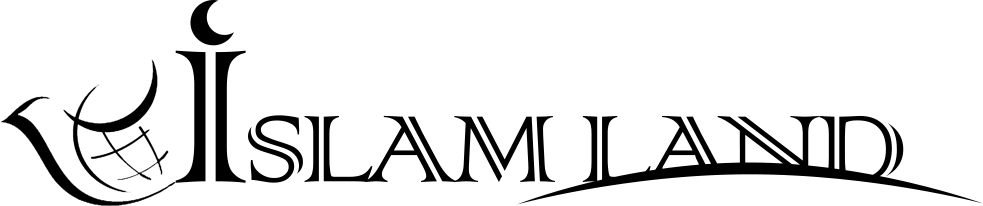 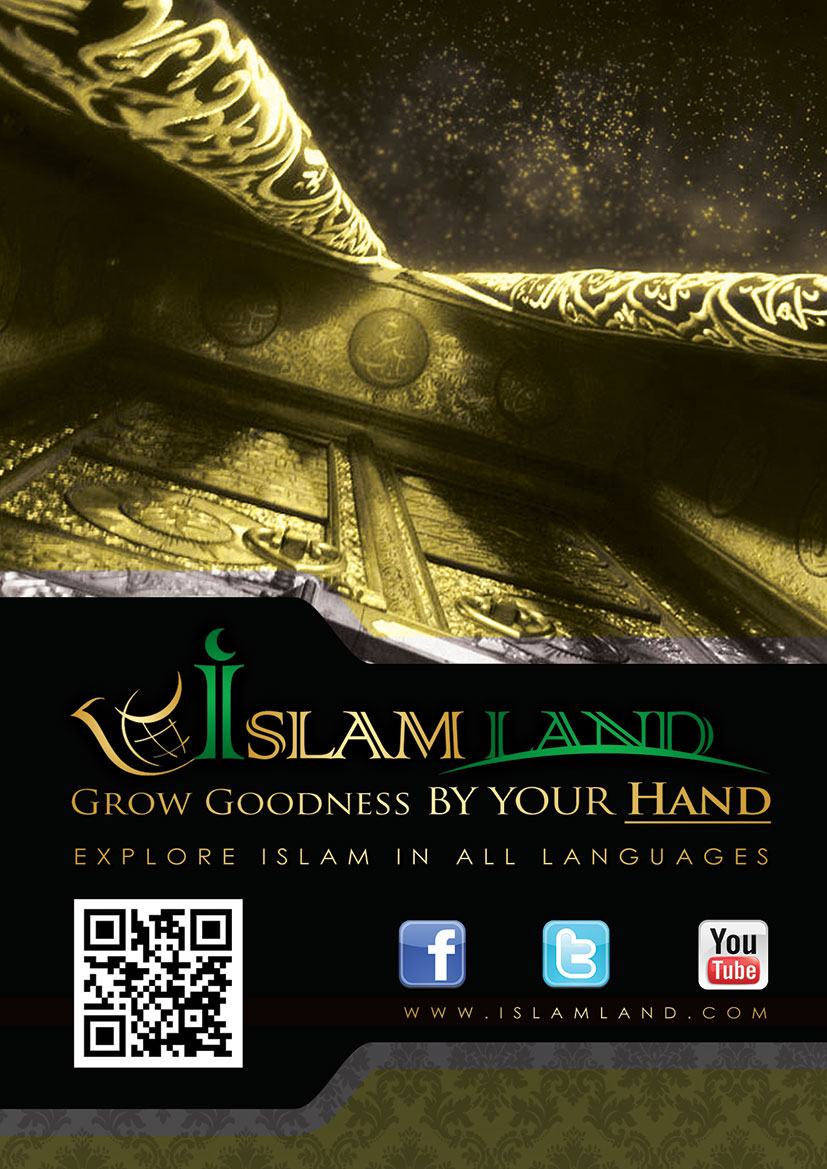 بسم الله الرحمن الرحیمОглавлениеОглавление	3Предисловие	12Первая глава: Лексическое значение слова законодательство (шариат)	19Первая глава: Лексическое значение слова законодательство (шариат)	20Искажение средствами массовой информации понятия шариат	21Цель введения законов	23Вечный закон и законотворчество	241. Провал выдуманных законов в решении проблем преступности	242. Важность существования божественного законодательства	253. Выдуманные законы и закон джунглей	27Противоречивость и нестабильность выдуманных законов	271. Эвтаназия	282. Продажа наркотиков	283. Смертная казнь	29Хаотичность наказания в выдуманных законах	29Человеческие жертвоприношения в законодательствах различных народов	31Преступления, которые были узаконены в выдуманных законодательствах	35Вторая глава: Исламское законодательство, его цели и виды наказания	38Вторая глава: Исламское законодательство	39Цели исламского законодательства	391. Защита религии	392. Защита жизни	413. Защита разума	424. Защита имущества	435. Защита потомства	44Наказания в исламском законодательстве	44Кто отвечает за применение наказаний?	46В каком случае не применяется наказание?	47Условия применения наказаний	49Желательность скрывать грехи мусульманина	50Сомнение: жестокость наказаний	51Ответ на это сомнение	51Связь исламского законодательства с выдуманными законами	51Требование применить исламское законодательство в немусульманских странах	53Шариатские суды в немусульманских странах	53Обязательно ли требовать применения исламского законодательства в немусульманских странах?	55Третья глава	58Третья глава: Исламское законодательство и выдуманные законы: достижение цели	59Наказание вора: между отсечением руки и тюремным заключением	591. Активизация криминальной деятельности преступника	612. Медленная смерть преступника: моральная и физическая	613. Медленная смерть преступника: экономическая	624. Медленная смерть преступника: социальная	625. Коллективное наказание для семьи заключенного	626. Медленная смерть преступника: политическая	637. Возложение на государственный бюджет и сограждан непосильного бремени	63Наказание вора в Ветхом Завете	711. Побивание камнями вора и сжигание заживо его семьи	712. Распятие до смерти	723. Смерть	724. Порабощение	72Самозащита в исламском законодательстве	73Самозащита в Библии	74Самозащита в выдуманных законах	75Четвертая глава: Многоженство в исламском законодательстве и в выдуманных законах	78Четвертая глава: Много жен, много любовниц и обмен женами	79Много жен и много любовниц с точки зрения выдуманных законов	79Разница между второй женой и второй любовницей	811. Рождаемость	822. Средняя продолжительность жизни	833. Отказ мужчин от брака	834. Тюрьмы	83Обмен женами в выдуманном законодательстве	84Многоженство в иудаизме и христианстве	85Многоженство в исламе	90Условие разрешенности многоженства в Коране	93Пятая глава: Законы, упорядочивающие жизнь общества	95Пятая глава: Разница между исламским законодательством и выдуманными системами	96Определение демократии	96Определение диктатуры	97Мнение Библии о демократии	101Исламское законодательство и свобода слова	101Религиозная свобода слова	106Научная свобода слова	106Свобода слова в Библии	107Шестая глава: Джихад в исламском законодательстве	108Шестая глава: Джихад в исламском законодательстве	109Положение Земли до, во время и после появления ислама	109Народ исповедует религию своего правителя	110Навязывание христианства под страхом смерти	110Джихад и гарантия свободы вероисповедания	1141. Джихад, в общем понимании, делится на два вида:	1142. Джихад, в частном понимании, бывает оборонительным и наступательным	117* Оборонительный джихад	118* Наступательный джихад	119Письма Посланника Аллаха (мир ему и благословение Аллаха) в защиту христиан	119Этапы наступательного джихада	122Преграды для ведения джихада	124Цели джихада	124Ожидания от джихада	126Постепенное вменение джихада в обязанность: от запрета до обязанности	128Нормы ведения джихада	130Любая ли война, которую ведут мусульмане, является джихадом?	133Священная война	134Разница между джихадом и войной	136Джихад в Библии	137Седьмая глава: Экстремизм и крайности: между исламским законодательством и выдуманными законами	140Седьмая глава: Исламское законодательство и борьба с крайностями и экстремизмом	141Монашество в христианстве	145Безбрачие лучше брака	146Невозможность развода	148Отрезание голов	149Ислам и борьба с рабством	150Рабство в священных книгах иудеев и христиан	153Ислам и борьба с расизмом	154Исламское законодательство: разрешение наслаждаться мирской жизнью и побуждение иметь много детей	156Одежда и чистота	156Еда и напитки	160Разрешенные развлечения	162Восьмая глава: Открытие истин	166Примеры христианского и иудейского законодательства из Библии	167Является ли Ветхий Завет священной книгой как для христиан, так и для иудеев?	168Отсечение руки вору в Библии	169Наказание за прелюбодеяние в Библии	169Смертная казнь в Библии	171Свобода вероисповедания в Библии (наказание за вероотступничество)	173Закон ревности в Библии (клятвенное заверение)	174Заключение	176ПредисловиеВо имя Аллаха Милостивого, Милосердного.Хвала Аллаху, Господу миров, мир и благословение нашему Пророку Мухаммаду, его семье и всем сподвижникам!Человечество – одно из созданий Всевышнего Аллаха в этой огромной вселенной и её неотделимая часть. У человечества есть определенные задачи и дела. И если оно выйдет за границы небесных писаний, которые были ниспосланы для него, то это неизбежно приведет к беспорядку. Это можно увидеть, когда люди совершают нечто запретное, отворачиваются от того, что им было велено сделать, и следуют своим страстям. Тогда появляется нечестие, которое окутывает землю и небо. Также распространяются болезни, не известные ранее; происходят войны, которые уничтожают посевы и потомство, а также появляются проблемы с окружающей средой и глобальным потеплением. Если так продолжиться и дальше, то Земля превратится в безжизненную планету, на которой человечество не сможет жить. Все это – последствия человеческой беспечности: результат ядерных испытаний и работы заводов, которые производят больше, чем нужно человеку. Все это ради насыщения материалистического аппетита, осуществления желаний и удовлетворения страстей, пусть даже за счет унижения своих братьев. Совершающие это люди хотят насытиться за счет голода других людей; одеться за счет наготы бедных; получить наслаждение, убивая себе подобных. Правду сказал Всемогущий Аллах:Зло появляется на суше и на море по причине того, что совершают людские руки, чтобы они вкусили часть того, что они натворили, и чтобы они вернулись на прямой путь.(Ар-Рум, 41)Всевышний Аллах объяснил человечеству, что люди не были созданы понапрасну и не были оставлены без помощи. Всевышний Аллах сказал:Неужели вы полагали, что Мы сотворили вас ради забавы и что вы не будете возвращены к Нам? Превыше всего Аллах, Истинный Властелин! Нет божества, кроме Него, Господа благородного Трона.(Аль-Муминун, 115-116)Он объяснил, что одной из мудростей создания людей является наместничество на земле – поколение за поколением, чтобы поклоняться только одному Аллаху, не придавая Ему никого в сотоварищи. Аллах – Свят Он и Велик – не нуждается в Своих рабах. Он сотворил их, дабы испытать, кто из них будет совершать благие деяния. Поэтому Всевышний Аллах сказал:Я сотворил джиннов и людей только для того, чтобы они поклонялись Мне. Я не хочу от них никакого удела и не хочу, чтобы они кормили Меня. Воистину, Аллах является Наделяющим уделом, Обладающим могуществом, Крепким.(Аз-Зарият, 56-58)Также Всевышний объяснил, что будет давать человеческим телам необходимую жизненную силу. Он сказал:О те, которые уверовали! Вкушайте дозволенные блага, которыми Мы наделили вас, и будьте благодарны Аллаху, если только вы поклоняетесь Ему.(Аль-Бакара, 172)Также Всевышний объяснил, что будет давать человеческим душам необходимую жизненную силу: они не обретут спокойствия без веры, не будут отдыхать без поклонения своему Создателю и не достигнут стабильности без воплощения в жизнь Его законодательства. Всевышний Аллах сказал:Они уверовали, и их сердца утешаются поминанием Аллаха. Разве не поминанием Аллаха утешаются сердца?(Ар-Рад, 28)Дабы человечество смогло воплотить в жизнь поклонение Единому Аллаху, Он отправил к ним посланников, чтобы люди смогли следовать за ними; и ниспослал им книги (законодательство), чтобы они смогли руководствоваться ими, – факел, который освещает их путь к добру и предостерегает их от зла, упорядочивает их жизненные дела, после чего люди начинают использовать свои тела и души для того, для чего они были созданы. Всевышний Аллах сказал:Люди были одной общиной, и Аллах отправил пророков добрыми вестниками и предостерегающими увещевателями, ниспослал вместе с ними Писание с истиной, чтобы рассудить людей в том, в чем они разошлись во мнениях. Но разошлись во мнениях относительно этого только те, кому было даровано Писание, после того, как к ним явились ясные знамения, по причине зависти и несправедливого отношения друг к другу. Аллах по Своей воле направил тех, которые уверовали, к истине, относительно которой они разошлись во мнениях. Аллах наставляет на прямой путь, кого пожелает.(Аль-Бакара, 213)Последним из них был Мухаммад (мир ему и благословение Аллаха). Аллах завершил им посланническую миссию, довел до совершенства Свою религию. Пророк Мухаммад (мир ему и благословение Аллаха) пришел с религией, которая содержит в себе законодательство – божественные мировые всеохватывающие законы, подходящие к любому месту и времени. Они регулируют жизнь человечества и приносят людям счастье, как в мирской, так и в вечной жизни. Обретет счастье тот, кто принял эти законы, и будет несчастен тот, кто их отверг. Всевышний Аллах сказал:Воистину, этот Коран указывает на самый правильный путь и возвещает верующим, которые совершают праведные деяния, благую весть о том, что им уготована великая награда.(Аль-Исра, 9)Это охватывает абсолютно всех, кто последовал по прямому пути, а также все, что к нему относится. Таким образом, правильный путь охватывает народы и поколения без границ, без временных или географических рамок. Сюда относятся все пути и дороги, ведущие к нему, а также все благо, к которому было направлено человечество – всегда и везде.Коран указывает на самый правильный путь в объединении между внешними и внутренними составляющими человека: между его чувствами и поведением, между его вероубеждением и поступками. Все это крепко связано неразрывной вервью. Душа человека стремится ввысь, прочно стоя на земле. А поступки его будут поклонением, когда он направится с их помощью к Аллаху, и пусть даже это будет получение наслаждения от мирских благ.Коран указывает на самый правильный путь в мире поклонения, уравновешивая между обязанностями и возможностями. Поэтому исполнение вмененных обязанностей не затруднительно для души и не ведет к изнурению и разочарованию от невозможности выполнить их. Также облегчения не доходят до такой степени, что приводят к вялости и небрежности, игнорируя высшие цели и справедливость, а также дозволенные рамки.Коран указывает на самый правильный путь во взаимоотношениях между людьми: между личностями и супругами, правителями и народами, государствами и полами. Подобные взаимоотношения строятся на крепкой устойчивой основе, которая не подвергается влиянию мнений и страстей: она не зависит от любви и ненависти, от выгод и целей. Взаимоотношения строятся на основе, которую установил Всезнающий и Осведомленный о Своих творениях. Он знает о них лучше и более сведущ о том, что полезно для них всегда и везде. Поэтому Коран указывает на самый правильный путь в системе правления, финансовой, общественной и международной системе, которая более всего подходит человечеству.Коран указывает на самый правильный путь во всех небесных религиях и связях между ними. Также он защищает ниспосланные в них запреты, в результате чего все человечество, с его небесными вероубеждениями, пребывает в мире и согласии.Воистину, этот Коран указывает на самый правильный путь и возвещает верующим, которые совершают праведные деяния, благую весть о том, что им уготована великая награда. А тем, которые не веруют в Последнюю жизнь, Мы приготовили мучительные страдания.(Аль-Исра, 9-10)Это является его основополагающим правилом в вопросе воздаяния за поступки. Именно на вере и праведных деяниях создано его строение. Поэтому нет веры без дела, и нет дела без веры. Первое не будет являться полным. Второе не будет иметь опоры. Но с помощью этих двух составляющих жизнь будет идти в правильном русле. И с помощью этих двух принципов осуществится наставление на прямой путь с помощью Корана.Что же касается тех, кто не следует прямому пути Корана, то они оставлены на произвол человеческих страстей. Человек суетлив и не ведает, что для него хорошо, а что плохо. Он не сдерживает своих эмоций, даже если это вредит ему:Человек молит о зле подобно тому, как он молит о добре. Воистину, человек тороплив.(Аль-Исра, 11)Потому что человек не знает исхода дел. Он может торопиться совершить плохой поступок и упорствовать в своей непокорности… Так соответствует ли это руководству Достоверного Мирного Корана, который наставляет на прямой путь?Это – исламское законодательство, которое отличается своей универсальностью, пригодностью для всех времен и народов и возможностью решить все проблемы человечества. Как говорится: «Истина это то, что подтвердили твои враги». Поэтому справедливые востоковеды из числа немусульман лично заявили об истине, которую не могли утаить. Мы же упомянем их слова, дабы это было доводом для их народов. Возможно, эти  слова услышат сердца, в которых нет предвзятости. И тогда они познают правду, скрытую от них, об этом великодушном законодательстве и откроют для неё свои сердца.Уильям Монтгомери Уотт сказал: «Коранические указания, тесно связанные с арабами, не исключают его общемировой направленности или же общемировой природы. Также это не исключает того, что послание ислама, которое было вначале направлено из Медины к жителям Мекки, задало своими принципами общемировую направленность. Либо же она с самого начала и по содержанию была общемировой».Он сказал: «Коран пользовался широким принятием, не смотря на его язык, потому что он содержал в себе решение человеческих проблем».Также он сказал: «Ислам практическим образом утвердил сам себя как независимая от двух более ранних религий (иудаизм и христианство) религия. И мы должны сказать про истину: «Что он, на самом деле, превзошел их, или он, на самом деле, оказался выше или намного выше их».Исламское законодательство явно отличается от всех иных законов. Это – единственный закон в своем роде. Исламское законодательство – совокупность божественных повелений, которые приводят в порядок жизнь любого мусульманина во всех сферах.Это наша религия и это наше законодательство. Мы надеемся, что все человечество примет его, потому что оно было ниспослано для людей из милости к ним. И мы бы хотели сказать вам – тем немусульманам, которые прочитают эту книгу – слова Всевышнего Аллаха:И если вы отвернетесь, Он заменит вас другими людьми, и они не будут подобны вам.(Мухаммад, 38)Абд ар-Рахман ибн Абд аль-Карим аш-ШихаПервая глава:
Лексическое значение слова законодательство (шариат)Искажение средствами массовой информации понятия шариатЦель введения законовВечный закон и законотворчествоПровал выдуманных законов в решении проблем преступностиВажность существования божественного законодательства.Выдуманные законы и закон джунглейПротиворечивость и нестабильность выдуманных законовЭвтаназияПродажа наркотиковСмертная казньХаотичность наказания в выдуманных законахЧеловеческие жертвоприношения в законодательствах различных народовПреступления, которые были узаконены в выдуманных законодательствахПервая глава:
Лексическое значение слова законодательство (шариат)В арабском языке слово шариат означает закон, путь или метод. Шариат – это закон сильнейшего. Законы церкви – это упорядоченные законы для церкви и её положений. Законы Хаммурапи – это те законы, которые ввел царь древнего Вавилона. Законы фараонов – это те законы, которые ввели древние египтяне, чтобы систематизировать дела своего государства. Если же связать слово закон (шариат) с иудейской, христианской или исламской религией, то оно содержит те вероубеждения, законоположения, которые Аллах предписал людям с целью упорядочить для них дела их мирской жизни и указать им пути к благу и спасению в жизни вечной. Наряду с этим мы должны понимать, что под словами «иудейское законодательство» или «христианское законодательство» подразумевается то оригинальное законодательство, которое Всевышний Аллах ниспослал Своему пророку Моисею (мир ему) и Своему пророку Иисусу (мир ему) до того, как их исказили люди. Все законодательства были отменены исламским законодательством, которое Всевышний Аллах сохранил от всех видов искажений или изменений. Всевышний Аллах сказал:Мы ниспослали тебе Писание с истиной в подтверждение прежних Писаний, и для того, чтобы оно предохраняло их (или свидетельствовало о них; или возвысилось над ними). Суди же их согласно тому, что ниспослал Аллах, и не потакай их желаниям, уклоняясь от явившейся к тебе истины. Каждому из вас Мы установили закон и путь. Если бы Аллах пожелал, то сделал бы вас одной общиной, однако Он разделил вас, чтобы испытать вас тем, что Он даровал вам. Состязайтесь же в добрых делах. Всем вам предстоит вернуться к Аллаху, и Он поведает вам о том, в чем вы расходились во мнениях.(Аль-Маида, 48)Искажение средствами массовой информации понятия шариатСлово «шариат» переводится на иные языки как «закон». Это и будет основой и истиной. Но некоторые заинтересованные западные средства массовой информации (СМИ) используют все имеющиеся у них возможности, дабы очернить ислам и его великодушное законодательство, вводя в заблуждение людей и отдаляя их от правильного, неискаженного понимания термина «исламский шариат». Когда такие СМИ освещают темы, связанные с исламским шариатом, то они не переводят слово шариат с помощью его соответствующего синонима в своем языке – слова «закон». Они оставляют это слово без перевода, просто произнося «шариат» по-арабски. Также они пишут его без перевода - шариат.ШАРИАТ = ЗАКОНЗАКОН ШАРИАТА = ЗАКОН ЗАКОНАПричиной того, что они не переводят это слово как «исламское законодательство» кроется в том, что под словом «закон» подразумевается нечто систематизированное, приводящее в порядок человеческие дела. Поэтому СМИ стремятся отделить слово «закон» от слова «шариат» и оборвать любую связь между ними. Они пытаются создать в умах людей представление о шариате как о неких варварских обычаях, которые никак не упорядочены и не способны решить проблемы людей. В противовес этому они переводят термин «шариат Мусы» как «закон Моисея». Они переводят термин «шариат церкви» как «закон церкви» и т.д. Также, во время своей исследовательской работы об исламском шариате они выключают свои камеры, когда видят всех мусульман мира, численность которых достигла двух миллиардов. А все свои камеры они направляют к горам Кандагара, где живут беднейшие люди, придерживающиеся племенного уклада жизни, численность которых не превышает нескольких тысяч человек. Они не обладают самым необходимым для жизни, они не могут учиться, у них нет возможности пить чистую  воду. И вместо того, чтобы снимать их людские нужды, миру следовало бы предоставить им человеческую помощь. А эти СМИ подстрекают мир против жителей Кандагара, показывая их как единственных представителей ислама, а их действия – как суть ислама! И, в то же время, они представляют христиан цивилизованными, высокообразованными и находящимися на высоком уровне научного прогресса. Тем самым СМИ пытаются убедить в отсталости мусульман и в том, что её причиной является следование принципам ислама, а причиной прогресса христиан, якобы, является их приверженность христианским религиозным постулатам. Но СМИ забыли – или сделали вид, что забыли – что для сравнения мусульман из Кандагара и любой другой группой христиан, им нужно сравнить мусульман и цыган-христиан, которыми переполнены все страны Европы. Многие европейские страны не преуспели в попытках поселить цыган в обычные дома, ибо те отвергли подобное предложение, потому что предпочитают кочевать.Этот народ ощутил на себе сильную дискриминацию и попирание своих прав в их же странах. Об этом «забыли» и камеры были выключены, дабы скрыть все это от остального мира. И если бы цыгане исповедовали ислам, то непременно все камеры были бы направлены на них, представляя их типичными мусульманами, убеждая, что исламский шариат побуждает их переезжать с места на место. Также СМИ «забыли» рассказать нам об ученых-мусульманах, которые живут сейчас в Европе, Америке, Австралии, Азии или Африке и являются мировыми лидерами в науке, экономике, политике. И это не говоря о первых ученых-мусульманах, которые освещали этот мир своим знанием на протяжении длительного периода, названого в Европе «средневековьем» или же «периодом мрака». Когда Европа погрузилась во все виды научной и цивилизационной отсталости, начиная с 400 г. и до 1400 г. по христианскому летоисчислению, когда церковь оказывала давление на все, что было связано с наукой и учеными. Британский историк Эдвард Гиббон произнес известные слова: «Тысяча лет победы варварства и религии».Мусульманам в их законодательстве приказано проверять любое сообщение и выносить решения только после подтверждения его достоверности. Это также требуется и от немусульман. Всевышний Аллах сказал:О те, которые уверовали! Если нечестивец принесет вам весть, то разузнайте, чтобы не поразить по незнанию невинных людей, а не то вы будете сожалеть о содеянном.(Аль-Худжурат, 6)Цель введения законовЕдинственной целью введения законов и написания конституций является упорядочение человеческих дел, будь-то общественная, экономическая или политическая сфера. Вдобавок к словам о правах и обязанностях личности и общества, а также к словам о свободах личности и её границах, следует отметить, что свобода каждого человека не является абсолютной. Она заканчивается там, где начинаются права других людей. Это означает, что свобода личности не нарушает прав других. Если же этого принципа не придерживаться, то наступит хаос. Поэтому любой закон гласит о воспитательных наказаниях, а также о наказании для каждого, кто нарушил какое-либо право других людей.Основываясь на вышесказанном, следует отметить, что критерием успеха или провала того или иного закона является его способность осуществить ранее поставленную цель, а также определить подходящие наказания  тем, кто противостоит этому закону. Следует также принять во внимание, что наказания не обязательно преследуют цель причинить страдания тому, кто допустил ошибку, а имеет следующие цели:Исправление ошибки.Как в случае возмещения за причиненный ущерб: будь то материальная компенсация или штраф, который взимается в пользу потерпевшего.Исправление совершившего ошибку.Наставление его на праведный путь, дабы он стал полноценной личностью,   полезной обществу.Сдерживание совершившего ошибку.Чтобы он с самого начала не думал совершать ошибку или преступление. Или же, если он это уже совершил, чтобы не повторял подобное. Сдерживание других.Чтобы другие не брали пример с того, кто совершил ошибку или преступление, после того, как  будет применено к нему наказание.Вечный закон и законотворчество1. Провал выдуманных законов в решении проблем преступностиВ современном мире мы наблюдаем множество судебных инстанций, факультетов правоведения, национальных и мировых парламентов, а также других совещательных органов. Кроме целой армии, состоящей из судей, адвокатов, прокуроров и правоведов – как государственных, так и частных – существует  армия полицейских и миллионы осужденных и заключенных. Мы видим множество попыток проложить себе путь к законотворчеству, которое бы обеспечило достижение вышеупомянутой цели. Так разве мы в силах придумать такие законы, которые бы смогли предотвратить нарушение прав других людей? Или же мы все еще живем в мире, где в большинстве стран наблюдается разгул преступности? Другими словами: имели ли выдуманные законы успех в обеспечении миру безопасности; в решении проблем с преступностью, растущей день ото дня?.. Поэтому весь мир крайне нуждается в законах, которые смогут достичь поставленной цели. Но как?2. Важность существования божественного законодательстваВ древние времена не существовало каких-либо судебных или законодательных инстанций, а также не было органов, которые бы контролировали этот процесс или применение законов, упорядочивающих дела людей. Поэтому либо Всевышний Аллах ниспосылал божественный закон, который приводил в порядок дела человечества, в таком случае не было нужды в законотворцах и правоведах, которые бы улучшали и развивали этот закон, либо же применялся закон джунглей, где сильнейший съедал слабейшего. Проявлением справедливости и милости Аллаха по отношению к Его рабам было ниспослание Его шариата (закона), постулаты и справедливость которого не менялись с изменением места и времени. Любое преступление остается в нем преступлением и никогда не станет достоинством. Истина в нём остается истиной и никогда не станет ложью. Все равны перед его справедливостью. А что же касается его законоположений (ахкам), то в различные периоды времени они обновлялись с помощью посланников, которых отправлял Аллах, чтобы направить людей на верный путь и указать им на законодательство Аллаха, которое приведет их жизнь в порядок. После того как иудеи утратили и исказили законоположения своего шариата, Аллах отправил к ним Своего пророка Ису (мир ему), дабы он обновил для них законоположения божественного шариата. После того, как христиане утратили и исказили законоположения своего шариата, Аллах завершил ниспослание Своего божественного шариата посредством посланнической миссии Мухаммада (мир ему и благословение Аллаха). Всевышний отправил его (мир ему и благословение Аллаха) с законами, которые подходят ко всем местам и временам: они не изменяются и не заменяются с течением веков. Это – завершающий шариат. Всевышний Аллах сказал:Потом Мы наставили тебя на путь из повеления. Следуй им и не потакай желаниям тех, которые не обладают знанием.(Аль-Джасия, 18)Это ясно проявляется в равновесии между различными видами его наказаний и тем, за что они предписаны. Он предписал сильное наказание за серьезное и опасное преступление против общества. Исламское законодательство не подвергается влиянию страстей. Оно одинаково смотрит на всех, кто заслуживает кары. Поэтому знатному человеку не избежать наказания, прикрываясь своим положением среди людей, влиянием или же приближенностью к правителю. Также богатому не избежать наказания, прикрываясь своим имуществом. Это ясно видно из слова Посланника Аллаха (мир ему и благословение Аллаха): «Поистине, живших до вас погубило то, что когда кражу среди них совершал знатный, они не трогали его, когда же совершал её слабый, они применяли к нему установленное наказание, и, клянусь Аллахом, (даже) если бы (что-нибудь) украла Фатима, дочь Мухаммада, то я непременно отсек бы руку и ей!»3. Выдуманные законы и закон джунглейНа самом деле, истина такова, что многие выдуманные законы, вплоть до нашего времени, являются лишь отражением закона джунглей. Ибо некое избранное сословие из ряда парламентов, или же определенные «законотворцы» и «правоведы» – просто-напросто являются испорченными людьми, со своими амбициями относительно власти или материальных благ. Поэтому они внедряют такие законы, которые внешне выглядят правильно, но на самом деле служат их интересам и целям, помогая им контролировать простой бедный народ. Именно поэтому Аллах, по Своей милости, ниспослал нам справедливый и мудрый закон, в котором нет разницы между правителем и подчиненным, богатым и бедным, белым и черным, одним и другим классом. Это – справедливый закон, далекий от страстей, несправедливости и личностных амбиций. Всевышний Аллах сказал:Неужели они ищут суда времен невежества? Чьи решения могут быть лучше решений Аллаха для людей убежденных?(Аль-Маида, 50)Противоречивость и нестабильность выдуманных законовТот, кто взглянет на историю издания законов и составления конституций увидит, что выдуманные человеком законы противоречивы. Ибо эти законы нестабильны в определенный промежуток времени. То, что в одно время считалось преступлением, в другое время считается достоинством или же неотъемлемым правом и наоборот. Например, женским купальником в Америке с 1850 г. и до 1920 г. называлась длинная накидка, которая полностью закрывала тело. И если бы женщина того времени придерживалась такой формы одежды, как принято сейчас, то её несомненно бы наказали. Также как закон изменяется с течением времени, он изменяется и со сменой места. Например, в Евросоюзе законы стран-участниц различны. Более того, в одной и той же стране – например, США – законы могут разниться от штата к штату. Поэтому эти законы непременно поддаются влиянию страстей политиков, при помощи которых они подчиняют себе других. Примерами этого являются:1. ЭвтаназияЭвтаназия – это самоубийство при помощи другого человека. Она бывает трех видов:Добровольная эвтаназия – осуществляется по согласию больного. Она узаконена в некоторых странах Европы и в некоторых штатах США.Недобровольная эвтаназия – осуществляется без согласия больного. Например, эвтаназия некоторых категорий детей, при определенных обстоятельствах в Голландии, в соответствии с Гронингемским протоколом.Принудительная эвтаназия – осуществляется против воли больного.Вывод: у эвтаназии есть сторонники и противники. И у каждого есть свой довод, в силе которого он убежден. Поэтому некоторые государства узаконили эвтаназию, а некоторые считают её преступлением.Существуют прецеденты. Например, доктор Найджел Кокс, который ввел смертельную инъекцию хлорида своей больной Лилиан Бувиз, чтобы остановить её сердце. Он заверил, что хотел облегчить ей ревматические боли. После этого суд вынес ему вердикт: один год лишения свободы с лишением рабочей лицензии. Через один год он получил вторую лицензию, разрешающую ему снова практиковать. Как будто ничего не было!2. Продажа наркотиковСуществуют некоторые европейские государства, которые узаконили продажу наркотиков при определенных условиях и в ограниченных дозах. В то же время в других европейских странах продажа наркотиков строго запрещена. Удивительно, что одна из таких стран разрешила продажу наркотиков только для своих граждан, а для иностранцев запретила. Все это было сделано для того, чтобы ограничить поток наркотических туристов в эту страну. С подобным решением не согласились владельцы кафе, которые продают наркотики, заявив, что такой закон пагубно скажется на их бизнесе и доходах. 3. Смертная казньСуществуют европейские государства и некоторые штаты США, где запрещена смертная казнь. В то же самое время другие европейские государства и штаты США все еще её практикуют.Но где же непоколебимый критерий, на который мы можем опираться, дабы с его помощью узнать, где – преступление, а где – самозащита? Где – истина, а где – ложь?Выводы: истина – одна и неизменна, она не зависит от времени или места, в этом нет разногласий среди обладателей разума. Также высокий нрав и низкое поведение и ошибки не зависят от времени и места. Никогда достоинство не станет низостью, и низость – достоинством.Хаотичность наказания в выдуманных законахГлядя на некоторые законодательные системы и их виды наказаний, которые внедрялись на протяжении веков – как в древних цивилизациях египтян, китайцев, индусов, греков, римлян, африканских племен и индейцев – мы видим, что подобные законодательства содержали в себе неправомерные наказания. Они вменяли жестокие кары к тому, кто допустил ошибку. Например, смертная казнь могла быть приведена в исполнение за малейшую провинность. Имела место изощренность в причинении страданий приговоренным к смерти. Иногда применялось отсечение головы с использованием гильотины – как было с королем Франции Людовиком  XVI в 1793 г. Иногда голову отсекали топором, а затем расчленяли тело на четыре части – как произошло с Томасом Армстронгом в 1684 г. в Великобритании. Иногда человеку вспарывали живот и выпускали кишки, расчленяя его живьем, а затем вырывали его сердце из груди и отсекали голову – как произошло с Бальтазаром Жераром в 1584 г. в Голландии. Иногда убивали ножом. Иногда распинали на дереве и заживо сжигали – как это имело место в испанских и португальских судах инквизиции под покровительством священников. Иногда человека бросали на растерзание голодным львам, как это бывало в Риме. В нацистской Германии людей сжигали в печах крематориев и травили в газовых камерах. Иногда сажали на кол. Иногда убивали на электрическом стуле, как произошло с Линдой Лион Блок в 2002 г. в США. Иногда людей топили, как бывало с участниками французской революции в 1793 г. Иногда разбивали голову железным молотом или клали на грудь огромный камень – как это произошло с Джилиз Кори в 1692 г. в США. Иногда бросали в кипящее масло – как это произошло с Ричардом Райсом в 1531 г. в Великобритании. Иногда хоронили заживо, как это сделали японские военные с мирными китайскими жителями в бойне при Нанкине во время второй мировой войны. Иногда сверху вниз разрезали железной пилой. Иногда подвешивали, а затем отрезали голову ножом – как это случилось с Джереми Брандретом в 1817 г. Иногда привязывали к четырем сильным коням и разрывали тело на четыре части, как это сделали испанские колонизаторы с Тупаком Амару в 1781 г. в Перу. Иногда живьем медленно разрезали на части, как это произошло с Джозефом Маршандом в 1835 г. во Вьетнаме. Иногда душили. Иногда убивали выстрелом из пистолета или с применением иных видов оружия, которые причиняли ужасные страдания приговоренному во время казни. И все это происходило на основании их законов. Именно поэтому стоит заметить, что божественное законодательство является законом милосердия, в нем нет места бессмысленным наказаниям. Он не оставил нас на произвол «законотворцев», правителей и их хаотичных законов. Даже по отношению к животным исламское законодательство проявляет милосердие и мягкость, даже когда человек забивает животное для употребления в еду. Пророк (мир ему и благословение Аллаха) сказал:«Воистину, Аллах предписал умение во всех делах. Если убиваете, то убивайте надлежащим образом, если же зарезаете, то зарезайте надлежащим образом. И пусть каждый из вас заточит свой клинок и не причиняет страданий жертве».Человеческие жертвоприношения в законодательствах различных народовНароды Центральной Америки во время Ацтекской цивилизации практиковали человеческие жертвоприношения. Это длилось с 14 до 16 века по христианскому летоисчислению и существовало на территории, которая сегодня носит название Мексика. Жрецы одурманивали жертву и клали её на большую скалу, после чего шаман разрезал грудь жертвы, когда та была еще жива, и доставал её сердце, которое все еще билось. Он поднимал его к солнцу, дабы угодить богу солнца, которого они называли «Уицилопочтли» – да убережет нас Аллах от подобного! Или чтобы угодить богу дождя, которого они называли «Тлалок». Или чтобы угодить богу огня, которого они называли «Уэуэтеотль». Они устраивали религиозное празднество для этого последнего божества, во время которого бросали жертву в огонь. И прежде чем она умрет, они доставали её оттуда, разрезали грудь и вырывали её сердце.Одной из выдумок Ацтекской цивилизации было то, что, по легенде, бог «Шибе-тотек» сбросил свою кожу, чтобы дать людям возможность выращивать кукурузу. А взамен он попросил людей дать ему человеческую кожу. Именно поэтому жрецы «ублажали» это божество путем сдирания кожи с человеческой жертвы, затем обертывали этого идола кожей жертвы на протяжении двадцати дней, а потом сжигали.В Африке существует множество подобных примеров. Например, на ежегодном празднестве в королевстве Дагомея – сегодня известном под названием Бенин, в западной Африке – приводили заключенных и военнопленных, а затем зарезали их. Все это входило в ежегодное празднование. А когда умирал король, то зарезали тысячи заключенных. В 1727 г. за один день было зарезано 4000 человек.В древнем Китае живьем хоронили рабов в случае смерти их хозяина. В 621 г. по христианскому летоисчислению был похоронен Му, правитель провинции Кинь. Вместе с ним заживо похоронили 177 его рабов.Среди славянских народов в 12 веке в честь славянского бога «Перуна» приносили в жертву военнопленных.В странах восточной Азии, где распространен буддизм, сегодня мы видим посредством Интернета крайне отвратительные кадры. Во время празднования китайского нового года некие буддисты, после того, как спросили разрешения родителей, увели девочку. Помыли и привели её в порядок, а затем, связав ей руки сзади, ударили в горло ножом, как режут свиней. Они подставили под её горло сосуд, чтобы не пролилась ни одна капля крови, а затем разрезали её тело на части и раздали это мясо беднякам!Это всего лишь некоторые примеры подобных законов и пагубных вероубеждений, с которыми не может согласиться здравый разум. Такие преступные верования затронули практически все цивилизации и страны. Сюда относится вера в то, что человеческая кровь способна ублажить богов. Кто желает более подробно ознакомиться с этим вопросом, может лично заняться поиском информации об истории подобных верований во всем мире. Он сможет убедиться, насколько это было распространено в Америке,  Европе, Австралии, Африке и Азии! Ветхий Завет упоминает про этот обычай и мерзкое преступление, порицая его. Он говорит, что наказанием за такое действие является казнь побиванием камнями. У ханаанцев был обычай приносить своих детей в жертву «богу Молоху». В Книге Левит сказано следующее: «И сказал Господь Моисею, говоря: скажи сие сынам Израилевым: кто из сынов Израилевых и из пришельцев, живущих между Израильтянами, даст из детей своих Молоху, тот да будет предан смерти: народ земли да побьет его камнями» (Книга Левит 20:1-2). Приносить своих детей в жертву Молоху было обычаем ханаанцев – да упасет нас Аллах от подобного!Поэтому по Своему милосердию к Своим рабам Аллах ниспослал небесный шариат (законодательство), который борется со всеми подобными пагубными законами, основанными на унижении человека и принесении его в жертву, которые практиковались в различных цивилизациях по всему миру. Всевышний Аллах сказал:Предостерегай им тех, которые страшатся того, что они будут собраны перед своим Господом тогда, когда не будет у них, помимо Него, ни покровителя, ни заступника. Быть может, они устрашатся!(Аль-Анам, 151)Всемогущий Аллах сказал правду, обратившись к Своему Посланнику (мир ему и благословение Аллаха), которого Он отправил со всеохватывающей религией истины, содержащей в себе все то, что приведет в порядок дела людей, как мирской, так и в вечной жизни. Счастлив будет тот, кто последует этому законодательству:Мы отправили тебя только в качестве милости к мирам.(Аль-Анбия, 107)Ибн Аббас (да будет доволен им Аллах) – толкователь Корана – сказал: «Аллах отправил Своего Пророка Мухаммада (мир ему и благословение Аллаха) как милость ко всему миру: к верующим и неверующим. Что касается верующего, то Аллах посредством Пророка вывел его на прямой путь и ввел в Рай из-за веры в него и в то, с чем он, Посланник Аллаха, пришел. Неверующий же посредством него был защищен от скорой беды, которая постигала прошлые общины, которые не веровали в своих посланников».Аллах отправил его (мир ему и благословение Аллаха) в этот мир для призыва к поклонению единому Аллаху, у Которого нет сотоварищей, а также для того, чтобы аннулировать все языческие традиции доисламских времен и варварские обычаи, считавшиеся нормой.Преступления, которые были узаконены в выдуманных законодательствахСуществует множество преступлений и преступных действий, которые стали дозволенными и узаконенными в некоторых выдуманных законодательствах. Например, аборт – убийство эмбриона. Кто не знает, как происходит убийство зародыша во время аборта, может посмотреть материалы об этом в Интернете. Упомянутую операцию проводят доктора и специалисты, а в этом им помогают медсестры, предположим, сочувствующие больной. Но удивительно то, что это страшное преступление совершается после написания заявления врачам самой матерью, либо же матерью и отцом, с просьбой убить их же сына или дочь. По причинам, которые указывают на упадок человечества, они не готовы принять этого малыша. Ибо они хотят наслаждаться путешествиями и свободой, прежде они должны будут нести ответственность заботы о грудном ребенке. Либо же из-за материальных или социальных трудностей.Это распространено во многих развитых странах, и в самом худшем виде – в бедных странах Азии и Африки. Если зародыш – девочка, то он представляет собой экономическую обузу для своей семьи. Но если зародыш – мальчик, то он, по их мнению, будет опорой семьи и помощником отца в поиске источника пропитания. В некоторых бедных странах восточной Азии мы видим, как девочек закапывают живьем так же, как это делали язычники Мекки до прихода ислама. Именно про их ужасные поступки сказал Всевышний Аллах:Когда кому-либо из них сообщают весть о девочке, лицо его чернеет, и он сдерживает свой гнев. Он прячется от людей из-за дурной вести. Оставит ли он себе ребенка с позором или же закопает ее в землю? Воистину, скверны их решения!(Ан-Нахль, 58-59)Подобное мерзкое преступление было узаконено в некоторых древних законах, как, например, в римском праве, в четвертом пункте которого говорилось: «Любой ребенок-инвалид должен быть убит». Так же подобные преступления были распространены в Древней Греции. Мать новорожденного передавала его отцу. Если он оставался доволен младенцем, то последний жил, если же нет, то его убивали. На это указывает один из древнеримских папирусов, которые обнаружили в городе Бахнаса, в египетской провинции Аль-Минья. Была доказана распространенность подобного обычая среди римлян. Этот папирус содержал обращение мужа к своей жене, в котором говорилось: «Если родится мальчик, то оставь его в живых. А если родится девочка, то убей её».Что же касается исламского законодательства, то оно проявило сочувствие и милосердие, запретив это мерзкое преступление. Пророк (мир ему и благословение Аллаха) сказал:«Поистине, Аллах запретил вам ослушаться матерей, закапывать живьем дочерей, а также Он ненавидит ваши пустые разговоры, много вопросов, и расточительство в деньгах».Также он упомянул о правах зародыша, пока он находится в животе своей матери. Одним из самых важных прав является право на жизнь. Всевышний Аллах сказал:Скажи: «Придите, и я прочту то, что запретил вам ваш Господь». Никого не приобщайте к Нему в сотоварищи и делайте добро родителям. И не убивайте своих детей, опасаясь нищеты, ведь Мы обеспечиваем пропитанием вас вместе с ними. И не приближайтесь к мерзким поступкам, явным или сокрытым. Не убивайте душу, которую Аллах запретил убивать, если только у вас нет на это права. Это заповедал вам Аллах, - быть может, вы уразумеете.(Аль-Анам, 151)Исламское законодательство упразднило все отличия и дискриминацию в отношении к детям: будь они мальчиками или девочками. Пророк (мир ему и благословение Аллаха) сказал:«Будьте одинаково справедливы по отношению к своим детям в подарках».Вторая глава:
Исламское законодательство, его цели и виды наказанияИсламское законодательствоЦели исламского законодательстваЗащита религииЗащита жизниЗащита разумаЗащита имуществаЗащита честиНаказания в исламском законодательствеТребование применить исламское законодательство в немусульманских странахШариатские суды в немусульманских странахОбязательно ли требовать применения исламского законодательства в немусульманских странах?Вторая глава:
Исламское законодательствоРанее мы уже говорили, что исламское законодательство – это те законы, которые предписал Всевышний Аллах для людей, чтобы упорядочить их связь с Аллахом, а также их связь с человеческим обществом, животным миром и окружающей средой. Среди упомянутых законов есть те, что приводят в порядок сферу поклонения, сферу экономики, торговли, общества и личные вопросы, а также законы, упорядочивающие основы государства: законодательную, судебную и исполнительную власти.Цели исламского законодательстваЦели исламского законодательства – это то, ради чего пришел ислам. Это общие понятия, к воплощению которых стремится исламское законодательство и ради которых были введены законы и наказания. Среди общих целей исламского законодательства можно выделить следующие:1. Защита религииЗащита религии является самой важной целью исламского законодательства. Всевышний Аллах сказал:Твой Господь предписал вам не поклоняться никому, кроме Него, и делать добро родителям. Если один из родителей или оба достигнут старости, то не говори им: «Тьфу!» - не кричи на них и обращайся к ним почтительно.(Аль-Исра, 23)Ислам сообщил о великой награде тому, кто поможет людям в сохранении религии, пусть даже посредством её изучения. Посланник Аллаха (мир ему и благословение Аллаха) сказал:«Лучший из вас тот, кто изучает Коран и обучает ему других».Или же посредством строительства мест для изучения людьми вопросов своей религии. К этому относится строительство мечетей для поклонения и обучения. Пророк (мир ему и благословение Аллаха) сказал: «Тому, кто построит мечеть ради Аллаха, для того Аллах построит дом в Раю».Защита религии является важнейшей обязанностью в исламском законодательстве. Поэтому оно проявляет всестороннюю заботу об этом:Законность отпора тем, кто хочет навредить религии.Запретность и борьба со всем, что может навредить религии внутри государства. Например, если кто-то хочет стать популярным, рисуя карикатуры, порочащие ислам или достоинство Пророка ислама (мир ему и благословение Аллаха), прикрываясь свободой слова и т.д. Под свободой слова никогда не понималось унижение, очернение, нанесение вреда или проявление дискриминации по отношению к другим людям.Борьба с нововведением в религии. Ибо религия является полной и самодостаточной. Всевышний Аллах сказал:Вам запрещены мертвечина, кровь, мясо свиньи и то, над чем не было произнесено имя Аллаха (или что было зарезано не ради Аллаха), или было задушено, или забито до смерти, или подохло при падении, или заколото рогами или задрано хищником, если только вы не успеете зарезать его, и то, что зарезано на каменных жертвенниках (или для идолов), а также гадание по стрелам. Все это есть нечестие. Сегодня неверующие отчаялись в вашей религии. Не бойтесь же их, а бойтесь Меня. Сегодня Я ради вас усовершенствовал вашу религию, довел до конца Мою милость к вам и одобрил для вас в качестве религии ислам. Если же кто-либо будет вынужден пойти на это (на употребление запрещенных продуктов) от голода, а не из склонности к греху, то ведь Аллах - Прощающий, Милосердный.(Аль-Маида, 3)Тот, кто вносит в религию нововведения, добавляет в неё то, что к ней не относится. Нововведения – путь к разрушению религии. Именно поэтому Всевышний Аллах сказал:Две из числа верблюдов и две из числа коров. Скажи: «Он запретил самцов или самок? Или же то, что находится в утробах самок? Или же вы присутствовали, когда Аллах заповедал вам это?» Кто же несправедливее того, кто возводит на Аллаха навет, чтобы ввести людей в заблуждение без всякого знания? Воистину, Аллах не ведет прямым путем беззаконников.(Аль-Анам, 144)2. Защита жизниВсевышний Аллах создал человеческую жизнь и запретил покушаться на неё. Даже если человек покушается на собственную жизнь. Всевышний Аллах сказал:О те, которые уверовали! Не пожирайте своего имущества между собой незаконно, а только путем торговли по обоюдному вашему согласию. Не убивайте самих себя (друг друга), ведь Аллах милостив к вам. (Ан-Ниса, 29)Также запретил покушаться на жизнь другого человека – верующего и неверующего. Всевышний Аллах сказал:Не убивайте душу, убивать которую Аллах запретил, если только у вас нет на это права. Если кто-либо убит несправедливо, то Мы уже предоставили его правопреемнику полную власть, но пусть он не излишествует в отмщении за убийство. Воистину, ему будет оказана помощь. (Аль-Исра, 33)Тот, кто преднамеренно убьет душу не по праву, заслуживает возмездия после вынесения судьей соответствующего решения. Родные же убитого вправе простить обидчика, отказавшись от возмездия. Всевышний Аллах сказал:О те, которые уверовали! Вам предписано возмездие за убитых: свободный - за свободного, раб - за раба, женщина - за женщину. Если же убийца прощен своим братом, то следует поступить по справедливости и уплатить ему выкуп надлежащим образом. Таково облегчение от вашего Господа и милость. А кто преступит границы дозволенного после этого, того постигнут мучительные страдания. (Аль-Бакара, 178)3. Защита разумаВсевышний Аллах отличил человека от животного, наделив его милостью разума. Он предписал определенные законы, которые призваны оберегать для человека эту милость. Поэтому Аллах запретил все, что может навредить разуму или стать причиной его изменения. Например, алкоголь и иные виды наркотиков, которые одурманивают разум и уничтожают его. Всевышний Аллах сказал:О те, которые уверовали! Воистину, опьяняющие напитки, азартные игры, каменные жертвенники (или идолы) и гадальные стрелы являются скверной из деяний дьявола. Сторонитесь же ее, - быть может, вы преуспеете.(Аль-Маида, 90)Алкоголь в исламе был назван «матерью грехов» из-за его огромной опасности для личности и для всего общества. Он является вершиной всего зла и началом каждого преступления.4. Защита имуществаИмущество – это основа мирской жизни. Всевышний Аллах сделал имущество  главным средством сохранения мирской жизни. С помощью имущества можно достичь пользы и найти свой удел, обеспечив себя едой и питьем, одеждой, образованием и жильем. Всевышний Аллах указал на законные пути приобретения имущества, а также на пути его умножения и расходования. Поэтому Он запретил любое действие, которое может стать причиной утраты имущества не по праву, а также запретил использовать людей и незаконно пожирать их имущество с помощью ростовщичества, взяток, воровства, азартных игр и заключения пари. Всевышний Аллах сказал:О те, которые уверовали! Не пожирайте своего имущества между собой незаконно, а только путем торговли по обоюдному вашему согласию. Не убивайте самих себя (друг друга), ведь Аллах милостив к вам.(Ан-Ниса, 29)Также запрещено тратить имущество на то, что вредит человеку или окружающим, а также запрещено расходовать сверх меры и на запретное. Ислам обязал тратить имущество на поддержания родственных связей и помощь нуждающимся, давая им милостыню и проявляя к ним благодеяние. Всевышний Аллах сказал:Отдавай должное родственнику, бедняку и путнику, но не расточай чрезмерно. Воистину, расточители - братья дьяволов, а ведь дьявол неблагодарен своему Господу. (Аль-Исра, 26-27)5. Защита потомства Исламское законодательство запретило все, что может привести к запутыванию в вопросах родства, как, например, преступление прелюбодеяния. Всевышний Аллах сказал:Не приближайтесь к прелюбодеянию, ибо оно является мерзостью и скверным путем.(Аль-Исра, 32)Также оно запретило все, что может привести человечество к вымиранию, как однополые отношения. Всевышний Аллах сказал:Среди людей есть такой, чьи речи восхищают тебя в мирской жизни. Он призывает Аллаха засвидетельствовать то, что у него в душе, хотя сам является непримиримым спорщиком. Когда он уходит, то начинает распространять нечестие на земле, уничтожать посевы и губить потомство. Но ведь Аллах не любит нечестия. (Аль-Бакара, 204-205) Наказания в исламском законодательствеНаказания (худуд) были предписаны в исламском законодательстве для сохранения законов, ниспосланных Всевышним Аллахом для упорядочивания жизни людей. А также для гарантий их применения и уважения людей по отношению к законам. В таком случае обязательно должен быть закон, который воплощал в себе воспитательное воздаяние и наказания тех, кто будет отступать от этих законов. Поэтому Всевышний Аллах предписал наказания худуд – законы наказания. Исламское законодательство предписывает наказание только для сохранения какого-то права. Немусульмане часто путают непосредственно наказания (худуд) и исламское законодательство (шариат). Они представляют себе, что исламское законодательство это только наказания как отсечение руки вору, смертная казнь и т.д. Это неправильное представление, потому что наказания применяются к тому, кто нарушил исламское законодательство, – это делается для того, чтобы сберечь его и гарантировать его незыблемость. В применении наказаний кроется сохранение людских жизней, их имущества, владений, чести, разума – защиты всего бытия. Наказания подобны высокому забору, который защищает город – исламское законодательство – от грабителей, желающих навредить его жителям. Всевышний Аллах сказал правду:Возмездие спасает вам жизнь, о обладатели разума! Быть может, вы будете богобоязненны.(Аль-Бакара, 179)Следует также учесть, что система наказаний не является чем-то новым, что существует только в исламском законодательстве. Напротив, Всевышний Аллах предписал их во всех небесных законодательствах. Он приказал применять наказания в Торе, которая была ниспослана Мусе (мир ему). Всевышний Аллах сказал:Мы ниспослали Таурат (Тору), в котором содержится верное руководство и свет. Покорившиеся пророки выносили по нему решения для исповедующих иудаизм. Раввины и первосвященники поступали таким же образом в соответствии с тем, что им было поручено сохранить из Писания Аллаха. Они свидетельствовали о нем. Не бойтесь же людей, а бойтесь Меня, и не продавайте Мои знамения за ничтожную цену. Те же, которые не принимают решений в соответствии с тем, что ниспослал Аллах, являются неверующими. Мы предписали им в нем: душа - за душу, око - за око, нос - за нос, ухо - за ухо, зуб - за зуб, а за раны - возмездие. Но если кто-нибудь пожертвует этим, то это станет для него искуплением. Те же, которые не принимают решений в соответствии с тем, что ниспослал Аллах, являются беззаконниками.(Аль-Маида, 44-45)Также Аллах приказал применять наказания в Евангелии, которое было ниспослано Исе (мир ему). Всевышний Аллах сказал:Вслед за ними Мы отправили Ису (Иисуса), сына Марьям (Марии), с подтверждением истинности того, что было прежде ниспослано в Таурате (Торе). Мы даровали ему Инджил (Евангелие), в котором было верное руководство и свет, которое подтверждало то, что прежде было ниспослано в Таурате (Торе). Он был верным руководством и увещеванием для богобоязненных. Пусть люди Инджила (Евангелия) судят согласно тому, что Аллах ниспослал в нем. Те же, которые не принимают решений в соответствии с тем, что ниспослал Аллах, являются нечестивцами.(Аль-Маида, 46-47)Кто отвечает за применение наказаний?Ответственность за осуществление и применение наказаний по отношению к тому, кто нарушил исламские законы и совершил грех, за который полагается наказание, лежит сугубо на правителе мусульман, или же на том, кому он это доверил. Такого права нет у отдельно взятых личностей. Ислам – религия порядка и последовательности, а не хаоса и варварства. Ни одно наказание во время Посланника Аллаха (мир ему и благословение Аллаха) не было применено без его разрешения, ибо тогда он (мир ему и благословение Аллаха) отвечал за применение законоположений. Поскольку это было исключительным правом правителя, то это и сейчас является исключительным правом правителя, правящего в соответствии с исламом. Всевышний Аллах сказал:Суди между ними согласно тому, что ниспослал Аллах, не потакай их желаниям и остерегайся их, дабы они не отвратили тебя от части того, что ниспослал тебе Аллах. Если же они отвернутся, то знай, что Аллах желает покарать их за некоторые из их грехов. Воистину, многие люди являются нечестивцами.(Аль-Маида, 49)В каком случае не применяется наказание?Отказ от признанияБольшинство ученых (Абу Ханифа, аш-Шафии и Ахмад) считают, что отказ (от признания в совершении преступления) принимается. И в таком случае наказание не применяется. Если же такой человек бросится в бега, то его оставляют: возможно, он отказался от своего первоначального признания. Маиз ибн Малик (да будет доволен им Аллах) совершил прелюбодеяние с одной из девушек. Хизаль (да будет доволен им Аллах) сказал, чтобы он пошел и признался в содеянном Посланнику Аллаха (мир ему и благословение Аллаха). После того как Маиз (да будет доволен им Аллах) четырежды признался в содеянном, Пророк (мир ему и благословение Аллаха) приказал применить к нему наказание. Но во время его осуществления, Маиз (да будет доволен им Аллах) испугался и побежал, пока его не остановил Абд Аллах ибн Унейс, после чего к нему применили наказание. Когда же про этот случай сообщили Пророку (мир ему и благословение Аллаха), то он сказал:«О, если бы вы его оставили, быть может, он покаялся! О Хазаль, если бы ты укрыл его своим плащом, было бы лучше для тебя чем то, что ты сделал!».Хазаль побудил Маиза пойти к Пророку (мир ему и благословение Аллаха) и признаться в грехе. Слова Пророка (мир ему и благословение Аллаха) «если бы ты укрыл его своим плащом» – намек на то, что было бы лучше не признаваться в содеянном, чтобы избежать наказания. Аль-Баджи сказал: «Укрытием было бы побудить его к покаянию и скрыть ошибку. Плащ был упомянуть здесь в качестве гиперболы».СомнениеНаказание не применятся на основе предположения. Наказания отклоняются сомнениями. Умар ибн аль-Хаттаб (да будет доволен им Аллах) – второй праведный наместник Посланника Аллаха (мир ему и благословение Аллаха) – сказал: «Отменить применение наказания, основываясь на сомнении, для меня любимее, чем применить его, основываясь на сомнении». Поэтому наказание не применяется к тому, кто украл какое-то имущество, полагая, что он имеет на него право.ПокаяниеЕсли преступник покаялся, прежде, чем его схватили, то наказание к нему не применяется. Если же он покаялся после того, как его схватили, то это не отменяет применение наказания. Доказательством этому являются слова Всевышнего Аллаха:Исключением являются те, которые раскаялись и вернулись до того, как вы получили власть над ними. Знайте же, что Аллах - Прощающий, Милосердный.(Аль-Маида, 34)Покаяние, упомянутое в этом аяте – это покаяние преступника до его поимки. В таком случае, по единогласному мнению ученых, к нему не применяется наказание за разбой и вероотступничество. Что же касается остальных видов наказания, полагающихся за такие преступления, как прелюбодеяние и воровство, то в этом вопросе существует два мнения среди ученых: одни говорят, что, в таком случае, после покаяния не применяется наказание, вторые – что применяется. Что же касается покаяния, связанного с наказанием за клевету на целомудренных мусульман (казф), то, в таком случае, по единогласному мнению ученых наказание применяется: будь то до или после поимки преступника, совершившего подобный грех. В этой теме существует объяснение, и тот, кто желает узнать о ней больше, может найти её в книгах по исламскому праву (фигх).Отказ от свидетельстваОтказ от свидетельства после вынесения вердикта подсудимому, но до осуществления наказания, исключает его применение к подсудимому.Совпадение нескольких видов наказанийЕсли совпадает несколько наказаний за различные преступления, то одного наказания достаточно.Условия применения наказанийПовинность: разум и совершеннолетиеНаказание не применяется к ребенку, умалишенному, слабоумному или к человеку в сильном опьянении. Ибо Пророк (мир ему и благословение Аллаха) сказал:«Перо поднято от троих: от ребенка, пока он не достигнет совершеннолетия; спящего, пока он не проснется; и сумасшедшего, пока к нему не вернется его разум».Выбор и отсутствие принужденияВсевышний Аллах сказал:Гнев Аллаха падет на тех, кто отрекся от Аллаха после того, как уверовал, - не на тех, кто был принужден к этому, тогда как в его сердце покоилась твердая вера, а на тех, кто сам раскрыл грудь для неверия. Им уготованы великие мучения.(Ан-Нахль, 106)Здоровье и возможностьК больному не применяется наказание, пока он не выздоровеет.Знание о запретности действияЖелательность скрывать грехи мусульманинаКто воочию увидел, как мусульманин совершает грех, имеет выбор: либо засвидетельствовать об этом, ради Всевышнего Аллаха, либо же скрыть своего брата-мусульманина, что намного лучше. Ибо Пророк (мир ему и благословение Аллаха) сказал:«Кто скроет грехи мусульманина, Аллах скроет его грехи в этом мире и в мире вечном».Сомнение: жестокость наказанийВ западных СМИ часто обсуждается тема «жестокости» исламских наказаний (смертная казнь, отсечение руки, побивание камнями). Мол, они – дикие и варварские и не соответствуют современности.Ответ на это сомнениеВсе единогласны в том, что эти преступления вредят всему обществу, и что необходимо им противостоять и предотвращать их, применяя наказания, а разногласия касаются лишь формы наказания. Пусть же каждый спросит сам себя: какие наказания эффективнее противодействуют преступности и понижают её уровень – исламские или выдуманные, человеческие, которые только способствуют росту преступности? Пораженный орган необходимо ампутировать, чтобы выжило все тело!Общеизвестно, что каждому наказанию присуща жесткость, которая сдерживает преступников.Отказ от применения наказаний под предлогом их жестокости, несет в себе несправедливость по отношению ко всему обществу. Как обеспечить безопасность жизни, имущества и чести человека? Поэтому применение наказаний – это милосердие по отношению и к обществу, и к тому, к кому оно применяется. Например, врач, проводя хирургическую операцию, отрезает часть тела больного, желая его выздоровления. Внешне это выглядит как жестокость по отношению к ампутированной части тела, но, на самом деле, это является милосердием по отношению к остальному телу, дабы оно выздоровело. Так же и наказания: призваны ампутировать испорченные части, для того, чтобы спаслось все остальное общество.Связь исламского законодательства с выдуманными законамиВ исламском законодательстве основой во всем является дозволенность. Ибо Всевышний Аллах сказал:Неужели вы не видите, что Аллах подчинил вам то, что на небесах, и то, что на земле, и одарил вас сполна Своими явными и незримыми благами? Но среди людей находится такой, который спорит об Аллахе, не имея ни знания, ни верного руководства, ни озаряющего Писания.(Лукман, 20)Кроме того, что запретно в соответствии с источниками ислама. Ибо Пророк (мир ему и благословение Аллаха) сказал: «То, что дозволил Аллах в Своей Книге, является дозволенным, а то, что Он запретил, является запретным. Что же касается того, о чем Он умолчал, то это также является дозволенным. Так примите же это от Аллаха, ибо поистине, Аллах ничего не забывает!», после чего Пророк (мир ему и благословение Аллаха) прочитал следующий аят: «И Господь твой не забывает» (Марьям, 19: 65)».Поэтому исламское законодательство не запрещает выдуманные законы, которые упорядочивают жизнь людей, наоборот, оно разрешает их, пока последние не противоречат исламу. Например, «судоходный закон» или «трудовой кодекс». Но ислам запрещает законы, которые разрешают преступления, имеющие явные негативные последствия для всего человечества, будь то с разумной, финансовой, общественной, нравственной стороны или в том, что касается здоровья. Подобные запреты полезны самому же человеку, ибо Аллах не нуждается ни в каких законах – Ему не повредят грехи Его рабов и не принесет пользу их подчинение Ему. Всевышний Аллах сказал:Скажи: «Мой Господь запретил совершать мерзкие поступки, как явные, так и скрытые, совершать грехи, бесчинствовать без всякого права, приобщать к Аллаху сотоварищей, в пользу чего Он не ниспослал никакого доказательства, и наговаривать на Аллаха то, чего вы не знаете».(Аль-Араф, 33)Требование применить исламское законодательство в немусульманских странахШариатские суды в немусульманских странахОсуществляется ряд информационных компаний и журналистские расследования, которые порицают существование исламских судов в некоторых западных немусульманских странах, согласившихся на их существование. На самом деле они не являются судами в привычном значении этого слова. Это всего лишь некие инстанции, оказывающие мусульманам помощь в вопросах брака, развода, наследства и т.д. Например, если человек убьет другого человека, то подобные инстанции не смогут применить к нему наказание, а лишь направят его в соответствующий отдел официального суда. Но СМИ и журналисты пытаются запугать жителей этих стран такими инстанциями, представляя их как борющиеся за контроль над их страной. Но это лишь игра слов, лишенная смысла, которая основывается на невежестве и ненависти к исламу и к его последователям. Все это делается для того, чтобы люди подумали, будто вскоре внутри их страны вдали от глаз полиции будут применяться наказания, упомянутые в исламском законодательстве! На самом же деле, такие инстанции выполняют лишь некоторые функции гражданских судов. Такие же законы применимы и к немусульманам в исламских странах. Одним из проявлений милосердия исламского законодательства к немусульманам является то, что оно разрешает тем из них, кто постоянно проживает в исламских странах, руководствоваться собственными законами в таких вопросах, как брак, развод и т.д. Оно не принуждает их к исламским законам, которым обязаны следовать мусульмане в этих вопросах. Кроме тех случаев, когда немусульмане сами хотят обратиться в мусульманский суд для решения их вопросов. Следует добавить, что многие поступки, названные в исламском законодательстве запретными или преступными, не являются запретными для немусульман. Например, употребление спиртного и употребление в пищу свинины. Ибо немусульмане не считают их запретными, хотя в их же писаниях оно запретно. И этому есть множество доказательств.Одним из примеров таких мерзких политизированных и заказных информационных кампаний и журналистских расследований является то, что один из ведущих ток-шоу на одном из спутниковых телеканалов задал мусульманам следующий вопрос: «Что для вас важнее: закон ислама или закон вашей страны?» На что мусульмане со всей твердость ответили, что закон ислама для них важнее. И это – естественный ответ, потому что вопрос был задан не к месту, а ведущий руководствовался своей ненавистью к исламу и желанием дискриминировать мусульман. Ибо мусульманин подразумевает в ответе, что Слово Аллаха выше слова человека, а не то, что он не уважает законов страны! Исламское законодательство приказывает ему не воровать, не убивать, не обманывать людей – к этому же призывают и выдуманные законы, и в этом между ними нет противоречия. Также мусульманин подразумевает, что если закон в этой немусульманской стране разрешает иметь любовницу, употреблять алкоголь, совершать аборты или есть свинину, то он не станет поступать в соответствии с такой возможностью, а ограничится законом Аллаха в этом вопросе. Мусульманин не имеет в виду, что он будет нарушать законы этой страны. Что же касается применения таких наказаний, как наказания за воровство или убийство, предусмотренные в исламском законодательстве, то они не смогут применяться к человеку, живущему на чужбине, из-за отсутствия условий для этого, ибо применение наказаний возложено на мусульманского правителя. Также мусульманин, попав в страну на основе её определенных законов и соглашений, обязан соблюдать все договоры. И здесь мы говорим о мусульманине, живущем в христианской, а не в мусульманской стране.Более того, мусульманин, живущий в чужой немусульманской стране, обязан уважать и придерживаться законов этой страны, пока они не обязывают его ослушаться Аллаха. Если же они приказывают мусульманину ослушаться Аллаха, то он должен переселиться (хиджра) из этой страны, которая не уважает свободу вероисповедания. Например, если такие законы станут приказывать мусульманке снять хиджаб, то в таком случае мусульманка обязана сразу же переселиться из такой страны, чтобы спасти себя от этого несправедливого закона. И ей не разрешено силой противостоять власти. Если же законы такой страны противоречат правам мусульманина, проживающего в ней, но вместе с тем не предписывают ему ослушаться Аллаха, то мусульманину разрешено отстаивать свои права мирным путем в соответствующих инстанциях. Например, если закон не разрешает строить мечети, чтобы мусульмане могли совершать коллективные молитвы, или закон запрещает мусульманам многоженство, хотя разрешает иметь множество любовниц, то, в таком случае, мусульманин должен обратиться в суд или в законодательные инстанции, чтобы иметь возможность реализовать свои религиозные права, которые ему дал Всевышний Аллах: выполнение молитвы, многоженство и т.д.Обязательно ли требовать применения исламского законодательства в немусульманских странах?В некоторых западных странах существуют живущие вне общины или новые одинокие, или новые мусульмане, которые поднимают черный флаг с исламским символом веры, а также плакаты, на которых, например, написано «За введение шариата в Англии». Правильно это или нет?Чтобы узнать ответ на этот вопрос, нужно усвоить несколько моментов:Для начала они не дали правильного определения понятию «исламский шариат» жителям этой страны. Однако сразу же требуют применить его. Но при этом они знают, что жители этой страны воспринимают исламское законодательство только как систему наказаний, предписанных в исламе – как отсечение руки вору и т.д. Так как же можно ожидать принятия идеи применения шариата? Подобными действиями эти люди не объяснят жителям этой страны значение исламского законодательства, а лишь напугают их.Чаще всего происходит путаница между понятиями «шариат» и «ислам». Своим действием мусульмане пытаются призвать других к принятию ислама. Но те, кого они призывают, понимают лишь то, что к ним хотят применить закон шариата. А если быть более точным, то эти люди думают, что к ним хотят применить наказания, о которых сказано в исламе.Исламское законодательство – это закон государства ислама, и не обязательно требовать от немусульманских стран применять у себя эти законы. Исламская история, начиная со времен Посланника Аллаха (мир ему и благословение Аллаха) и праведных халифов, не помнит того, чтобы кто-то из них требовал от немусульманской страны применить у себя законы мусульман. Как может государство, в котором большинство исповедует христианство или иудаизм и которым управляет христианин или иудей, жить в соответствии с исламом?Требование применить исламское законодательство как систему законов должно осуществляться в законном порядке. Например, через парламент, так как он является единственной инстанцией, утверждающей во многих странах законы. Ибо если законы будут приниматься посредством транспарантов на улицах, то это лишь увеличит гнев жителей страны, и результат будет противоположным, и причинит вред усилиям исламского призыва.Третья главаИсламское законодательство и выдуманные законы: достижение целиНаказание вора: между отсечением руки и тюремным заключениемНаказание вора в священных писанияхСамозащита в исламском законодательствеСамозащита в БиблииСамозащита в выдуманных законахТретья глава:
Исламское законодательство и выдуманные законы: достижение целиВсе законы наказаний были предписаны для осуществления двух основных целей:Сдерживание того, кто хочет снова совершить неправильный поступок. А также сдерживание всех людей от подражания ему.Милосердие по отношению к личности и ко всему человечеству. Милосердие по отношению к личности заключается в её сдерживании от нарушения прав других людей. А милосердие по отношению ко всему человечеству проявляется в сохранении их прав от посягательств. Здесь возникает вопрос: какой закон является одновременно более сдерживающим и милосердным – исламский закон или выдуманный человеческий закон? Давайте же рассмотрим это на примере преступления воровства и наказания вора с точки зрения исламских законов, а также с точки зрения выдуманных законов, чтобы мы увидели, какие из них являются более эффективными в достижении упомянутой выше цели.Наказание вора: между отсечением руки и тюремным заключениемВначале мы должны знать, что наказания сами по себе не являются чем-то хорошим. Иначе они не назывались бы наказаниями и не имели сдерживающей функции. Поэтому, когда мы сравниваем наказание вора отсечением руки и тюремным заключением, то мы проводим сравнение между двумя плохими вещами. Ибо каждое из этого в реальности является наказанием, но мы хотим выбрать наименьшее из двух зол.С точки зрения разума и логики, а также с точки зрения дальновидности, свободной от эмоций, мы видим, что наказание в виде отсечения руки сдерживает больше, чем тюремное заключение, и эффективнее останавливает преступность. Ведь, если вор будет знать, что ему отсекут руку, то с его стороны будет неразумным посягать на то, чем владеют люди. Таким образом, будет сохранено имущество людей и их владения. Что же касается наказания в виде тюремного заключения, то оно не удерживает вора от совершения кражи: это лишь временное наказание, после которого преступник может перейти к другим преступлениям, насмехаясь над подобным наказанием. Всевышний Аллах сказал:Вору и воровке отсекайте руки в воздаяние за то, что они совершили. Таково наказание от Аллаха, ведь Аллах - Могущественный, Мудрый.(Аль-Маида, 38)Всевышний Аллах сказал «Таково наказание от Аллаха» – то есть «в виде наказания от Аллаха», дабы наказать с его помощью: это наказание – от Аллаха, а не от творений. Люди обязаны подчиниться Ему, ибо Он лучше знает об их делах и о том, что может исправить их положение и мирскую жизнь. Вместе с тем, что наказание в виде отсечения руки вору является более сдерживающим, чем тюремное заключение, оно также является более милосердным как по отношению к преступнику, так и по отношению ко всем людям. Результатом удерживания вора от преступления является безопасность людей. Они начинают жить в спокойном обществе, ощущая безопасность и не переживая за своё имущество и владения. Также подобное наказание более милосердно по отношению к самому вору, потому что оно спасает его от вреда пребывания в тюрьме. Общеизвестно, что тюремное сообщество состоит из различных преступников. Оно уничтожает самого преступника и общество в целом. К такому вреду относятся:1. Активизация криминальной деятельности преступникаОдним из вредных последствий тюрьмы является лишение свободы осужденного, каким бы ни было его преступление. Совершивший незначительное преступление обучается в преступной среде иным способам его совершения. Тюрьма играет роль учебного заведения, в котором преступники обмениваются  опытом. После освобождения мелкий преступник возвращается в общество преступником большего масштаба, еще более опасным. Также заключенные укрепляют свою дружбу и поддерживают её затем и вне тюрьмы. Таким образом, образуется новые преступные сети, в состав которых входят убийцы, торговцы наркотиков, люди со знаниями в химии и физике, программисты. Их объединяет только то, что они попали в тюрьму для отбывания срока наказания за различные преступления. Это очень опасный фактор. Многие законодатели и правоведы пытаются пересмотреть принцип тюремного наказания и разделить заключенных внутри тюрем. С самого начала эта идея потерпела крах. В случае отделения заключенных друг от друга неизбежны психологические и физические отклонения. Также следует добавить, что это приведет  к  дополнительным расходам из кармана налогоплательщиков, потому что нужно будет построить большее количество специализированных тюрем, оснащенных камерами, которые бы помогли в этом вопросе.2. Медленная смерть преступника: моральная и физическаяТюремное заключение медленно разрушает психику человека. Чаще всего жизнь заключенного, в переносном значении, полностью заканчивается уже после того, как он попадает в тюрьму. Он оказывается запертым, как животное в клетке, полностью изолированным от внешнего мира. А после отбытия срока заключения он возвращается в общество еще более одиноким и озлобленным. Ему становится очень тяжело существовать среди обычных людей. Также он возвращается с целым рядом психологических проблем и гневом.3. Медленная смерть преступника: экономическаяТюремное заключение разрушает экономическую жизнь заключенного после того, как он попадает за решетку. Если до этого он был госслужащим, то его увольняют с работы. Если был торговцем, то его торговля рушится, а имущество сгорает. Все это ведет к обеднению его семьи и всех тех, кто экономически зависел от него. Те, кто работал на него, уходят с работы, причиняя вред своим семьям и всему обществу. В этом кроется экономический вред такого наказания для невиновных людей.4. Медленная смерть преступника: социальнаяТюремное заключение разрушает социальную жизнь заключенного. Какая личная жизнь может быть у человека, заключенного под стражу и изолированного от своей жены и детей, близких и друзей?5. Коллективное наказание для семьи заключенногоСемья заключенного испытывает на себе моральное и социальное давление из-за ареста члена их семьи. У жены отобрали мужа, у матери отобрали детей. За какой грех дети лишены отцовского тепла? Как может заключенный удовлетворять моральные и материальные потребности своей жены? Как он может воспитывать своих детей и защищать их. Как он может ухаживать за своими матерью и отцом, когда они заболеют или состарятся? На самом деле, его заключение – это заключение их всех. Это в случае, если заключенный – мужчина. А если это женщина, у которой есть грудные дети, о которых некому позаботиться? Насколько черствыми должны быть сердца тех, кто забирает мать от ее маленьких детей и бросает их в детдом! Какое воспитание дадут такие детдома детям, которых забрали у мамы? Да, их обеспечат едой, питьем и одеждой, но не смогут им дать нежности, заботы и тепла. Это, в свою очередь, будет иметь негативные последствия в будущем, и такие дети не смогут найти своего места в обществе.6. Медленная смерть преступника: политическаяТюремное заключение медленно убивает заключенного. А возможно, что он невиновен? В одной из развитых стран одного оппозиционера безосновательно обвинили в хищении имущества. Многие развитые страны назвали подобное обвинение надуманным и политически мотивированным, чтобы полностью нейтрализовать влияние этого оппозиционера на народ. У его правительства было два варианта: устранить его физически или политически, изолировав от общества и народа.7. Возложение на государственный бюджет и сограждан непосильного бремениРасходы на строительство тюрем и их ремонт, зарплаты охранникам, военным; расходы на перевозку заключенных из зала суда в тюрьму и обратно; расходы на проезд военных из их домов к местам их работы; расходы на питание и проживание заключенных в местах лишения свободы – за все это платит налогоплательщик, у которого до этого что-то украли. Государство увеличивает налоги на доходы обычных людей, чтобы иметь возможность расходовать на заключенных. Иными словами, вначале у гражданина крадет вор, а затем, после того, как вор попадает в тюрьму, у гражданина крадут второй раз, но не сразу. Таким образом, достойный гражданин оказывается под давлением налогов, которые обрушиваются на него. И вместо того чтобы расходовать деньги на улучшение образования своих детей и улучшение своих жилищных условий, он вынужден кормить и содержать вора, который его обокрал! Если бы эти средства, которые государство тратит на заключенных, зарплаты охранникам и работникам тюрем, оно потратило бы на улучшение положения нуждающихся, то в обществе не оказалось бы воров! Добавьте к этому, что лишение свободы по выдуманным законам породило армию заключенных и армию охранников. Они потребляют ресурсы общества вместо того, чтобы производить, изобретать и помогать в развитии.Это лишь некоторые виды вреда для индивидуума и общества, которые влечет за собой применение наказания с помощью тюремного заключения. Поэтому, если вору предоставить выбор между наказанием отсечения кисти руки или многолетнего заключения, то он выберет первое. Он не вернется к совершению преступления вновь и не станет ломать свою жизнь: общественную, экономическую и даже политическую! Также, если бы этому оппозиционеру предоставили выбор наказания, то он избрал бы отсечение кисти руки, а не тюремное заключение. Таким образом, отсечение его руки было бы для него милосердием, а для тех, кто его безосновательно обвинил, – наказанием. Ибо он и его проблема попадут под внимательное рассмотрение в политической сфере, и против финансовой и нравственной несправедливости обвинителей выйдут люди.С этого момента я, как адвокат и защитник прав человека, призываю органы ООН по правам человека занять твердую позицию против несправедливого наказания вора тюремным заключением.Практическое применение наказания отсечения кисти руки воруШейх Салих аль-Фавзан (да сохранит его Аллах) на одном из своих уроков сказал, что на протяжении десятков лет слышал только о двух-трех случаях отсечения руки за воровство в Королевстве Саудовская Аравия. Естественно, если мы сравним это количество прецедентов с тысячами случаев лишения свободы в передовых странах ежегодно, то мы увидим милосердие наказания отсечения руки вору. Оно оберегает безопасность всего общества, а также безопасность вора, сдерживая его от совершения новых краж и от нового наказания.Условия отсечения руки за воровствоВопрос выглядит не так, как его представляют себе некоторые люди. Мол, если человек украл, то к нему обязательно будет применено наказание отсечения руки. Целью применения наказания к вору не является наказать его за то, что он украл имущество, а цель – предотвратить нападения на дома простых людей и кражи их имущества. Также это наказание применяется не к любому случаю воровства, а лишь в редких случаях. Для применения наказания отсечения руки вору необходимо соблюсти ряд условий, а именно:Чтобы украденное пребывало в месте его сбережения. Место сбережения – это некое место хранения имущества, не доступное для людей. Например, шкаф и ему подобные места. Само по себе изъятие имущества, у большинства ученых, не является кражей и не ведет к отсеканию руки. Кроме случаев, когда вор взломал место сбережения и не по праву попал в него, либо же выломал дверь или окно, либо проник сквозь крышу или стену, либо засунул  руку в карман и т.д.Чтобы украденное было взято из места его сбережения. Если вора поймали на месте преступления прежде, чем он смог выйти с украденным, то наказание отсекания руки к нему не применяется, но применяется иное, более слабое наказание, на усмотрение судьи. В этом заключается милосердие и отведение сомнений. Быть может, что хозяин имущества, только увидев там человека, подумал, что он – вор, хотя он мог и не быть таковым. Как, например, кладовщик, зашедший в магазин с иной целью.Чтобы тот, у кого украли, потребовал назад свое имущество. Если же он не требует назад свое имущество, то это не ведет к отсечению руки. Посланник Аллаха (мир ему и благословение Аллаха) сказал: «Прощайте друг другу (в вопросах) наказания, а то, что дойдет до меня, необходимо будет исполнить». Сафван ибн Умейя украл что-то из мечети. После того как его привели к Посланнику Аллаха (мир ему и благословение Аллаха), чтобы он простил ему, Пророк (мир ему и благословение Аллаха) сказал: «О, если бы это случилось прежде, чем вы привели его ко мне».Чтобы похищенное имело определенный уровень ценности. Если же оно  не достигло определенного уровня ценности, то рука вора не отсекается.Чтобы факт кражи был засвидетельствован двумя справедливыми свидетелями-мужчинами или признанием самого вора дважды.Чтобы вор взял это скрыто. Если украденное не было взято скрытно, то руку не отсекают. Как, например, если имущество было отобрано силой и принуждением на виду у людей. В таком случае владелец имущества может позвать на помощь. Или же если имущество было взято хитростью. Например, если человеку доверили что-то или дали попользоваться, а он потерял эту вещь и отрицает этот факт. Причина отказа от отсечения руки в таком случае в том, что имущество находилось в руках человека с разрешения его владельца. Посланник Аллаха (мир ему и благословение Аллаха) сказал:«Поступившему вероломно, отнявшему силой и отнявшему имущество прилюдно и быстро скрывшемуся не отсекают руку». Посланника Аллаха (мир ему и благословение Аллаха) спросили про висящие на дереве финики, на что он ответил:«Нуждающийся, который достал до него своим ртом и съел, ничего не должен. Кто же взял с собой что-то из (фиников), то он должен выплатить штраф в двойном размере и понести наказание. Кто же украл что-то из них, положив их в посудину, при этом их цена достигла стоимости щита, тому отсекают руку». Из этого пророческого хадиса мы видим, что отсечение кисти руки вору – это самое суровое наказание, которому предшествуют иные наказания: материальный штраф и т.д.Чтобы вор был разумным и совершеннолетним. Ребенку и сумасшедшему не отсекают руку, потому что на них не возложена обязанность соблюдения шариатских предписаний (таклиф).Чтобы вор украл по собственному выбору. Совершившему кражу под принуждением не отсекают руку, потому что у него есть оправдание.Чтобы он знал о запрете воровства. Тому, кто не знает о запрете воровства, руку не отсекают. В этом вопросе существует отличие с выдуманными законами, которые гласят «Незнание законов не освобождает от ответственности». Если же человек совершил определенное действие, которое считается преступлением с точки зрения выдуманных законов, то его незнание и невежество, в этом случае, не учитывается. В подобную ловушку попали многие путешественники, которые оказались заложниками собственной неосведомленности в выдуманных законах.Чтобы у вора не было сомнения (шубха) относительно украденного им имущества. Потому что наказание отменяется из-за наличия сомнения. Например, если кто-то украл нечто, полагая, что у него на эту вещь есть право. Если отец украл нечто из имущества сына, то ему не отсекают руку. Также деды и бабушки, укравшие из имущества их внуков. Если сын украл из имущества отца, то ему также не отсекают руку, потому что сын обычно имеет свободный доступ к имуществу своих родителей. Также если один супруг украл у другого. Если мусульманин украл из общемусульманской казны (бейт аль-маль), то ему не отсекают руку, потому что у каждого мусульманина есть право на эту казну. Если кредитор украл из имущества своего должника, при условии, что должник отрицает или оттягивает выплату долга, и если эта кража не превышает размера долга, то кредитору не отсекается рука. Если человек украл из-за крайней нужды, чтобы сохранить свою жизнь – поесть или попить – то его не наказывают при условии, что он украл не больше того, что необходимо ему для сохранения жизни.Чтобы вор не отказался от своего признания. Если доказательством кражи является личное признание вора, но перед исполнением наказания он отказался от своего признания, то рука не отсекается. Потому что отказ от признания сеет сомнение.Сомнение: кто-то может сказать: «Почему руку отсекают тому, кто украл больше размера нисаб, но, в то же время, не отсекают руку тому, кто прилюдно отобрал имущество и скрылся, хотя это могут быть огромные суммы денег?»Ответ: Ибн аль-Кайим (да помилует его Аллах), отвечая на этот вопрос, сказал: «В этом кроется полнота мудрости Законодателя. От вора невозможно защититься: он пробирается в дом, взламывает места сбережения имущества и двери. Владелец имущества не может обезопасить себя. И если бы не было предписано наказание отсекания руки, то люди непременно крали бы друг у друга: было бы много зла и испытаний ворами. По-иному обстоит дело с тем, кто отобрал имущество людей на виду. В таком случае его можно схватить и вернуть право угнетенному, или же засвидетельствовать о случившемся в суде. Что же касается того, кто отобрал имущество и скрылся, воспользовавшись беспечностью людей, то в этом, в определенной степени, есть вина самих людей. И если проявить полную предосторожность и бдительность, то у него не будет шансов».Способ отсечения руки воруСреди ученых нет разногласий в том, что нужно проявлять мягкое отношение, применяя наказание. Вора деликатно ведут к месту наказания. К нему не проявляют суровости, не оскорбляют. Потому что Пророк (мир ему и благословение Аллаха) сказал:«Не будьте помощниками шайтана против вашего брата».Также судья должен выбрать подходящее время для осуществления наказания, чтоб не было ни жарко, ни холодно. К вору не применяется наказание, когда он болен. Наказание не применяется к беременной и к женщине в период послеродового кровотечения, а также к любому человеку, который может в результате этого умереть. Когда его приводят к месту отсечения руки, то садят. Привязывают, чтобы он не двигался. Ставят острый нож над суставом его кисти и с силой нажимают, чтобы отсечь за один раз. Если существует средство, быстрее отсекающее руку, то следует использовать его.Сомнение: кто-то скажет: «Я видел, как одно из исламских движений в некой арабской стране, в которой идет война, не подобающим образом применяют это наказание. Они много раз бьют руку вора тупым мечом, пока её не отсекут. При этом они радуются и восклицают «Аллах велик!».Ответ: Это личное действие, которое противоречит принципам исламского законодательства в этом вопросе. В исламе нельзя отсекать руку вора таким образом. Их действие указывает на их же невежество относительно правильного учения ислама. Более того, они своим действием навредили представлению о великодушном исламском законодательстве. Они противоречат принципам ислама с нескольких сторон:Наказания не применяются в местности, где идут боевые действия. Посланник Аллаха (мир ему и благословение Аллаха) сказал:«Не отсекайте руки во время военного похода».Ибн аль-Кайим сказал: «Это – одно из наказаний Аллаха, которое запретил применять Пророк (мир ему и благословение Аллаха) во время ведения боевых действий, опасаясь, что это может привести к более ненавистному для Аллаха, чем неисполнение наказаний или его откладывание. Ведь такой человек может присоединиться к многобожникам, испытывая злобу и ненависть, как про это сказали Умар, Абу ад-Дарда, Хузейфа и другие».Нельзя радоваться применению наказания над грешником.Посланник Аллаха (мир ему и благословение Аллаха) никогда не радовался этому. Наоброт, он не любил это и запретил радоваться. Применение наказаний Аллаха является обязательным. В этом заключается подчинение и покорность Ему. Абд Аллах ибн Масуд сказал: «Я помню, как сейчас, первого человека, которому Посланник Аллаха (мир ему и благословение Аллаха) отсек руку. Привели вора, и было приказано отсечь ему руку. И как будто лицо Посланника Аллаха стало грустным» Сподвижники сказали: «О Посланник Аллаха, тебе как будто ненавистно отсечение его руки?» На что он сказал: «А что мне мешает так думать? Не будьте помощниками шайтана против вашего брата. Поистине, если до правителя дошло какое-то наказание, то он просто должен его исполнить. Поистине, Аллах – Прощающий и любит прощать» Таким является наказания вора в исламском законодательстве, которое, как мы увидели, является более рациональным с разумной, логической и практической точек зрения, а также более полезным для общества и его безопасности. Давайте же сейчас рассмотрим наказания за воровство в других религиях.Наказание вора в Ветхом Завете1. Побивание камнями вора и сжигание заживо его семьи1. Но сыны Израилевы сделали преступление и взяли из заклятого. Ахан, сын Хармия, сына Завдия, сына Зары, из колена Иудина, взял из заклятого, и гнев Господень возгорелся на сынов Израиля. […] Господь сказал Иисусу: встань, для чего ты пал на лице твое? Израиль согрешил, и преступили они завет Мой, который Я завещал им; и взяли из заклятого, и украли, и утаили, и положили между своими вещами; за то сыны Израилевы не могли устоять пред врагами своими и обратили тыл врагам своим, ибо они подпали заклятию; не буду более с вами, если не истребите из среды вашей заклятого […] Тогда Иисус сказал Ахану: сын мой! воздай славу Господу, Богу Израилеву и сделай пред Ним исповедание и объяви мне, что ты сделал; не скрой от меня. В ответ Иисусу Ахан сказал: точно, я согрешил пред Господом Богом Израилевым и сделал то и то: между добычею увидел я одну прекрасную Сеннаарскую одежду и двести сиклей серебра и слиток золота весом в пятьдесят сиклей; это мне полюбилось и я взял это; и вот, оно спрятано в земле среди шатра моего, и серебро под ним. Иисус послал людей, и они побежали в шатер; и вот, все это спрятано было в шатре его, и серебро под ним. Они взяли это из шатра и принесли к Иисусу и ко всем сынам Израилевым и положили пред Господом. Иисус и все Израильтяне с ним взяли Ахана, сына Зарина, и серебро, и одежду, и слиток золота, и сыновей его и дочерей его, и волов его и ослов его, и овец его и шатер его, и все, что у него было, и вывели их на долину Ахор. И сказал Иисус: за то, что ты навел на нас беду, Господь на тебя наводит беду в день сей. И побили его все Израильтяне камнями, и сожгли их огнем, и наметали на них камни. И набросали на него большую груду камней, которая уцелела и до сего дня. После сего утихла ярость гнева Господня. Посему то место называется долиною Ахор даже до сего дня. (Книга Иисуса Навина 7:1-26)2. Распятие до смерти«И поставили над головою Его надпись, означающую вину Его: Сей есть Иисус, Царь Иудейский. Тогда распяты с Ним два разбойника: один по правую сторону, а другой по левую». (Евангелие от Матфея 27:37-38)3. Смерть«Если найдут кого, что он украл кого-нибудь из братьев своих, из сынов Израилевых, и поработил его, и продал его, то такого вора должно предать смерти; и так истреби зло из среды себя». (Книга Второзаконие 24:7)4. Порабощение«Если кто украдет вола или овцу и заколет или продаст, то пять волов заплатит за вола и четыре овцы за овцу. Если кто застанет вора подкапывающего и ударит его, так что он умрет, то кровь не вменится ему; но если взошло над ним солнце, то вменится ему кровь. Укравший должен заплатить; а если нечем, то пусть продадут его для уплаты за украденное им…»(Книга Исход 22:1-3)Что же касается наказания в исламе, то каждая душа сама в ответе за то, что совершила – наказание не распространяется на других людей. Всевышний Аллах сказал:Скажи: «Неужели я стану искать другого господа помимо Аллаха, в то время как Он является Господом всякой вещи?» Каждая душа приобретает грехи только во вред самой себе. Ни одна душа не понесет чужого бремени. Затем вам предстоит вернуться к вашему Господу, и Он поведает вам о том, в чем вы расходились во мнениях.(Аль-Анам, 164)Самозащита в исламском законодательствеЕсли кто-то совершил покушение на жизнь, честь или имущество другого человека, или напал на него, желая несправедливо что-то отобрать, то человеку разрешено защищаться, ответив на зло по мере необходимости. Начиная с малого, насколько это возможно. Если возможно защититься словами, то нельзя использовать удары. Если можно защититься ударами руки, то нельзя использовать палку. Если можно защититься, отрубив какую-то часть тела, то нельзя убивать человека. Если же можно защититься, только лишив жизни нападающего, то человеку это разрешено. В таком случае он не будет должен выплатить компенсацию родственникам убитого нападавшего. Если тот, на кого напали, может убежать с места нападения, то он должен это сделать, ибо он должен сначала попытаться защитить себя самым легким способом. Всевышний Аллах сказал:Запретный месяц - за запретный месяц, а за нарушение запретов - возмездие. Если кто посягнул на вас, то и вы посягните на него, подобно тому, как он посягнул на вас. Бойтесь Аллаха и знайте, что Аллах - с богобоязненными.(Аль-Бакара, 194)Условия самозащитыНаличие посягательстваТо есть когда нападающий не по праву посягает на человека.Фактическое наличие посягательстваЕсли посягательство носит только словесный характер или угрожает что-то сделать в будущем, то нельзя совершать самозащиту, ибо самозащита возможна только после посягательства. Но если человеку угрожают, например, оружием или тем, что, скорее всего, может привести к смерти, то в таком случае он может защищаться.Наличие ясных доказательств, подтверждающих посягательствоОдних лишь слов недостаточно. Если бы слов, как доказательства наличия посягательства, было достаточно, то тогда пролилось бы много крови.Последовательность при самозащитеСлова Пророка (мир ему и благословение Аллаха) указывают на необходимость соблюдения принципа последовательности во время самозащиты. Один человек пришёл к Посланнику Аллаха (мир ему и благословение Аллаха) и спросил: «О, Посланник Аллаха, скажи, что я должен делать, если ко мне явится человек, желающий отобрать мое имущество?» Пророк (мир ему и благословение Аллаха) сказал: «Не отдавай ему своего имущества». Человек спросил: «А если он нападёт на меня?» Пророк (мир ему и благословение Аллаха) сказал: «Сражайся с ним». Человек спросил: «Скажи, а если он убьёт меня?» Он сказал: «Тогда ты попадешь в Рай». Человек спросил: «А если я убью его?» Он сказал: «Тогда он попадёт в Ад».Самозащита в Библии«Если кто застанет вора подкапывающего и ударит его, так что он умрет, то кровь не вменится ему…»(Книга Исход 22:2)Следует также отметить, что оригинальный греческий перевод этого текста, отличается от того, как он выглядит выше. Он выглядит следующим образом:(Αν ο κλέφτης συλληφθεί επ’ αυτοφόρω να κλέβει, θα εκτελείται επί τόπου, κι εκείνος που θα τον σκοτώσει δεν θα φέρει ευθύνη για το φόνο του)«Если поймаешь ты вора, когда он крадет, то убей его на месте. И на том, кто его убьет, нет никакой ответственности».(Книга Исход 22:2)Самозащита в выдуманных законахКак мы ранее уже увидели, что в выдуманных законах не совсем ясно, что является преступлением, а что – истиной. Также противоречивы и рамки единых адекватных наказаний, которые нужно применять в разных странах и которые бы обеспечили безопасность и сдержали преступников. Эту противоречивость и запутанность мы можем также увидеть в вопросе защиты собственного жилья. Одни законы стоят на стороне преступника, не считаясь с жертвой. Другие законы стоят на стороне жертвы, не считаясь с преступником. Например, в США применяется закон «остановки у твоей земли, который разрешает хозяевам домов использовать летальное насилие, когда они только почувствуют опасность для своих домов. Этот закон стал причиной резких политических и правовых разногласий. Имело место множество демонстраций, отвергающих этот закон. В американском штате Коннектикут один учитель вошел в дом и увидел там человека, который держал в руке нож. Он сразу же выстрелил в него и убил. Как выяснилось позже, человеком с ножом в руке был его сын-подросток. В Великобритании вопрос о самозащите также породил множество политических и правовых разногласий. Премьер-министр Дэвид Кэмерон и министр юстиции Крис Грейлинг попытались провести закон об ужесточении ответа при нападении на дома. Но национальная палата по гражданским правам и свободам отвергла такой закон, ответив, что подобная политика является безответственной. Далее мы процитируем слова министра правосудия Криса Грейлинга: «Никто из нас не знает, какой будет его реакция, когда вломятся к нему в дом. Никто из нас на самом деле не знает, насколько это страшно, когда посреди ночи к тебе вламывается вор. Насколько это страшно осознавать, что нашим семьям угрожает опасность. Быть может, жар подобной ситуации не позволит вам в этот момент думать ни о чем, кроме защиты вашей семьи. Но даже в подобной ситуации вы не можете быть уверены, что закон на вашей стороне. Я убежден, что хозяева домов поступают естественно и, на самом деле, к ним должны относиться как к жертвам, а не как к преступникам. И мы бы хотели высказаться за изменение важного вопроса, который называется «Два удара – и ты вылетаешь». Если ты дважды совершил насилие или изнасилование, то сразу же получаешь пожизненное заключение. После прошлых выборов мы пообещали, что будем принимать решительные шаги против нарушения прав человека. Было бы сумасшествием, если бы люди, которые решились нападать на наше общество, могли снова возвращаться в зал суда, раз за разом. И не будет нарушением прав, если мы депортируем таких людей в те страны, откуда они приехали. Мы хорошо осознаем, что не можем поступать в этом вопросе так, как хотим. Но также мы и не можем продолжать идти по этому пути. Вы должны представить себя на месте мужчины или женщины, который что-то предпринимает против вора, который залез в их дом. Их ответ будет смешан с гневом, тревогой и страхом: не будет времени для спокойной реакции».Премьер-министр Дэвид Кэмерон сказал: «Вы можете делать, что пожелаете, пока это носит здравый характер. Например, вы не можете зарезать вора, который, на самом деле, потерял сознание. Но правом, которое должен утвердить закон, чтобы стать на сторону хозяев домов, должно быть следующее: «Когда вор пересекает границы твоего дома, проникая в твое жилище и угрожая твоей семье, он снимает с себя все права».Одна из британских журналисток, выступающая за ужесточение наказания ворам, сказала: «Я уверена, что большинство судей проявляют попустительство к тяжким преступлениям. Также я уверена, что большинство людей проиграли в вопросе принятия более жестких законов против воров. Потому что Вы можете получить серьезное наказание за менее тяжкое преступление, как нарушение правил дорожного движения и т.д., а за серьезные преступления не предписано адекватных решительных наказаний».Четвертая глава:
Многоженство в исламском законодательстве и в выдуманных законахМного жен, много любовниц и обмен женамиМного жен и много любовниц с точки зрения выдуманных законовРазница между второй женой и второй любовницейОбмен женами в выдуманном законодательствеМногоженство в иудаизме и христианствеМногоженство в исламеЧетвертая глава:
Много жен, много любовниц и обмен женамиИсламское законодательство с целью сохранения стабильности и укрепления общества разрешает мужчине многоженство. Что же касается выдуманных законов, то они разрешают наличие многих подруг и любовниц, что ведет к разрушению общества и семьи. С соизволения Аллаха мы сравним между собой многоженство в исламском законодательстве и в выдуманных законах, чтобы увидеть, какой закон соответствует естеству человека (фитра) и гарантирует женщине сохранение прав и достоинства.Ислам является единственной религией, которая ясно говорит об ограничении количества жен. Всевышний Аллах сказал:Если вы боитесь, что не будете справедливы к сиротам, то женитесь на других женщинах, которые нравятся вам: на двух, трех, четырех. Если же вы боитесь, что не будете одинаково справедливы к ним, то довольствуйтесь одной или невольницами, которыми овладели ваши десницы. Это ближе к тому, чтобы избежать несправедливости (или бедности).(Ан-Ниса, 3)Другие религии ясно не ограничивают разрешенное количество жен. И прежде чем мы рассмотрим позиции иных религий относительно многоженства, хотели бы рассмотреть позицию выдуманных законов в этом вопросе.Много жен и много любовниц с точки зрения выдуманных законовМногоженство – будь то большое количество жен или любовниц – имеет общее значение: мужчина, в силу определенных обстоятельств, которые мы упомянем далее, может нуждаться в более чем одной женщине. Но с точки зрения конечного результата оно имеет общий смысл – а точнее то, что у мужчины есть более одной жены. С точки зрения выдуманных законов, наличие нескольких жен является преступлением, потому что «противоречит высокой морали». Но, в тоже время, наличие нескольких любовниц, и даже одновременное совершение с ним мерзости, является законным. То есть если мужчина женится на второй женщине и про это узнает правительство, то его привлекут к суду за это «преступление» и «нравственный упадок» – с их точки зрения – и посадят в тюрьму. Но если он, будучи женатым, заведет себе любовницу и даже будет иметь от неё незаконнорожденных детей, то в этом не будет ничего страшного. Он не будет считаться преступником и не будет наказан. Ибо это, по их мнению, не является преступлением и свидетельством нравственного упадка, а будет всего лишь проявлением личной свободы и моральной открытости, при том что разница между многоженством и многими любовницами заключается в наличии свидетельства о браке – договора, гарантирующего права второй жены в случае брака. Отсутствие такого свидетельства приведет к тому, что вторая женщина будет просто любовницей, не имеющей официальных прав. Так с чем на самом деле воюют эти правительства: с возможностью мужчины иметь более одной жены – будь то жена или любовница, или с бумагой и договором, который связывает её с супругом и гарантирует ей права, которые он должен соблюдать? Иными словами, в чем заключается «преступление» такого человека: во взятии второй женщины – жены/любовницы или в бумаге? Если причина запрета многоженства кроется в запрете иметь мужчине более одной жены, тогда почему не запрещают иметь любовниц? Более того, сегодня многие мужчины на западе вообще отказались от брака, предпочитая жить без связи с одной женщиной. Потому что в таком случае он сможет каждые несколько месяцев менять себе девушку, с которой сможет жить без каких-либо обязательств. Так на самом ли деле выдуманные законы противостоят этому вопросу из-за его «греховности»? Или из-за того, что это – личный выбор, когда один мужчина может жить с неограниченным количеством женщин? Еще более ужасно то, что выдуманные законы узаконили мерзкую профессию. Существуют официально разрешенные правительством места, где порабощают женщин и отдают их в почасовое пользование мужчине, который хочет изменить своей жене. Все эти женщины имеют официальное разрешение со стороны правительства на работу в сфере проституции. У них даже есть трудовые книжки, с помощью которых с них в конце года взимаются налоги, как и со всех добропорядочных граждан! Подобное бедствие распространилось во многих странах, которые считают многоженство преступлением. На каждой их улице есть публичный дом. Здесь мы бы хотели отметить, что многоженство также является личным выбором человека, если Запад захочет легализировать его. Особенно если учесть обязательное обоюдное согласие для многоженства, также как и любовные отношения «на стороне». Но ко всему «исламскому» проявляют вражду. Всемогущий Аллах сказал правду:Иудеи и христиане не будут довольны тобой, пока ты не станешь придерживаться их религии. Скажи: «Путь Аллаха - это прямой путь». Если же ты станешь потакать их желаниям после того, как к тебе явилось знание, то Аллах не будет тебе ни Покровителем, ни Помощником.(Аль-Бакара, 120)Разница между второй женой и второй любовницейМужчина, прежде чем жениться во второй раз, тщательно обдумывает, какие шариатские и материальные обязанности на него лягут после заключения этого брака. И в то же время нет ничего легче, чем завести себе любовницу. Учитывая, что она останется всего лишь его любовницей, без каких либо прав. Такой подход к отношениям мужчин и женщин открывает в обществе двери зла и испорченности, потому что подталкивает мужчину постоянно менять своих сожительниц с целью овладения ими и получения удовольствия. Каждый раз, когда такой мужчина закончит угождать своим страстям со своей нынешней любовницей, то приступит к поиску новой, правильнее сказать, «жертвы», с чувствами которой поиграет и разрушит её будущее. Такой мужчина не преминёт солгать своей любовнице о том, что он хочет на ней жениться и что ради этого он скоро разведется со своей женой. Тому, кто предал и обманул свою супругу, ничто не мешает предать и обмануть свою любовницу.Этот поступок (отношения с любовницами) несет в себе много зла для самого мужчины: он живет подобно преступнику, пытаясь спрятаться от своей жены, когда общается со своей любовницей. Такое поведение является ясным доказательством неправильности выбранного пути. Иначе, если бы поступок был хорошим, тогда зачем прятаться? Также этот поступок несет в себе много зла для женщины, которая согласилась быть любовницей женатого мужчины: она никогда не займет такого места, как его жена. Более того, сама женщина будет считать себя второсортной, осознавая, что живет с мужчиной, который является не её супругом, а супругом другой женщины. Поэтому любовница – как внутренне, так и внешне – не сможет спокойно жить с ним. Не сможет насладиться общим отдыхом, опасаясь, что их кто-то сможет увидеть. Также она не будет испытывать морального и душевного успокоения, ведь мужчина, если ему надоест, может оставить её в любой момент.Другой момент, который не учитывают или на который пытаются не обратить внимания выдуманные законы, это то, что в многоженство, в первую очередь, есть благо для самой женщины. Ибо количество женщин в мире намного превышает количество мужчин. У этого есть ряд причин:1. РождаемостьМеждународная статистика утверждает, что рождаемость девочек во много раз превышает рождаемость мальчиков.2. Средняя продолжительность жизниУ мужчин очень низкая средняя продолжительность жизни. Причина этого кроется в первой и второй мировых войнах, а также в тех войнах, которые периодически вспыхивают между странами, а также из-за ДТП, жертвами которых, в основном, являются мужчины; также обычная продолжительность жизни у мужчин ниже, чем у женщин.3. Отказ мужчин от бракаОтказ мужчин от брака из-за нежелания исполнять супружеские и семейные обязанности. Это является отклонением, к которому склонны многие мужчины в некоторых развитых странах: будь то половые отклонения или монашество, к которому прибегают многие в христианском обществе, сохраняя обет безбрачия.4. ТюрьмыКоличество заключенных-мужчин во много раз превышает количество заключенных-женщин. Все эти причины усложняют для женщины возможность иметь достойного спутника жизни. А выдуманные законы запрещают ей многоженство, после чего многие женщины будут довольствоваться положением любовницы, чтобы получить внимание мужчины, пусть даже этот мужчина будет супругом другой женщины! Целесообразнее для выдуманных законов было бы легализировать многоженство, предоставив женщине право выбора. Брак, в общем понимании этого слова, не бывает без согласия обоих сторон. А в запрете многоженства, на самом деле – ограничение свободы личности, к которому и призывают эти государства.Если бы такой женщине, которая хочет выйти замуж, но не может найти супруга – будь то христианка, иудейка, мусульманка или буддистка – рассказать о многоженстве, и она посчитает его неподобающим, решит, что лучше ей остаться девственницей, без мужа, и не испытать того естественного женского счастья, как у других, замужних, женщин, то это её выбор. Или же лучше она будет любовницей женатого мужчины, пока он не оставит её, после чего она должна будет искать нового любовника и так прожить всю свою жизнь. Такой женщине можно возразить: «Какое твое дело? Если тебе не нравится многоженство или ты считаешь его неподобающим, то это – твое дело. Но нельзя другим людям навязывать своё мнение. Кто желает, пусть живет в многоженстве, а кто не желает, пусть живет с одной женой!»Обмен женами в выдуманном законодательствеВ некоторых внешне развитых странах сегодня очень распространен обмен женами: когда мужчины обменивается своими женами либо же мужчина проводит ночь вместе со своей и с чужой женой одновременно. Причиной этого, как говорят об этом многие пары, выступает желание разнообразить свою половую жизнь. Также это считается средством укрепления дружбы и связей между ними. Писатель Кортис Бергстранд в своей книге «Обмен женами в Америке» сказал, что этот обычай сначала распространился среди военных летчиков во время второй мировой войны, потому что среди них была очень высокая смертность. А также потому, что военные летчики организовали между собой особое общество, чтобы получше познакомить свои семьи. Таким образом, одни летчики «заботились» о женах других летчиков в случае их смерти. Эта забота выражалась не только физически, но чувственно. Иным распространенным видом обмена женами в гражданском обществе США были так называемые Клубы ключей. В этих клубах мужчины хаотично бросали ключи от своих домов на пол, а жены, в свою очередь, в хаотичном порядке подбирали эти ключи. Так мужчина получал на эту ночь чью-то жену. В новостях на канале CNN от 15 сентября 2011 г. сообщили, что количество пар, практикующих обмен женами, уже достигло 15 миллионов! Также существует одна мировая организация, которая призывает к этому явлению, организовывая путешествия, клубы и частные вечеринки для практики обмена женами. Вход на такие вечеринки для мужчины разрешен только с супругой, а вот одинокие женщины могут зайти без мужа. На таких мероприятиях есть специальные комнаты для прелюбодеяния. Мужчина, совершив это с женой одного мужчины, может в ту же ночь совершить подобное еще и с женой другого. То же самое возможно и для его жены. Она может повторять эту мерзость со многими мужчинами. Естественно, что обмен женами не является преступлением в выдуманных законах. Это называется личной свободой. Считается приемлемым, с точки зрения нравственности, что бы один пилот «заботился» о жене другого погибшего пилота, удовлетворяя её половые потребности, а многоженство у них считается преступлением! Если бы пилот взял в жены жену другого погибшего пилота, то это считалось бы преступлением и его посадили бы в тюрьму, обвинив в многоженстве. Это не что иное, как вырождение человеческой природы!Многоженство в иудаизме и христианствеЧаще всего у каждого пророка, упомянутого в Библии, было несколько жен. Например, пророк Аллаха Сулейман, Дауд, Ибрахим, Якуб и другие (мир им всем). Упоминается про пророка Аллаха Сулеймана (мир ему):«И было у него семьсот жен и триста наложниц».(Первая Книга Царств 11:3) «Если у кого будут две жены — одна любимая, а другая нелюбимая…»(Книга Второзаконие 21:15)«Если же другую возьмет за него, то она не должна лишаться пищи, одежды и супружеского сожития…»(Книга Исход 21:10)Не существует ни одного текста в Библии, ни в Ветхом, ни в Новом Завете, который бы запрещал многоженство или ограничивал количество жен! Стихи Нового Завета, разрешающие многоженство: «Верно слово: если кто епископства желает, доброго дела желает. Но епископ должен быть непорочен, одной жены муж, трезв, целомудрен, благочинен, честен, страннолюбив, учителен…»(Первое послание Павла к Тимофею 3:1-2)«Равно и жены их должны быть честны, не клеветницы, трезвы, верны во всем. Диакон должен быть муж одной жены, хорошо управляющий детьми и домом своим».(Первое послание Павла к Тимофею 3:11-12)В этом отрывке видно, что многоженство разрешено для всех обычных людей, кроме тех, кто желает стать епископом. Писательница Матильда Джослин упоминает в своей книге «Женщина, церковь и государство» следующее: «Разве не ясно со слов Павла, что «епископ должен быть непорочен, одной жены муж» то, что многоженство было разрешено в ранней церкви, в соответствии с учением апостолов Иисуса?.. Если все было именно так, то почему принимаются иные мерила, отличающиеся от тех, которые утвердили апостолы?!»Некоторые христиане приводят в доказательство запретности многоженства определенные стихи из Нового Завета, например:«Подошли фарисеи и спросили, искушая Его: позволительно ли разводиться мужу с женою? Он сказал им в ответ: что заповедал вам Моисей? Они сказали: Моисей позволил писать разводное письмо и разводиться. Иисус сказал им в ответ: по жестокосердию вашему он написал вам сию заповедь. В начале же создания, Бог мужчину и женщину сотворил их. Посему оставит человек отца своего и мать и прилепится к жене своей, и будут два одною плотью; так что они уже не двое, но одна плоть. Итак, что Бог сочетал, того человек да не разлучает. В доме ученики Его опять спросили Его о том же. Он сказал им: кто разведется с женою своею и женится на другой, тот прелюбодействует от нее; и если жена разведется с мужем своим и выйдет за другого, прелюбодействует». (Евангелие от Марка 10:2-12)«Слышали все это и фарисеи, которые были сребролюбивы, и они смеялись над Ним. Он сказал им: вы выказываете себя праведниками пред людьми, но Бог знает сердца ваши, ибо что высоко у людей, то мерзость пред Богом. Закон и пророки до Иоанна; с сего времени Царствие Божие благовествуется, и всякий усилием входит в него. Но скорее небо и земля прейдут, нежели одна черта из закона пропадет. Всякий, разводящийся с женою своею и женящийся на другой, прелюбодействует, и всякий, женящийся на разведенной с мужем, прелюбодействует». (Евангелие от Луки 16:14-18)«Сказано также, что если кто разведется с женою своею, пусть даст ей разводную. А Я говорю вам: кто разводится с женою своею, кроме вины прелюбодеяния, тот подает ей повод прелюбодействовать; и кто женится на разведенной, тот прелюбодействует». (Евангелие от Матфея 5:31-32)Как видно из трех вышеупомянутых стихов, речь идет о разводе, а не о многоженстве. А в словах: «В начале же создания Бог мужчину и женщину сотворил» речь идет об Адаме и Еве. И нигде не сказано, что «многоженство запретно с момента создания», ибо это противоречило бы тому, что общеизвестно в Небесных писаниях, ведь у пророков было много жен. Поэтому подобные стихи не подходят в качестве доказательства на запрет многоженства, а подходят для доказательства на запрет развода, и не  имеет значения, была ли у мужчины одна жена, или много. В этих текстах упоминается, что единственный случай, когда развод разрешен, это если жена совершила прелюбодеяние. Но если мужчина развелся с ней несправедливо и она не совершала прелюбодеяния, то, в таком случае, женитьба на другой женщине будет считаться прелюбодеянием (то есть мужчина как бы изменил 	ей, сожительствуя с женщиной, которая для него запретна). И в стихах не говорится о том, что тот, кто женился, будучи женатым, и не развелся с первой женой, то «как будто совершил прелюбодеяние». Это такой же случай, как если бы сказать «если женщина разведется со своим мужем и выйдет замуж за другого, то она совершил прелюбодеяние». Здесь понятие «прелюбодеяние» связывается с «разводом», а не с «многоженством». И если бы имелось ввиду многоженство, то как можно себе его представить в случае, если женщина развелась с мужем и вышла замуж за другого мужчину? Или мужчина развелся и женился на одной женщине? Если бы проблема заключалась в многоженстве, то мужчине можно было бы развестись со своей женой и жениться на другой женщине. Но в данном случае речь идет о неразрешенности развода мужчины со своей женой, и пусть даже у него есть более одной жены. В стихе «и всякий, женящийся на разведенной с мужем, прелюбодействует» ясно говорится о том, что даже если мужчина женится на разведенной, пусть даже впервые, то он совершает прелюбодеяние. Не из-за многоженства, так как для него это впервые, а потому что он женится на разведенной женщине. И здесь мы видим отличия между Евангелием от Марка и Евангелием от Луки. Оба упоминают одну и ту же историю, но весьма по-разному, что указывает на недопустимость считать оба эти текста божественным откровением от Аллаха или приписывать их Иисусу (мир ему).«А о чем вы писали ко мне, то хорошо человеку не касаться женщины. Но, во избежание блуда, каждый имей свою жену, и каждая имей своего мужа […] Безбрачным же и вдовам говорю: хорошо им оставаться, как я. Но если не могут воздержаться, пусть вступают в брак; ибо лучше вступить в брак, нежели разжигаться». (Первое послание Павла к Коринфянам 7:1-9)Здесь Павел также говорит «каждый имей свою жену». Эти слова никак не связаны с запретом многоженства. Они указывают на то, что мужчине нельзя касаться запретной для него женщины, то есть нельзя приближаться к прелюбодеянию. Согласно контексту, можно сказать: «Пусть каждый следит за своим сыном; пусть каждый из вас оберегает свой дом, своё имущество и т.д.». Самуил, говорящий от имени Бога, приказывает Саулу убить мужчину и женщину, ребенка и младенца, быка и овцу, верблюда и осла (Первый Свиток Самуила 15:13). Здесь не имеется в виду убить одного мужчину, одну женщину, одного ребенка и т.д., а всех, кто относится к их виду: мужчин, женщин, детей, ослов и т.д. В словах «лучше вступить в брак, нежели разжигаться» нет никакого указания на запрет многоженства, напротив, он сказал «лучше вступить в брак», не ограничив количество жен.Есть много христиан, представителей различных деноминаций, которые утверждают о дозволенности многоженства в христианстве. Многие из них женаты более чем на одной женщине. Король Карл Великий, первый император Византии, Лютер и другие. Писательница Матильда Джослин упомянула об этом, сказав: «Из истории ясно видно, и это не приемлет никакого спора, что христианская церковь и христианские государства во все века и в различных ситуациях отдавали предпочтение многоженству. Так, первый император Византии в четвертом веке предоставил христианам право жениться на двух женах. В восьмом веке король Карл Великий – который был главой церкви и государства  одновременно – был женат на шести женщинах, а некоторые историки говорят, что их было девять... Лютер, который придерживался как Ветхого, так и Нового Заветов, говорил: «Я лично признаю, что если мужчина захочет жениться на двух или более женщинах, то я не смогу ему этого запретить. Такой поступок не будет противоречить Священному Писанию». Аврелий Августин сказал: «Сейчас, в наше время, после того, как мы использовали римское право, мужчина не может жениться на второй жене, пока его первая жена жива». Это указывает на то, что запрет многоженства исходил из римского права, а не из религиозных текстов. Также Аврелий Августин сказал: «По их мнению, Исхак сын Якуба, совершил великое преступление, женившись на четырех женах. Но для подобного обвинения нет никаких оснований, ибо многоженство не было преступлением, так как считалось обычаем. Но сейчас это считается преступлением, так как не является обычаем… И единая причина того, что многоженство считается преступлением сейчас, это то, что обычай и закон запрещают его».Многоженство в исламеДля понимания точки зрения ислама на многоженство мы должны знать следующее:Ислам не единственная религия, которая узаконила многоженство. Но только ислам ограничил количество жен, на которых можно жениться одновременно, четырьмя. Многоженство было разрешено во всех других религиях. Аль-Харис ибн Кайс сказал: «Когда я принял ислам, у меня было восемь жен. Я пришел к Пророку (мир ему и благословение Аллаха) и сообщил ему об этом. Он сказал: «Выбери из них четырех».Многоженство в исламе не является обязательным. Если мусульманин не станет этого делать, то не совершит грех. И это не будет считаться недостатком в его религии. Многоженство является разрешенным: кто желает, может его практиковать, а кто не желает, может не практиковать. Также  как и многое другое, разрешенное в исламе.Знание причин ниспослания аятов о многоженстве. Прежде чем прочитать священные аяты о многоженстве и о том, что одновременное количество жен ограничивается четырьмя, давайте прочтем коранические аяты, которые предшествуют им. Чтобы мы поняли причину их ниспослания и то, что они были ниспосланы для защиты и сохранения их прав. Всевышний Аллах сказал:«О люди! Бойтесь вашего Господа, Который сотворил вас из одного человека, сотворил из него пару ему и расселил много мужчин и женщин, произошедших от них обоих. Бойтесь Аллаха, именем Которого вы просите друг друга, и бойтесь разрывать родственные связи. Воистину, Аллах наблюдает за вами. Отдавайте сиротам их имущество и не меняйте скверное на хорошее. Не пожирайте их имущества вместе со своим. Воистину, это - великий грех. Если вы боитесь, что не будете справедливы к сиротам, то женитесь на других женщинах, которые нравятся вам: на двух, трех, четырех. Если же вы боитесь, что не будете одинаково справедливы к ним, то довольствуйтесь одной или невольницами, которыми овладели ваши десницы. Это ближе к тому, чтобы избежать несправедливости (или бедности). Давайте женщинам их брачный дар от чистой души. Если же они по доброй воле отдадут вам часть его, то вкушайте это во благо и на здоровье. Не отдавайте неразумным людям вашего имущества, которое Аллах сделал средством вашего существования. Кормите и одевайте их из него и говорите им слово доброе. Испытывайте сирот, пока они не достигнут брачного возраста. Если обнаружите в них зрелый разум, то отдавайте им их имущество. Не пожирайте его, излишествуя, в спешке, пока они не вырастут. Кто богат, пусть воздержится, а кто беден, пусть ест по справедливости. Когда вы отдаете им их имущество, то делайте это в присутствии свидетелей. Но довольно того, что Аллах ведет счет».(Ан-Ниса, 1-6)Всевышний Аллах в начале этого священного аята приказал людям бояться и страшиться Его, и отдавать сиротам их имущество, когда те достигнут  совершеннолетия и они увидят в них способность сохранить свое имущество. А также запретил угнетать их, пожирая их имущество. Арабы до ислама, если были попечителем богатого сироты, смешивали её имущество со своим, забирая из него лучшее и оставляя худшее, чтобы обмануть сироту! Ас-Судди говорит об этом так: «Такой человек забирал из имущества сироты упитанную овцу, а вместо нее оставлял худую, и говорил: «Овца за овцу». Он брал хорошие дирхамы, а вместо них оставлял фальшивые, говоря: «Дирхам за дирхам». А ведь Всевышний Аллах запретил совершать это преступление, воруя имущество сироты. Он сказал:«Воистину, это - великий грех».То есть это является большим грехом.Так продолжался обман сирот, особенно если это была девочка. Сообщается, что, когда Урва бин аз-Зубейр (да будет доволен им Аллах) задал Аише (да будет доволен ею Аллах) вопрос о словах Аллаха Всевышнего: «Если же вы боитесь, что не будете справедливы с сиротами…», она сказала: «О сын моей сестры! (Речь идёт о таком случае, когда) девушка-сирота находится на попечении своего опекуна и является совладелицей его имущества, а этот опекун, привлекаемый её имуществом и красотой, хочет жениться на ней, но не желает придерживаться справедливости (при выплате) махра и давать ей то, что дал бы ей любой другой. Вот почему таким было запрещено жениться на (сиротах), если только (опекуны) не будут придерживаться справедливости по отношению к ним и не станут выплачивать им наибольший из принятого в их среде махра, (в противном же случае) им было велено (Аллахом) жениться на других женщинах, которые им понравятся».Таким образом, этот священный аят был ниспослан относительно человека, на попечении которого находится сирота. Если он хотел жениться на ней, но  не хотел выплачивать ей общепринятый брачный дар. И Всевышний Аллах запретил это и повелел ему выплатить ей такой брачный дар, какой бы он выплатил бы другим женщинам. Или же пусть жениться на другой женщине, или даже на двух, трех или четырех максимально. Но многие враги ислама, как обычно, вырывают все предыдущие слова из контекста священного аята и упоминают только:«То женитесь на других женщинах, которые нравятся вам: на двух, трех, четырех».А также не упоминают то, что после него, а точнее, что условием многоженства является проявление справедливости ко всем женам.Условие разрешенности многоженства в КоранеИслам не приказывает мужчине жениться на второй женщине. Это является просто разрешенным. Также, прежде чем второй раз жениться, ислам объяснил мужчине необходимые условия, обращая особое внимание на серьезность такого поступка. Одним из этих условий является проявление справедливости по отношению к женам в еде, одежде, питье и времяпровождении. Всевышний Аллах сказал:«Если же вы боитесь, что не будете одинаково справедливы к ним, то довольствуйтесь одной».(Ан-Ниса, 3)Он запретил проявлять несправедливость и притеснения по отношению к женам: к одной за счет других. Всевышний сказал:«Вы не сможете относиться к женам одинаково справедливо даже при сильном желании. Не наклоняйтесь же полностью к одной, оставляя другую словно висящей (не уделяйте все внимание только одной жене, оставляя другую в таком положении, когда она, выйдя замуж, чувствует себя незамужней). Но если вы исправите положение и будете богобоязненны, то ведь Аллах - Прощающий, Милосердный».(Ан-Ниса, 129)Посланник Аллаха (мир ему и благословение Аллаха) сказал:«У кого было две жены, а он склонился только к одной из них, в День Воскрешения явится с парализованной частью тела!»Дорогой читатель, следует знать, что ислам это мировая религия, ниспосланная для всего человечества, подходящая для всех времен и народов. Она не была ниспослана для отдельно взятых людей или же обществ. Её правила и законоположения соответствуют образу мышления и желаниям людей. Поэтому ислам разрешил мужчине жениться более чем на одной женщине, учитывая их жизненные ситуации и условия. Не полагать, что многоженство не подходит этому обществу, хотя подходит другому обществу. Ведь то, что подходит в это время, также подходит и в другое время. Также в этом кроется милосердие по отношению к женщинам, которые останутся старыми девами, в случае отсутствия многоженства. Кто желает воспользоваться такой возможностью, пусть сделает это, придерживаясь условий. А кто не желает, то пусть не воспользуется ею.Пятая глава:
Законы, упорядочивающие жизнь обществаРазница между исламским законодательством и выдуманными системамиМнение Библии о демократииИсламское законодательство и свобода словаПятая глава:
Разница между исламским законодательством и выдуманными системамиСуществует множество систем, упорядочивающих жизнь общества, но главными среди них в современном мире являются демократия и диктатура. У обеих этих систем есть практический опыт, накопленный за прошедшие столетия. Они потерпели неудачу и не смогли обеспечить мир, международную справедливость, к которой призывал мир. Удивительно, что мир продолжает искать систему, которая бы смогла обеспечить стабильность и безопасность, хотя она находится у него перед глазами – это исламское законодательство. Но некоторые избранные прослойки политического общества, которые сосут кровь народов, знают, что если принять эту систему, то они потеряют основную власть и привилегии. Поэтому эта прослойка продолжает диктовать «законотворцам» и «правоведам» те законы, которые помогают им удерживать во власти порабощенные народы.Определение демократииТермин «демократия» является греческим словом, образованным от основ двух существительных: «демос» - народ, и «кратос» - власть. Это означает: власть самого народа. Такую власть воплощают путем парламентской системы, в которой народ избирает своих представителей в парламенте, внутри которого обсуждаются все законы и принимаются большинством членов парламента. Это значит, что мнение большинства обязательно для исполнения, даже если с ним несогласно парламентское меньшинство. Поэтому законы и системы демократии являются нестабильными, ибо парламент и его члены являются нестабильными и изменчивыми. Всемогущий Аллах сказал правду. Он объяснил в Коране, что человеческие проблемы может решить только закон Аллаха. Он сказал:А если бы истина зависела от их желаний, то сгинули бы небеса, земля и те, кто на них. Мы даровали им их Напоминание (Коран), однако они отвернулись от своего Напоминания.(Аль-Муминун, 71)Определение диктатурыДиктаторская система – полная противоположность демократии. Так, мнение правящего большинства, избранного класса или правителя-диктатора является обязательным для исполнения, даже если оно будет противоречить мнению абсолютного большинства народа. Всевышний Аллах сказал о фараоне-тиране, который перешел границы дозволенного и распространял нечестие на земле, порабощая её жителей:О мой народ! Сегодня у вас есть власть, и вы господствуете на земле. Но кто поможет нам, если наказание Аллаха явится к нам? Фараон сказал: «Я указываю вам только на то, что сам считаю нужным. Я веду вас только правильным путем».(Гафир, 29)У многих из нас, при упоминании термина демократия, в уме возникают приятные ассоциации. Например, гарантии личных свобод, уважение мнения собеседника, свобода слова, свобода вероисповедания для религиозных меньшинств, уважение их прав и свобод. Но на самом деле демократическая система является диктаторской, или, правильнее выражаясь, системой господства. Ибо большинство обязывает меньшинство следовать многим законам, которые отвечают интересам первого. И пусть даже эти законы противоречат пользе, принципам или убеждениям этого меньшинства, или же навредит им. Существуют современные ситуации, которые прольют свет на другую, отвратительную сторону демократии:В 2009 г. под именем демократии в Швейцарии прошел референдум о запрете строительства минаретов. После чего, в силу мнения большинства, был принят закон, запрещающий мусульманскому меньшинству строить минареты у мечетей. Мировая организация по правам человека выразила сожаление в связи с подобным голосованием и указала на то, что запрет на строительство минаретов является оскорблением свободы вероисповедания, которого Швейцария обязывалась придерживаться!Именем демократии в некоторых европейских столицах, вплоть до сегодняшнего дня, не разрешают мусульманскому меньшинству строить мечети. Каждый раз, когда мусульманское меньшинство пытается получить разрешение на строительство мечети, парламентское большинство этой страны голосует против такого разрешения. И даже если оно согласится выдать такое разрешение, то создаст множество трудностей, что приведет к отмене строительства мечети.Именем демократии в некоторых европейских странах были приняты законы, запрещающие мусульманкам носить никаб в общественных местах. Они прикрывались несколькими причинами. Среди них то, что, мол, не подобает закрывать лицо в общественных местах и т.д. И пусть некоторые согласятся с этим с логической точки зрения, но мы считаем, что это же правительство обязывает водителей мотоциклов надевать защитные шлемы, которые также скрывают их лица в общественных местах. Разве, в таком случае, этот закон не должен касаться и мотоциклистов? Также существует много людей, как в Европе, так и в Юго-Восточной Азии – например, в Китае и Таиланде, – предпочитающих прикрывать лицо в медицинских целях. Они считают, что такая маска сохраняет их от вирусов и болезней. И никто никогда в таких случаях не говорил, что сокрытие лица в общественных местах  –это что-то неподобающее! И разве не считается запрет женщинам носить никаб угнетением их желаний и стремлений, сформировавшихся на основе их осознанного выбора и ограничением их личной свободы и свободы вероисповедания? То, что ты не согласен с чьим-то вероубеждением еще не означает, что ты можешь его принуждать отказаться от чего-то. Множество индусов-сикхов носят черную чалму, не стригут волосы и спокойно путешествуют по Европе, а также занимают ряд государственных постов, не снимая своей чалмы. Никто не может заставить их снять её или остричь свои волосы по причине несогласия с этими чалмами и длинной их волос.Именем демократии в одной из развитых стран на местных выборах в нескольких городах победила одна из крайне правых партий. Одним из её первых постановлений был запрет продавать разрешенную для мусульман (халяль) еду в учебных заведениях, находящихся в этих городах. Также было вменено в обязанность учебным заведениям продавать учащимся-мусульманам еду, содержащую в себе свинину и иные виды мяса, которые не были зарезаны в соответствии с исламских законодательством. Лучше бы они ввели законы, которые гарантировали свободы.Именем демократии в одной из развитых стран был издан закон, запрещающий в этой стране зарезать животных шариатским путем (халяль). Это означает, что мусульмане не смогут употреблять в пищу мясо, которое было получено не путем халяль. Цель этого – ущемление мусульман, чтобы они покинули эту страну и переехали в другую, которая бы уважала их вероисповедание. Мясо любого животного, которое было убито током, ударом по голове, чем-то тяжелым до смерти, или которое задушили или утопили, мусульманам нельзя употреблять в пищу.Это лишь некоторые примеры самоуправства большинства против прав меньшинства, даже в вопросах, касающихся их религиозных обрядов, которые они не могут свободно выполнять без давления или ущемления. Или даже в том, что касается их права на выбор одежды и еды! Из этих и других примеров видно, что демократическая (или секулярная) система, при практическом применении может сосуществовать только сама с собой. А что касается меньшинств, то это только у них на словах: она использует множество способов, чтобы оправдать давление и их ущемление, обвиняя их в том, что они не способны сосуществовать с другими системами. Что же касается исламского законодательства, то оно иначе подходит к этому вопросу. Оно охватывает всех людей с их различными вероисповеданиями. Исламское законодательство дало меньшинству права и поставило эти права вне сферы влияния большинства. Более того, оно обязало большинство обеспечить сохранность этих прав и запретило пренебрегать ими. Даже если мнение большинства будет отличаться. Мнение большинства не учитывается исламским законодательством, если оно противоречит упомянутым правам. Кто желает более детально ознакомиться с этим вопросом, может обратиться ко многим книгам, которые рассказывают о правах немусульман в исламских странах. Всемогущий Аллах сказал правду:Если ты станешь повиноваться большинству тех, кто на земле, они собьют тебя с пути Аллаха. Они следуют лишь предположениям и только измышляют.(Аль-Анам, 116)Поэтому никакая человеческая система, каких бы высот она не достигла, не сможет обеспечить мирного сосуществования народов, а также обществ внутри себя, так, как это сделало исламское законодательство. Причина этого в том, что ислам – божественная система, ниспосланная Творцом человечества, и Он более сведущ в том, что способно принести им пользу. Всевышний Аллах сказал:Неужели этого не будет знать Тот, Кто сотворил, если Он - Проницательный (или Добрый), Ведающий?(Аль-Мульк, 14)Мнение Библии о демократииЧто же касается Библии, то она полностью отрицает демократию. Павел сказал:«Всякая душа да будет покорна высшим властям, ибо нет власти не от Бога; существующие же власти от Бога установлены. Посему противящийся власти противится Божию установлению. А противящиеся сами навлекут на себя осуждение. Ибо начальствующие страшны не для добрых дел, но для злых. Хочешь ли не бояться власти? Делай добро, и получишь похвалу от нее, ибо начальник есть Божий слуга, тебе на добро. Если же делаешь зло, бойся, ибо он не напрасно носит меч: он Божий слуга, отмститель в наказание делающему злое. И потому надобно повиноваться не только из страха наказания, но и по совести. Для сего вы и подати платите, ибо они Божии служители, сим самым постоянно занятые. Итак отдавайте всякому должное: кому подать, подать; кому оброк, оброк; кому страх, страх; кому честь, честь». (Послание Павла к Римлянам 13:1-7)Исламское законодательство и свобода словаИсламское законодательство говорит о свободе слова, ограниченной нормами закона, который исправляет, а не портит общество; объединяет его членов и ведет к достижению их общих целей. Ненормированные высказывания не являются свободой. Они разрушают общество, портя его и не исправляя. Они сеют вражду между членами общества. Свобода не нарушает прав других людей. Всевышний Аллах сказал:О те, которые уверовали! Пусть одни люди не насмехаются над другими, ведь может быть, что те лучше них. И пусть одни женщины не насмехаются над другими женщинами, ведь может быть, что те лучше них. Не обижайте самих себя (друг друга) и не называйте друг друга оскорбительными прозвищами. Скверно называться нечестивцем после того, как уверовал. А те, которые не раскаются, окажутся беззаконниками.(Аль-Худжурат, 11)В то же время мы видим во многих странах мира, претендующего на цивилизованность, программы СМИ исполнены критики и насмешек. Они не обращают внимания на чувства тех, кого критикуют и высмеивают. Эти насмешки в выдуманных законах называются «свободой слова». Достоверно известно, что в некоторых странах такие программы поднимают весьма щекотливые темы и не связаны со свободой слова. Их финансируют определенные политические партии, чтобы ослабить своих политических оппонентов и снизить популярность среди народа.Что же касается свободы слова в исламском законодательстве, то она ограничена нормами, которые нельзя преступать, в ином же случае это станет посягательством на права других членов общества или на общество как таковое. Например, какими были ожидаемые результаты насмешек над Посланником Аллаха Мухаммадом (мир ему и благословение Аллаха)? Более того, какие позитивные результаты ожидали увидеть их организаторы? Разве в этом не наблюдается распространение духа ненависти между народами? Между теми, кто исповедует ислам, и теми, кто его не исповедует? Разве посягательство на умерших и неуважение к ним является проявлением цивилизованности и религиозности? Я убежден в том, что тот, кто совершил или поддержал подобное, в случае, если бы опорочили одного из его родителей или детей, или хотя бы его любимого игрока или актера, непременно бросился бы их защищать всеми возможными способами. Следует знать, что те страны, в которых было осквернено имя одного из пророков Аллаха, претендуют на звание носителей свободы слова. Любое осквернение главы государства, премьер-министра или кого-то на их уровне в этих странах является преступлением. Так почему же нельзя опорочить президента такой страны, нарисовав карикатуры или что-то подобное, прикрываясь свободой слова?!!Ислам запретил порицать вероубеждения других людей, чтобы не разжигать смуту и положить конец экстремизму в обществе. Поэтому здравомыслящим людям следует удержать тех, кто сеет смуту и вражду среди народов. Ведь их результатом могут стать войны, которые сотрут все с лица земли. Всевышний Аллах сказал:Не оскорбляйте тех, к кому они взывают помимо Аллаха, а не то они станут оскорблять Аллаха из враждебности и по невежеству. Так Мы приукрасили для каждого народа их деяния. Потом им предстоит вернуться к своему Господу, и Он поведает им о том, что они совершали.(Аль-Анам, 108)Нужно знать, что осмеяние Пророка (мир ему и благословение Аллаха) не является чем-то новым или выдуманным в этом веке. Оно прослеживалось с самого начала его пророческой миссии (мир ему и благословение Аллаха). Его враги говорили, что он – лжец, колдун, поэт, сумасшедший. Это написано в Священном Коране:Мы знаем, что твоя грудь сжимается от того, что они говорят. Так восславь же Господа твоего хвалой и будь в числе тех, кто падает ниц. Поклоняйся Господу твоему, пока убежденность (смерть) не явится к тебе.(Аль-Хиджр, 97-99)Ограничение свободы слова присуще не только исламскому законодательству. Так, другие общества ограничивают свободы своих граждан в соответствии со своим вероубеждением и национальным интересом. Например, Великобритания запретила распространять фильм о пророке Иисусе (мир ему) под предлогом, что христианская религия относится к общей системе, которую нужно уважать и оберегать. Также многие страны ограничивают свободу слова своих граждан, если она затрагивает свободу иудеев или вопрос Холокоста. Эти страны обвиняют такого человека в антисемитизме и наказывают лишением свободы.Исламское законодательство подготовило благодатную почву для свободы, которая призывает к одобряемому и запрещает порицаемое, для развития и стабильности. Оно предоставило каждому индивидууму право участвовать в изъявлении мнения об обществе, относительно которого не было ниспослано божественное наставление. Оно сделало подобные вопросы предметом обсуждения между ними. Всевышний Аллах сказал:По милости Аллаха ты был мягок по отношению к ним. А ведь если бы ты был грубым и жестокосердным, то они непременно покинули бы тебя. Прости же их, попроси для них прощения и советуйся с ними о делах. Когда же ты примешь решение, то уповай на Аллаха, ведь Аллах любит уповающих.(Аль Имран, 159)Оно обязало, чтобы свобода выражения своего мнения была ответственной и самостоятельной, дабы можно было отличить между истиной и ложью. Доказательством этому являются слова Абд Аллаха ибн Масуда (да будет доволен им Аллах): «Не будьте приспособленцами, которые говорят: «Если люди к нам хорошо отнесутся, то и мы к ним хорошо отнесемся. А если они проявят к нам несправедливость, то и мы будем к ним несправедливы. Но приучайте себя: если люди хорошо отнесутся, то и вы хорошо отнеситесь, а если же они плохо отнесутся, то вы не проявляйте несправедливости».Эта свобода не просто теория или привилегия одного класса общества. Напротив, это – общественное достояние, которое регулируется нормами исламского законодательства. Её практически воплотил в жизнь Пророк, отправленный как милость для всех миров, чтобы вся община после него могла следовать ему в этом. Абу Саид аль-Худри (да будет доволен им Аллах) сказал: «К Пророку (мир ему и благословение Аллаха) пришел бедуин и в грубой и жесткой форме потребовал у него возвращения своего долга. Он сказал даже: «Я не оставлю тебя, пока не получу свое обратно». Присутствовавшие при этом сподвижники сделали замечание бедуину: «Стыдно тебе! Ты не ведаешь, видно, с кем говоришь!» Но человек продолжал настаивать: «Я требую то, что мне принадлежит по праву». Посланник (мир ему и благословение Аллаха) сказал своим сподвижникам: «Почему бы вам не признать за ним его право?» и направил человека к Хауле бинт Кайс (да будет доволен ею Аллах) с просьбой: «Если у вас есть сушеные финики, расплатитесь ими за мой долг. Когда мы соберем урожай, то расплатимся с вами». Хауля ответила так: «Конечно! Мой отец готов даже умереть ради тебя, о Посланник Аллаха!Так Посланник Аллаха (мир ему и благословение Аллаха) возвратил долг бедуину, а потом пригласил его пообедать. От этого настроение бедуина намного улучшилось, и он радостно сказал: «Ты прекрасным образом вернул мне долг. Пусть Аллах вознаградит тебя всеми благами!» Пророк (мир ему и благословение Аллаха) на это ответил: «Вот такие (отстаивающие право расчета за долги) – лучшие из людей. Ведь не преуспеет ни одно общество, в котором не соблюдаются права слабых».Сподвижники после него последовали его примеру (мир ему и благословение Аллаха). Когда присяга Халифата была принесена Абу Бакру ас-Сиддику (да будет доволен им Аллах), он поднялся на минбар и произнес перед людьми проповедь, охватывающую основы общего правления в исламе, которые не соблюдали предыдущие народы в свете человеческих законов, подверженных страстям и политическим и экономическим изменениям. Он (да будет доволен им Аллах) сказал: «О люди! Я избран вашим правителем! Я не являюсь самым лучшим из вас. Если я буду совершать благое, то помогайте мне в этом. Если же буду совершать неугодное, то остановите меня. Честность – отданное на хранение. Ложь – предательство. Самый слабый из вас силен рядом со мной, до тех пор, пока я не укреплю его. Самый сильный из вас слаб рядом со мной, пока я не взыщу с него, по воле Всевышнего, то, что с него полагается. Когда люди перестанут бороться на пути Аллаха, Создатель унизит их. Когда люди начнут вести себя непристойно, Создатель ниспошлет им бедствие. Подчиняйтесь мне в том, в чем я подчиняюсь Аллаху и Его пророку. Если же я пойду против воли Всевышнего и Его пророка, вы вольны не подчиняться мне».Религиозная свобода словаИсламское законодательство гарантирует свободу вероисповедания немусульманам – иудеям и христианам – без каких-либо ограничений. Никого из них нельзя принуждать отказаться от своей религии и принять ислам. Всевышний Аллах сказал:Нет принуждения в религии. Прямой путь уже отличился от заблуждения. Кто не верует в тагута, а верует в Аллаха, тот ухватился за самую надежную рукоять, которая никогда не сломается. Аллах - Слышащий, Знающий.(Аль-Бакара, 256)В то же самое время история напоминает нам о взаимных гонениях, инициаторами которых были христианские конфессии из-за различия в вероубеждении.Научная свобода словаИсламское законодательство гарантирует свободу слова в сфере науки и образования. Оно возвышает положение ученых. В то же самое время история напоминает нам о жестоком противостоянии между церковью и наукой, учеными, когда научная свобода была подавлена.Более того, исламское законодательство обязывает каждого мусульманина стараться обрести знания. Пророк (мир ему и благословение Аллаха) сказал:«Требование знаний является обязанностью каждого мусульманина».Исламское законодательство возвысило положение ученых. Всевышний Аллах сказал:О те, которые уверовали! Когда вас просят на собраниях сесть пошире, то садитесь пошире, и Аллах одарит вас местом просторным. Когда же вам велят подняться, то поднимайтесь. Аллах возвышает по степеням тех из вас, кто уверовал, и тех, кому даровано знание. Аллах ведает о том, что вы совершаете.(Аль-Муджадиля, 11)Свобода слова в БиблииКак мы видим, в Послании Павла к Римлянам (13/1), отвергаются все виды демократии и свободы слова. Более того, в нем видны зачатки диктатуры, узурпации власти и полного унижения перед ней.Шестая глава:
Джихад в исламском законодательствеПоложение Земли до, во время и после появления исламаНарод исповедует религию своего правителяНавязывание христианство под страхом смертиДжихад и гарантия свободы вероисповедания.Письма Посланника Аллаха (мир ему и благословение Аллаха) в защиту христианДжихад в исламе и его видыЭтапы джихадаПреграды для ведения джихадаЦели джихадаОжидания от джихадаНормы ведения джихадаЛюбая ли война, которую ведут мусульмане, является джихадом?Священная войнаРазница между джихадом и войнойДжихад в БиблииШестая глава:
Джихад в исламском законодательствеЭтой главы не достаточно для раскрытия вопроса джихада – его причин, целей и норм, – но мы коротко рассмотрим этот вопрос, чтобы предоставить уважаемому читателю общее представление о теме «Джихад на Пути Аллаха», которую враги закона Аллаха используют для очернения исламского законодательства и запугивания ею. В процессе её рассмотрения мы выясним, что джихад является милостью для всего человечества.Положение Земли до, во время и после появления исламаТот, кто знаком с историей народов и всех основных цивилизаций, видит, что планета Земля была охвачена войнами, которые уносили жизни и уничтожали богатства. Сколько городов было уничтожено, экономика была в упадке, женщины стали вдовами, а дети – сиротами. Из-за войн нарушались права миллионов людей, которые становились их жертвами повсюду. Так, только в Европе ни одно государство даже короткое время не пребывало в мире и не имело установленных границ. Напротив, их границы постоянно менялись из-за набегов с востока или запада, с севера или юга. Огонь войны между государствами не был потушен даже на один день! Государство либо платило дань (если пребывало под чьей-то властью), либо её получало (если было победителем в войне). Выплата дани была свидетельством власти и покорности. Если государство прекращало платить дань государству-победителю, то это означало начало войны против него.Народ исповедует религию своего правителяТаким было положение человечества до появления ислама: оно слепо следовало за вероубеждениями своих правителей. Например, представитель Византийской империи не мог принять зороастризм – религию Персидской империи. Если же подобное случалось, то такой человек считался предателем императора и подлежал казни и распятию за измену своей религии. И также наоборот. Еще худшим было то, что войны велись между представителями различных ответвлений христианства, из-за некоторых отличий в вероубеждении. Пример этому – Римская империя, которая ущемляла коптов-египтян, потому что её официальной религией было язычество. А когда официальной религией стало христианство, то она продолжила ущемлять и преследовать египтян-христиан, потому что они принадлежали к другой ветви христианства!Навязывание христианства под страхом смертиРанее христиане были небольшой общиной, которая подвергалась гонениям со стороны Римской империи. Но когда Константин Первый принял христианство и оно стало официальной религией Римской империи, положение христиан изменилось. Начались преследования всех язычников, уничтожение их храмов и превращение их в церкви. Более того, также преследовались инакомыслящие христиане из других ветвей христианства. Например:Во время Феодосия Первого было объявлено, что христианство является единственной религией, приемлемой в Римской империи. Поэтому была сожжена Александрийская библиотека, под предлогом, что она содержит языческие книги. Также были отменены греческие Олимпийские игры, под предлогом того, что это – языческая традиция.В 772 г. король Карл Великий начал войну против саксов, чтобы навязать им силой христианство. Она продлилась 33 года. Одним из преступлений этой войны была Верденская резня, жертвами которой стали 4500 саксов потому, что отказались принять христианство. Сразу же после того, как армия Карла Великого ушла из Саксонии, саксы начали сжигать церкви и убивать священников, в отместку за то, что произошло. После этого Карл Великий издал закон, обязывавший убить каждого сакса, который откажется принять христианство.Между 1929 и 1945 годами «Хорватское революционное движение» совершило геноцид против сербов-православных, принуждая их принять католицизм. Тогда были убиты сотни тысяч сербов.«Украденные дети» или «украденное поколение». Между 1909 и 1970 годами австралийское правительство проводило политику силового лишения родительских прав аборигенов и их христианизацию.В 2007 г. Папа Римский извинился перед народом Латинской Америки за гонения и убийства, которые совершали испанские конкистадоры в Средние века.Между 16 и 17 веками португальские колонизаторы осуществляли гонения, мучения и убийства тех жителей индийской провинции Гоа, которые отказывались принимать христианство. Колонизаторы разрушили более 300 индуистских храмов, не говоря уже о том, что священники запрещали индийцам читать их буддистские священные писания, а тех, кто не подчинялся этому, жестоко наказывали. Также они принуждали детей, старше пятнадцати лет, слушать миссионерские лекции, а жителей-индуистов заставляли изучать португальский язык и запрещали разговаривать на своём языке.Это лишь некоторые примеры принуждения людей к принятию христианства под угрозой смерти, а также гонений на другие религии. Вдобавок к этому, добавьте сюда те войны, которые разгорались между представителями различных течений христианства – католиками, протестантами и православными – из-за разницы в их вероубеждениях. Примерами, показывающими взаимную ненависть между различными течениями христианства, являются:Убийства католиков-катаров, которые имели место в провинции Лангедок на юге Франции, с 1209 г. по 1229 г. Папа Римский Иннокентий Третий объявил крестовый поход против течения катаров чтобы проучить их. Это привело к их геноциду, численность жертв которого достигла миллиона человек в течение 20 лет! Первым местом массовых убийств стал город Пиза в 1209 г. После длительной осады были убиты все жители, а город был сожжен дотла.Резня во французском городе Мериндоль в 1545 г. Тогда католиками были убиты тысячи христиан-вальденсов.Резня во французском городе Тулузе в 1562 г. Тогда католиками были убиты 5000 христиан-протестантов, а остальные были выселены из города.Резня во французском городе Васи в 1562 г. Тогда католиками были убиты христиане-протестанты. Эта резня положила начало восьми французским религиозным войнам против протестантов.Резня, произошедшая на праздник святого Михаила во французском городе Ним в 1567 г. Тогда протестантами были убиты католики этого города, среди жертв оказалось 24 католических священника. Это было местью за гонения на протестантов.Варфоломеевская ночь во Франции. В 1572 г. католиками было убито 30000 протестантов.Различные массовые убийства протестантов, совершенные католиками, а также убийства католиков, совершенные протестантами, во время одиннадцатилетней войны между ирландцами-католиками, англичанами-парламентаристами и шотландцами-протестантами в Ирландии (1641-1652 гг.).Массовые убийства и гонения против тысяч христиан-анабаптистов, сторонников обновления, совершенные против них как католиками, так и протестантами между 1525 и 1660 годами. Это привело к массовому переселению последователей этого течения христианства в Северную Америку.В 1656 г. Макарий Третий, патриарх Антиохийский, написал об убийствах, которые совершали поляки-католики против последователей православия, указывая на то, что количество убитых колебалось между 70000 и 80000.Это лишь некоторые из многих войн, противостояний, массовых убийств и гонений, которые практиковали последователи христианства друг против друга. После этого отступления мы бы хотели взглянуть на джихад в исламе, чтобы объяснить обладателям разума, что он является милостью для всего человечества, а не тем, чем его представляют выросшие на информации корыстных и продажных СМИ.Джихад и гарантия свободы вероисповеданияПрежде, чем узнать о гарантиях свободы вероисповедания в исламе, мы должны познакомиться с настоящими целями джихада, чтобы постепенно разобраться в понятии «джихад». У джихада есть два значения: общее и частное.1. Джихад, в общем понимании, делится на два вида:Джихад с душойКогда человек ведет борьбу со своей душой, изучая религию, поступая в соответствии с ней, призывая к ней, проявляя терпение и перенося трудности. Также сражение с душой в оставлении запретного и выполнении обязательного, по мере возможности, стремясь к довольству Аллаха. Посланник Аллаха (мир ему и благословение Аллаха) сказал:«Муджахид – это тот, кто сражается со своей душой ради Всевышнего Аллаха».Джихад с шайтаномБорьба с шайтаном с помощью убежденности и оставления тех сомнений в вере, которыми он наущает человека. А также проявление терпения в вопросах наущений и борьбой с мерзостями. Всевышний сказал:А если тебя коснется наваждение от дьявола, то прибегай к защите Аллаха, ибо Он - Слышащий, Знающий.(Фуссылят, 36)Джихад, в общем понимании, и является настоящим джихадом, пока человек сражается со своей душей и со своим шайтаном, потому что он постоянно находится рядом с мусульманином на протяжении всей его жизни. Также все виды добрых дел, которые совершает мусульманин искренне ради Аллаха, входят в общее понимание слова джихад. К таким делам относятся:Паломничество к Запретному Дому Аллаха, потому что в этом действии много трудностей и оно нуждается в терпении и расходовании имущества ради Аллаха. Передается от Аиши (да будет доволен ею Аллах), что она сказала:«О, Посланник Аллаха, мы считаем наилучшим делом джихад, так не принять ли нам в нём участие?» Пророк (мир ему и благословение Аллаха) сказал: «Нет! Наилучшим джихадом является безупречный хадж».Высказывание истины. Посланник Аллаха (мир ему и благословение Аллаха) сказал:«Самый лучший джихад – справедливое слово, сказанное перед жестоким правителем-тираном».Доведения ислама немусульманам, призывая к нему с разъяснением, доводом, Кораном, и проявляя терпение к тем, кто считает это ложью. Всевышний Аллах сказал:Если бы Мы пожелали, то послали бы в каждое селение предостерегающего увещевателя. Посему не повинуйся неверующим и веди с ними посредством него (Корана) великую борьбу.(Аль-Фуркан, 51-52)Призыв к одобряемому и запрет порицаемого. Это путь посланников и тех, кто последовали за ними. Посланник Аллаха (мир ему и благословение Аллаха) сказал:«У каждого пророка, которого Аллах отправлял до меня, были в его общине апостолы и сподвижники. Они придерживались их Сунны и следовали их повелениям. Но после них приходили поколения, которые говорили то, чего не делали сами, и делали не то, что им было приказано. Всякий, кто будет бороться с такими людьми рукой – уверовал. Всякий, кто будет бороться языком – уверовал. Всякий, кто будет бороться сердцем – уверовал. А после этого не может быть веры даже весом в горчичное семя».Совершение благодеяний по отношению к людям и непричинение им вреда, проявление терпения к ним, а также любой поступок, который приносит им радость. Пророк (мир ему и благословение Аллаха) сказал:«Человек, который печётся о вдове или же об обездоленных, подобен тому, кто совершает джихад на Пути Аллаха, и тому, кто постится днем и молится ночью».Путешествие с целью получения знаний. Пророк (мир ему и благословение Аллаха) сказал:«Кто вышел для получения знаний, тот будет пребывать на Пути Аллаха, пока не возвратится».Получение знаний. Пророк (мир ему и благословение Аллаха) сказал:«Кто пришёл в эту мою мечеть, желая только обучиться благому или обучить благому, тот подобен муджахиду на Пути Аллаха, а тот, кто пришёл не из-за этого, подобен человеку, который ищет что-то иное». «Однажды к Пророку (мир ему и благословение Аллаха) пришёл какой-то человек и попросил у него разрешения принять участие в джихаде. Пророк (мир ему и благословение Аллаха) спросил: «А живы ли твои родители?» Этот человек сказал: «Да». Тогда Пророк (мир ему и благословение Аллаха) сказал: «Так отдавай все свои силы им!».Верность и отдаление от предательства, а также должное исполнение вверенной работы для людей и общества. Посланник Аллаха (мир ему и благословение Аллаха) сказал:«Работник, который выполнил вверенную ему работу и взял то, что причитается ему, не перестает быть как муджахид на Пути Аллаха, пока не вернется к себе домой».2. Джихад, в частном понимании, бывает оборонительным и наступательнымВсевышний сказал:Отчего вам не сражаться на пути Аллаха и ради слабых мужчин, женщин и детей, которые говорят: «Господь наш! Выведи нас из этого города, жители которого являются беззаконниками. Назначь нам от Себя покровителя и назначь нам от Себя помощника»?(Ас-Ниса, 75)Джихад, в частном понимании, бывает оборонительным и наступательным.* Оборонительный джихадОборонительный джихад делится на два вида:а. Внешний джихадЕго целью является устранение несправедливости, сражаясь с тем, кто напал на земли мусульман, их честь, имущество или религию. Это является законным правом всех людей. А что же касается ведения войны ради достижения мирских интересов, распространения влияния, демонстрации силы или мести, то ислам запрещает подобное.б. Внутренний джихадВнутренний джихад бывает двух видов:Джихад против отдельно взятых личностейСамозащита или защита другого человека, у которого хотят что-то украсть, убить или навредить. Этот джихад бывает либо рукой – то есть остановить преступника – либо, если нет такой возможности,  языком – то есть словом – либо, если нет такой возможности, то сердцем – то есть ненавидеть это действие у себя в душе. Эта последняя степень очень важна, чтобы оживлять сердца, которые будут порицать несправедливость и не будут себя приучать просто смотреть на неё. Пророк (мир ему и благословение Аллаха) сказал:«Если кто-то из вас увидит порицаемое, пусть изменит это своей рукой. А если не может сделать этого рукой, то тогда языком. А если не может и языком, то сердцем, и это будет самым слабым проявлением веры».Джихад против определенных группЭто сражение с несправедливо начавшей противостояние группой для того, чтобы они вернулись к истине. Всевышний Аллах говорит:Если две группы верующих сражаются между собой, то примирите их. Если же одна из них притесняет на другую, то сражайтесь против той, которая притесняет, пока она не вернется к повелению Аллаха. Когда же она вернется, то примирите их по справедливости и будьте беспристрастны. Воистину, Аллах любит беспристрастных. (Аль-Худжурат, 9)На такое же значение указывают слова Посланника Аллаха (мир ему и благословение Аллаха), который сказал:«Помогай своему брату (независимо от того,) притеснителем он является или притесняемым. Если он является притеснителем, то удержи его от его несправедливости, а если он является притесненным, то помоги ему».* Наступательный джихадЧтобы понять, что такое наступательный джихад, мы должны познакомиться с некоторыми посланиями Пророка (мир ему и благословение Аллаха), которые он адресовал Ираклию – императору Византии, а также Мукавкасу – правителю Александрии, дабы мы могли взглянуть на предысторию событий.Письма Посланника Аллаха (мир ему и благословение Аллаха) в защиту христианПосланник Аллаха (мир ему и благословение Аллаха) всегда противостоял существующей несправедливости христиан по отношению друг к другу, а также к самим себе – ведь они придавали Аллаху сотоварищей. Скажи: «О люди Писания! Давайте придем к единому слову для нас и для вас, о том, что мы не будем поклоняться никому, кроме Аллаха, не будем приобщать к Нему никаких сотоварищей и не будем считать друг друга господами наряду с Аллахом». Если же они отвернутся, то скажите: «Свидетельствуйте, что мы - мусульмане».(Аль Имран, 64)Пророк (мир ему и благословение Аллаха) также обращался к Мукавкасу:«Во имя Аллаха Милостивого, Милосердного. От Мухаммада, Посланника Аллаха, Мукавкасу, Властителю коптов.Мир тому, кто следует прямому пути. А затем. Поистине, я призываю тебя призывом ислама: прими ислам – спасешься. Прими ислам и Аллах даст тебе двойную награду. Если же ты отвернешься, то на тебе – грех тех, кто отказался».Посланник Аллаха (мир ему и благословение Аллаха) в своих посланиях указал Ираклию и Мукавкасу на межконфессиональные гонения ариан и коптов Египта, а также порицал их за это.  Также следует упомянуть, что ариане не просто течение в христианстве, а и когда-то религиозное большинство в Европе. Священник Жером вспоминает: «Мир проснулся арианским!»Но все эти ужасные поступки против ариан привели к тому, что многие из них стали скрывать свою веру. Кто желает более детально узнать об этом вопросе, может ознакомиться с ним в соответствующей литературе.Как мы упомянули ранее, что правило, которого придерживался весь древний мир, гласило: «Народ насильно исповедует религию своих правителей. Никто не может принять ту религию, которую считает истинной». Поэтому наступательный джихад – это выступление армии мусульман с целью донесения и распространения послания ислама к народам, а также с целью возвышение Слова Аллаха и отмены правления тиранов, которые принуждали народы исповедовать свою религию и запрещали им принять ислам. Далее мы упомянем более детальное объяснение этого вопроса. Последовательность этого вида джихада полностью противоположна предыдущему виду. Начинают со слов, продолжают – рукой. Одним из условий наступательного джихада является разрешение правителя мусульман. Шейх Мухаммад ибн Усеймин (да помилует его Аллах) сказал: «Армии можно начинать сражение только с разрешения правителя, каким бы ни было положение. Ибо обращение о ведении боевых действий адресовано к обладателям власти, а не к отдельно взятым личностям. Ибо отдельно взятые личности подчиняются самым авторитетным представителям своего народа (ахлю аль-хилль ва аль-акд), поэтому никому нельзя начинать сражение без разрешения правителя. Исключением является только самозащита. Если на них неожиданно напал враг, которого они боятся, то они могут защищать самих себя, ибо сражение в таком случае становится личной обязанностью каждого. Запретность начинать сражение связана с правителем: сражение без его разрешения является нарушением его прав. И если бы людям было разрешено сражаться без разрешения правителя, то начался бы хаос: каждый желающий мог бы оседлать коня и броситься в бой; а также произошло бы много зла».Также шейх Ибн Усеймин (да помилует его Аллах) упомянул важное условие для начала наступательного джихада – это наличие силы. Он сказал: «Необходимо соблюсти важное условие: чтобы у мусульман была возможность и сила для ведения сражения. Если же у них нет силы, то это будет самоубийством. Именно поэтому Всвевышний Аллах не вменил в обязанность сражение мусульманам, когда они были в Мекке, потому что они были слабы. Когда же они переселились в Медину, образовали исламское государство и у них появилась сила, тогда им было предписано сражаться. Основываясь на этом, необходимо наличие данного условия, либо же, в ином случае, сражение не будет для них обязательным, как и другие обязанности. Потому условием всех обязанностей является наличие силы».Этапы наступательного джихадаУ наступательного этапа существует три последовательных этапа:ПризывПравитель мусульман отправляет определенному правителю призыв к принятию ислама. Поэтому это правитель обладает полной свободой: принять ислам или остаться на своей религии. Подушный налог (джизья)Подушный налог – общемировой действующий принцип, в соответствии с которым поступают во всем мире: с древних времен и вплоть до наших дней. Он является признаком власти, перемирия и мира. Ранее все страны мира либо платили дань (если пребывали под чьей-то властью), либо её получали (если становились победителями). Выплата дани была свидетельством власти и покорности. Если некое государство переставало платить дань государству-победителю, то это означало начало войны против неё. Система дани практикуется даже в наше время. Весь мир сегодня поделен на зоны влияния. Так, каждое могущественное государство заключает международные соглашения с более слабыми государствами, которым оказывается политическая и военная помощь. Взамен на эту помощь сильное государство получает продукцию другого государства – алмазы, уран, железо, бензин – за мизерную цену, или получает определенные привилегии в экономическом инвестировании и т.д. Все это является авансом за политическую и военную поддержку. Если же какое-то государство нападает на страну, которую защищает какое-то могущественное государство, то это сильное государство сразу же осуществляет политическое вторжение, чтобы защитить её. Это и есть «система дани».У короля, которого призывают принять ислам, есть право отвергнуть этот призыв и сберечь свою власть. Никто не станет претендовать на его власть или пытаться сместить его, но от него требуется выплатить подушный налог – небольшую сумму за защиту, которой наслаждаются немусульмане под сенью исламского государства. В силу того, что его государство граничит с исламским государством, то это считается мирным договором, который практикуется всеми странами мира, как на это мы указали ранее. Это является гарантией ненападения, с его стороны, на исламское государство. Более того, если кто-то нападет на это государство, то, в таком случае, армия исламского государства должна будет защитить его.Нужно обратить внимание на то, что согласие правителя на выплату подушного налога (джизья) не означает его полной свободы и того, что он может делать все, что захочет со своим народом, порабощая его, угнетая и навязывая свою религию. Напротив, он не должен воевать с исламом и его последователями, а также не должен препятствовать призывающим мусульманам. Правитель не должен мешать им призывать людей к религии Аллаха: кто пожелает из них принять ислам – иудей или христианин – без давления примет его; кто же пожелает остаться приверженцем своей религии, останется таковым. Всевышний Аллах сказал:Скажи: «Истина - от вашего Господа. Кто хочет, пусть верует, а кто не хочет, пусть не верует». Мы приготовили для беззаконников Огонь, стены которого будут окружать их со всех сторон. Если они станут просить о помощи (или дожде), то им помогут водой, подобной расплавленному металлу (или осадку масла), которая обжигает лицо. Мерзкий напиток и скверная обитель!(Аль-Кахф, 29)СражениеЕсли правитель отверг то, что было упомянуто ранее – принятие ислама или выплату подушного налога и неугнетение своего народа, – только тогда армии мусульман разрешено сражаться с этим правителем и с его армией. Что же касается простого народа, то сражение с ним не ведется. Не сражаются с женщинами, детьми, стариками, монахами или с теми, с кем был заключен мирный договор.Преграды для ведения джихадаНаступательный джихад ведется не всегда, у него есть свои преграды. Среди них:Отсутствие силы у мусульман для ведения сражения: либо из-за отсутствия силы, либо малого количества мусульман.Существование договора или соглашения с неверующими – их нельзя нарушать. Сегодня в современном мире между большинством мировых государств заключены соглашения.Наличие явной пользы в отказе от сражения, хотя возможность для него есть. Как в Худайбийском договоре.Цели джихадаВо многих СМИ часто повторяются ядовитые и лживые слова, направленные на осуществление определенных политических заказов, о том, что джихад – это объявление войны всему миру, дабы подчинить его одному правительству. Это не правда и противоречит словам Всевышнего Аллаха:За исключением тех, над кем смилостивился твой Господь. Он сотворил их для этого. Исполнится Слово твоего Господа: «Я непременно заполню Геенну джиннами и людьми - всеми вместе».(Худ, 119)Настоящие цели джихада видно в словах Всевышнего Аллаха:Дозволено тем, против кого сражаются, сражаться, потому что с ними поступили несправедливо. Воистину, Аллах способен помочь им. Они были несправедливо изгнаны из своих жилищ только за то, что говорили: «Наш Господь - Аллах». Если бы Аллах не позволил одним людям защищаться от других, то были бы разрушены кельи, церкви, синагоги и мечети, в которых премного поминают имя Аллаха. Аллах непременно помогает тому, кто помогает Ему. Воистину, Аллах - Всесильный, Могущественный. Если Мы одарим их властью на земле, они будут совершать намаз, выплачивать закят, велеть совершать одобряемое и запрещать предосудительное. А исход всех дел - у Аллаха.(Аль-Хаддж, 39-41)Мы видим, что целью джихада является защита истины, религии и устранение несправедливости. Из него извлекают пользу иудеи, христиане, а не только мусульмане. Если бы Аллах не разрешил защищаться от несправедливости и лжи с помощью сражения, то истина потерпела бы поражение, земля бы была опустошена и были бы разрушены места поклонения – кельи монахов, церкви христиан, синагоги иудеев и мечети мусульман. В этом священном аяте мы видим результаты джихада или же «то, что после джихада»: победу приверженцев истины над приверженцами несправедливости, притеснения и лжи. Также аят объясняет муджахидам (ведущим сражение), что они должны строго следовать цели джихада – исправлять, а не распространять нечестие – исполнять молитву и не быть тиранами на земле, выплачивать закят из их имущества в пользу тех, кто его заслуживает – беднякам и нуждающимся, не овладевать незаконно имуществом людей и их богатствами, а также призывать к одобряемому и запрещать порицаемое.Ожидания от джихадаЕсли джихад предписан для сохранения истины и возвышения Слова Аллаха, а также защиты слабых, то каковыми являются ожидания от ведения джихада? Всевышний Аллах объяснил это в следующих словах:Аллах не запрещает вам быть добрыми и справедливыми с теми, которые не сражались с вами из-за религии и не изгоняли вас из ваших жилищ. Воистину, Аллах любит беспристрастных. Аллах запрещает вам дружить только с теми, которые сражались с вами из-за религии, выгоняли вас из ваших жилищ и способствовали вашему изгнанию. А те, которые берут их себе в помощники и друзья, являются беззаконниками.(Аль-Мумтахана, 8-9)Ибн Аббас (да будет доволен им Аллах) сказал: «Многобожники занимали две позиции относительно Пророка (мир ему и благословение Аллаха) и верующих: одни – воинствующие многобожники, которые сражаются и с ними сражаются, вторые – многобожники, с которыми был заключен мирный договор: они не сражаются и с ними не сражаются». Ведь Пророк (мир ему и благословение Аллаха) сказал:«Тот, кто убил му’ахада, находящегося под покровительством Аллаха и Его посланника, тот нарушил договор, данный Аллахом, и он не почувствует запах рая, хотя его запах будет ощущаться уже на расстоянии семидесяти лет (пути)».Также Пророк (мир ему и благословение Аллаха) сказал:«Когда вы завоюете Египет, то относитесь хорошо к коптам, ведь они под нашим покровительством и у них с нами родственные связи».Далее мы упомянем слова христиан из их же книг, рассказывающие о великодушии и неугнетении мусульман по отношению к ним. В одной из самых важных книг коптско-православной ветви христианства – в книге «Синаксарь», в которой собраны жизнеописания пророков, мучеников и священников – рассказывается об Амре ибн аль-Асе (да будет доволен им Аллах) и папе Вениамине Первом. Сквозь призму этой истории можно увидеть, каковы ожидания от джихада и как мусульмане относились к другим народам: «Из-за убийств Византийской империи и её преследований коптов-христиан, папа Александрийский Вениамин Первый был вынужден бежать и скрываться в горах на протяжении тринадцати лет. После исламского открытия Египта под предводительством Амра ибн аль-Аса (да будет доволен им Аллах), Амр ибн аль-Ас (да будет доволен им Аллах) отправился для освобождения города Александрия и для сражения с римлянами, чтобы выбить их оттуда. После этого пошатнулась безопасность и некоторые злодеи использовали возможность сжечь церкви и келии, среди которых была церковь святого Марка. Она была полностью разграблена. Один из этих людей вошел в эту церковь и засунул руку в склеп, полагая, что там есть драгоценности, но не нашел ничего, кроме тела. Он забрал одежду и голову святого Марка и спрятал её у себя на корабле. Когда Амр ибн аль-Ас (да будет доволен им Аллах) узнал об изгнании папы Вениамина, то написал послания во все остальные египетские города, говоря: «Положение христианского священника Вениамина – это договор о мире и безопасности. Пусть же спокойно и безопасно возвращается, дабы управлять своим народом и церковью. И спустя тринадцать лет изгнания Вениамин вернулся. Амр ибн аль-Ас (да будет доволен им Аллах) оказал ему особое гостеприимство и велел возвратить ему его церковь и её имущество». Когда армия Амра уходила из Александрии в другой город, то остановила один из кораблей для уточнения. После его проверки они случайно обнаружили голову святого Марка. Они позвали папу Вениамина, чтобы он забрал её. С ним пришли его помощники и простой народ. Так они шли, радуясь и распевая песни, пока не дошли до церкви».Постепенное вменение джихада в обязанность: от запрета до обязанности1. Запрет сраженияВ начале исламского призыва мусульманам было запрещено вести джихад с помощью сражения. Всевышний Аллах сказал:Мужчинам принадлежит доля из того, что оставили родители и ближайшие родственники, и женщинам принадлежит доля из того, что оставили родители и ближайшие родственники, будь его мало или много. Таков предписанный удел.(Ан-Ниса, 7)2.  Дозволенность сраженияПосле этого мусульманам было разрешено вести джихад, если многобожники начинали притеснять их и призывать оставить их религию. Всевышний Аллах сказал:Дозволено тем, против кого сражаются, сражаться, потому что с ними поступили несправедливо. Воистину, Аллах способен помочь им. Они были несправедливо изгнаны из своих жилищ только за то, что говорили: «Наш Господь - Аллах». Если бы Аллах не позволил одним людям защищаться от других, то были бы разрушены кельи, церкви, синагоги и мечети, в которых премного поминают имя Аллаха. Аллах непременно помогает тому, кто помогает Ему. Воистину, Аллах - Всесильный, Могущественный. Если Мы одарим их властью на земле, они будут совершать намаз, выплачивать закят, велеть совершать одобряемое и запрещать предосудительное. А исход всех дел - у Аллаха.(Аль-Хаджж, 39-41)3. Самозащита с помощью сраженияЗатем пришло повеление сражаться с многобожниками, если они нападали на мусульман. Всевышний Аллах сказал:Сражайтесь на пути Аллаха с теми, кто сражается против вас, но не преступайте границы дозволенного. Воистину, Аллах не любит преступников. (Аль-Бакара, 190)4. Приказ сражатьсяКогда ислам окреп и распространился так, что люди начали входить в религию Аллаха толпами, и увеличилось количество внешних врагов исламского государства, которые полагали, что им угрожает опасность, тогда Всевышний Аллах приказал мусульманам вести джихад для распространения и донесения послания единобожия всем народам. Для возвышения Слова Аллаха и обращения к королям и правителям с призывом к исламу. Целью всего этого было возвышение слов единобожия и воплощение справедливости, а не колониализм, расширение влияния, возвышение над другими, демонстрация силы или же месть, результатом которой являются разрушение и уничтожение. Всевышний Аллах сказал:Не уподобляйтесь тем, которые горделиво вышли из своих домов, показывая себя перед людьми, и сбивали других с пути Аллаха. Аллах объемлет все, что они совершают. (Аль-Анфаль, 47)Священный Коран рассказал о тех гонениях, которым до появления ислама подверглись верующие в Аллаха христиане со стороны многобожников. Всевышний Аллах увековечил историю этих гонений в Священном Коране, чтобы разъяснить, что настоящей целью джихада является устранение несправедливости по отношению к верующим: будь-то христиане, иудеи или мусульмане. Всевышний Аллах сказал:Клянусь небом с созвездиями Зодиака! Клянусь днем обещанным! Клянусь свидетельствующим и засвидетельствованным! Да сгинут собравшиеся у рва!(Аль-Бурудж, 1-4)Эти аяты были ниспосланы в Священном Коране, дабы рассказать нам об истории христиан Йемена, которые жили до посланнической миссии Пророка Мухаммада (мир ему и благословение Аллаха). Их мучили представители своего же народа, потому что они были верующими во Всевышнего Аллаха. Они выкопали для верующих глубокий ров, разожгли в нём пылающий огонь и поставили их перед выбором: либо они отрекутся от своей религии, либо их бросят туда. Так их сожгли заживо из-за их веры во Всемогущего Аллаха. А их обидчики сидели у этого рва и наблюдали за происходящим.Нормы ведения джихадаУ джихада в исламе есть ряд норм и правил этикета, которые возвышают его над несправедливостью, притеснениями и преступлениями: он ведется только против тех, кто участвует в сражении. Нельзя убивать стариков, женщин, детей, больных, врачей и пленных, а также аскетов, которые уединились для своего поклонения. Нельзя издеваться над ранеными, нельзя увечить тела убитых, нельзя преследовать тех, кто сбежал с поля боя, нельзя убивать животных, разрушать жилища и плохо относиться к местам поклонения. Нельзя загрязнять воду и колодцы, вырывать деревья или сжигать их и т.д.Таковыми были наставления благородного Посланника Аллаха (мир ему и благословение Аллаха), а также его праведных халифов армиям, которые они отправляли на джихад. Таким было наставление первого халифа Пророка (мир ему и благословение Аллаха) Абу Бакра ас-Сиддика (да будет доволен им Аллах), который сказал главнокомандующим своей армии: «Остановитесь, я вам завещаю десять наставлений, запомните же их от меня: не предавайте и не обманывайте, не поступайте вероломно и не обезображивайте трупы, не убивайте ни малого ребёнка, ни старца, ни женщину, не портите и не сжигайте пальм, не вырубайте плодовых деревьев и не убивайте овцу или верблюда только как для еды. Вы встретите людей, которые проводят всё своё время в кельях, не трогайте же ни их, ни того, чему они себя посвятили».Что же касается военнопленных в исламе, то у них есть права: нельзя их пытать, унижать, запугивать и морить жаждой или голодом. Напротив, к ним нужно хорошо относиться, ибо Всевышний Аллах сказал:Они дают пищу беднякам, сиротам и пленникам, несмотря на то, что она желанна и для них самих. Они говорят: «Мы кормим вас лишь ради Лика Аллаха и не хотим от вас ни награды, ни благодарности!(Аль-Инсан, 8-9)Исламское государство может поступать с военнопленными в соответствии со своими общими интересами и международными договоренностями: либо освободить их без выкупа, либо за выкуп, либо обменять их на пленных мусульман. Всевышний Аллах сказал:Когда вы встречаетесь с неверующими на поле боя, то рубите головы. Когда же вы ослабите их, то крепите оковы. А потом или милуйте, или же берите выкуп до тех пор, пока война не сложит свое бремя. Вот так! Если бы Аллах пожелал, то отомстил бы им сам, но Он пожелал испытать одних из вас посредством других. Он никогда не сделает тщетными деяния тех, кто был убит на пути Аллаха.(Мухаммад, 4)Что же касается обычных людей-немусульман, которые проживают в стране, в которую вошли мусульмане, то ислам запрещает посягать на них или как-то вредить им. Ведь Пророк (мир ему и благословение Аллаха) сказал:«Тот, кто убил му’ахада, находящегося под покровительством Аллаха и Его посланника, тот нарушил договор, данный Аллахом, и он не почувствует запах рая, хотя его запах будет ощущаться уже на расстоянии семидесяти лет (пути)».Также запрещено унижать их, нельзя притеснять или поступать с ними несправедливо. Пророк (мир ему и благословение Аллаха) сказал:«Тот, кто притесняет му`ахада, ущемляет его, возлагает на него выше его возможностей, берёт у него что-то без его согласия, то я буду его оппонентом в Судный День».Пророк (мир ему и благословение Аллаха) завещал муджахидам хорошо относиться к жителям завоеванной страны, говоря:«Когда вы завоюете Египет, то относитесь хорошо к коптам, ведь они под нашим покровительством и у них с нами родственные связи».Самым лучшим доказательством воплощения его завещания (мир ему и благословение Аллаха) в жизнь, был тот договор, который составил Умар ибн аль-Хаттаб (да будет доволен им Аллах) с жителями Иерусалима, когда завоевал его. Он (да будет доволен им Аллах) сказал: «Это – гарантия безопасности, которую слуга Господа Умар, Предводитель правоверных, предоставляет жителям Иерусалима. Он гарантирует им сохранности их жизней, больных и здоровых, имущества, церквей, крестов и религиозных ритуалов… Жители не будут насильно обращены в мусульманство».Видела ли история подобное благородство, справедливость и снисходительность со стороны победителя по отношению к побежденному? Хотя он (да будет доволен им Аллах) мог поставить им любые условия, но проявил справедливость, дабы распространить религию Аллаха и любовь к людям. Это указывает на то, что джихад в исламе не ведется ради мирских интересов.Любая ли война, которую ведут мусульмане, является джихадом?Следует учесть, что не каждая война, которую ведет та или иная исламская страна, является джихадом; и что не каждый сражающийся мусульманин является муджахидом. У джихада есть свои условия, и мы, как мусульмане, должны всегда разделять между пользами джихада и корыстями войны. Но сегодня многие СМИ всеми доступными способами, ведущими к исполнению определенных политических целей, пытаются исказить представление об исламе с помощью джихада. Они смотрят на мировые войны, и если таковые ведутся между христианами, то называют их «война между таким-то и таким-то государством», и не связывают эту войну с религией её участников. Но если речь идет о войне, одной из сторон которой являются мусульмане, то они говорят, что это «муджахиды-экстремисты объявили священную войну против христианской страны». Возникает вопрос: «Кто вам дал право называть  эту войну джихадом, а её участников – муджахидами?». Такие люди должны знать, если эта война является джихадом, а её участники – муджахидами, то они должны поставить соответствующие цели джихада, соблюдая его этику и условия. Необходимо знать, что существует ряд политических факторов, которые правят этим миром, а также виды международных взаимоотношений, которые делают войну далекой от того, чтобы называть её джихадом, – это войны за ресурсы. Например:Во время Крымской войны 1853 г. между Российской империей и Османским халифатом. Великобритания и Франция выступили в этой войне против России, чтобы помочь своему союзнику, Османскому государству. Это, естественно, не называется джихадом и не является религиозной войной, потому что Россия, Великобритания и Франция – христианские страны, а Османское государство – мусульманская.В 1854 г. греки, находившиеся под властью Османского государства, использовали возможность во время Крымской войны между Россией и турками, чтобы поднять Эпирское восстание против турок. Его целью было выгнать турок из Греции. Теми, кто подавил это восстание, были Великобритания и Франция. Они перекрыли основные пути в Грецию, запретили экспорт из неё и подавили восстание, чтобы Греция и дальше пребывала под властью Османского государства, хотя оно являлось мусульманской страной.Священная войнаЯвляется ли джихад в исламе священной войной, цель которой – силой заставить людей оставить свою религию и принять ислам, разрушив их церкви и места поклонения? Естественно, ответ будет «нет». Потому что существуют ясные тексты из Священного Корана, запрещающие принуждать людей отказываться от своих вероубеждений и принимать ислам. Всевышний Аллах сказал:Нет принуждения в религии. Прямой путь уже отличился от заблуждения. Кто не верует в тагута, а верует в Аллаха, тот ухватился за самую надежную рукоять, которая никогда не сломается. Аллах - Слышащий, Знающий.(Аль-Бакара, 256)Джихад ведется для донесения религии Аллаха людям, а не для принуждения к ней. Доказательством этому являются слова Всевышнего Аллаха:Если они станут препираться с тобой, то скажи: «Я подчинил свой лик Аллаху вместе с теми, кто последовал за мной». Скажи тем, кому даровано Писание, а также необразованным людям: «Обратились ли вы в ислам?». Если они обратятся в ислам, то последуют прямым путем. Если же они отвернутся, то ведь на тебя возложена только передача откровения. Аллах видит рабов. (Аль Имран, 20)Причиной запрета на принуждение к принятию религии кроется в том, что наставление на истинную религию, её познание и следование является божественным даром, который Аллах дарует, кому пожелает. Этого нельзя достичь путем принуждения и силы. Доказательством этому являются слова Всевышнего Аллаха:Вести их прямым путем - не твоя обязанность, ибо Аллах ведет прямым путем, кого пожелает. Все, что вы расходуете, идет на пользу вам самим. Вы расходуете это только из стремления к Лику Аллаха. Какое бы добро вы ни израсходовали, вам воздастся сполна, и с вами не поступят несправедливо.(Аль-Бакара, 272)Поэтому нельзя принуждать немусульман – иудеев или христиан – к принятию ислама. Если же это имело место, то их ислам не является действительным, потому что одним из условий принятия ислама является искренность, а не принуждение. Но кто-то может сказать: «По телевидению мы видим как в странах, где постоянно идет война, разрушают церкви». Тогда мы скажем: «Возможно, новость правдивая, возможно – нет. Но даже если допустим её правдивость, то сколько мечетей было разрушено в этих же странах?!! Когда вы говорите про страну, в которой постоянно идет страшная война, то естественно, что подобные инциденты будут иметь место. И они не связаны ни с исламом, ни с его принципами. Это нельзя назвать джихадом. И причина этого заключается в том, что многие люди были вынуждены бежать из этой страны или были убиты. Многие места поклонения были разрушены. Джихад противостоит всему этому и не признает этого».Разница между джихадом и войнойРазницу между джихадом и войной можно увидеть, взглянув на историю нескольких воен. Среди них:Александр ВеликийАлександр Великий  как великая мировая личность  заслужил уважение народов и всех мировых держав, прежде всего успешными сражениями, которые велись ради расширения его владений. Тогда греческая империя достигла границ Индии.ЧингисханБыл правителем самой большой империи в мире. После его смерти её границы распростерлись от Китая до Восточной Европы – до Польши и далее. Ему поставили множество памятников в разных странах.ГитлерОн покорил Европу. В его империю вошли многие европейские государства.Британская империяЕё колониальные владения простерлись от Дальнего Запада до Дальнего Востока. Поэтому ее называли: «Империя, над которой никогда не заходит солнце».Французские, испанские, португальские, итальянские и японские колониальные завоеванияОни простерлись от востока до запада, чтобы распространить власть и влияние.Выводы: участие всех этих империй во всех войнах было ради завладения землей и богатствами других государств, а также ради распространений своей власти и влияния по всему миру. Их общим результатом было уничтожение цивилизаций, геноцид и порабощение народов, миллионы жертв. Это то, что подтверждает для нас история. Так, Чингисхан, а также его внук Хулагу считаются национальными героями в своей стране, которую они ранее захватили, уничтожили целые народы, сея на земле нечестие и разрушения. Хулагу уничтожил «Дом мудрости», в котором хранились книги и рукописи, которые невозможно оценить деньгами! Основываясь на этом и на знании отличия между этими войнами и джихадом, мы должны делать различие между целями, результатами и нравственными принципами таких войн, а также между целями, результатами и нравственными принципами джихада! Именно джихад остановил эту несправедливость и защитил мирных жителей и немусульман, заключивших мирный договор.Джихад в БиблииПрежде чем привести некоторые тексты о джихаде из Ветхого Завета, мы бы хотели рассказать о нем посредством цитаты из Нового Завета – слов Павла, похвалившего джихад, о котором сказано в Ветхом Завете. Он одобрял убийства невинных мирных жителей, которые произошли в этих войнах!«Верою пали стены Иерихонские, по семидневном обхождении. Верою Раав блудница, с миром приняв соглядатаев (и проводив их другим путем), не погибла с неверными. И что еще скажу? Недостанет мне времени, чтобы повествовать о Гедеоне, о Вараке, о Самсоне и Иеффае, о Давиде, Самуиле и (других) пророках, которые верою побеждали царства, творили правду, получали обетования, заграждали уста львов, угашали силу огня, избегали острия меча, укреплялись от немощи, были крепки на войне, прогоняли полки чужих…»(Послание к Евреям 11:30-34)А теперь давайте посмотрим на Ветхий Завет и на то, что произошло после падения стен Иерихона, о которых вспомнил Павел и похвалил это действие:«Город будет под заклятием, и все, что в нем, Господу; только Раав блудница пусть останется в живых, она и всякий, кто у нее в доме; потому что она укрыла посланных, которых мы посылали; но вы берегитесь заклятого, чтоб и самим не подвергнуться заклятию, если возьмете что-нибудь из заклятого, и чтобы на стан сынов Израилевых не навести заклятия и не сделать ему беды; и все серебро и золото, и сосуды медные и железные да будут святынею Господу и войдут в сокровищницу Господню. Народ воскликнул, и затрубили трубами. Как скоро услышал народ голос трубы, воскликнул народ громким голосом, и обрушилась стена города до своего основания, и народ пошел в город, каждый со своей стороны, и взяли город. И предали заклятию все, что в городе, и мужей и жен, и молодых и старых, и волов, и овец, и ослов, все истребили мечом […] А город и все, что в нем, сожгли огнем»(Книга Иисуса Навина 6:16-23)Им не было достаточно просто убить все живое – мужчин, женщин, детей и даже животных – они сожгли весь город дотла!Самуил, говорящий от имени Бога, приказывает Саулу убить мужчину и женщину, ребенка и младенца, быка и овцу, верблюда и осла (Первый Свиток Самуила 15:13).«И младенцы их будут разбиты пред глазами их; домы их будут разграблены и жены их обесчещены». (Исаия 13:16)«Но кто попадется, будет пронзен, и кого схватят, тот падет от меча». (Исаия 13:15)«И приказал Давид слугам и они убили их обоих, отрубили их руки и ноги, и повесили их на дереве в Хевроне».(Второй Свиток Самуила 4:12)«А народ, который был в нем, вывел и умерщвлял их пилами, железными молотилами и секирами. Так поступил Давид со всеми городами Аммонитян». (Первая книга Паралипоменон 20:3)Седьмая глава:
Экстремизм и крайности: между исламским законодательством и выдуманными законамиИсламское законодательство и борьба с крайностями и экстремизмомМонашество в христианствеБезбрачие лучше бракаНевозможность разводаОтрезание головИслам и борьба с рабствомРабство в священных книгах иудеев и христианИслам и борьба с расизмомИсламское законодательство: разрешение наслаждаться мирской жизнью и побуждение иметь много детейСедьмая глава:
Исламское законодательство и борьба с крайностями и экстремизмом Всевышний Аллах отправил Мухаммада (мир ему и благословение Аллаха) и низвел законодательство, которое является милостью для всех миров. Он сказал:Мы отправили тебя только в качестве милости к мирам.(Аль-Анбия, 107)Это была милость для них во всех сферах жизни, для них самих и для их душ. Ранее люди поклонялись идолам, которые не приносили им ни пользы, ни вреда – они приобщали Аллаху в поклонении таких же людей, как и они сами. Но после этого Аллах направил их на Прямой Путь к поклонению Ему Единому и к оставлению многобожия.Также это было милостью к их телам, потому что были запрещены еда и напитки, которые могли погубить человека. Всевышний Аллах сказал:Скажи: «Из того, что дано мне в откровении, я нахожу запрещенным употреблять в пищу только мертвечину, пролитую кровь и мясо свиньи, которое (или которая) является скверной, а также недозволенное мясо животных, заколотых не ради Аллаха». Если же кто-либо вынужден пойти на это, не домогаясь запретного и не преступая пределы необходимого, то ведь Аллах - Прощающий, Милосердный. (Аль-Анам, 145)Также это было милостью к их материальным делам, ибо были запрещены все способы незаконного получения имущества: обман и хитрости. Всевышний Аллах сказал:Не пожирайте незаконно между собой своего имущества и не подкупайте судей, чтобы пожирать часть имущества людей, сознательно совершая грех. (Аль-Бакара, 188)Всевышний предписал для людей системы, которые соответствуют их природе и призваны без крайностей наладить их жизнь. Всевышний Аллах сказал:Он узаконил для вас в религии то, что заповедал Нуху (Ною), и то, что Мы внушили тебе в откровении, и то, что Мы заповедали Ибрахиму (Аврааму), Мусе (Моисею) и Исе (Иисусу): «Исповедуйте религию и не расходитесь во мнениях относительно нее». Тяжко для многобожников то, к чему ты их призываешь. Аллах избирает для Себя того, кого пожелает, и направляет к Себе того, кто обращается к Нему.(Аш-Шура, 13)Аллах отправил Мухаммада (мир ему и благословение Аллаха) с законодательством истины. Всевышний Аллах сказал:По милости Аллаха ты был мягок по отношению к ним. А ведь если бы ты был грубым и жестокосердным, то они непременно покинули бы тебя. Прости же их, попроси для них прощения и советуйся с ними о делах. Когда же ты примешь решение, то уповай на Аллаха, ведь Аллах любит уповающих. (Аль Имран, 159)Аллах отправил Мухаммада (мир ему и благословение Аллаха) с законодательством мягкости. Всевышний Аллах сказал, разъясняя человечеству милость отправления к ним Пророка (мир ему и благословение Аллаха):К вам явился Посланник из вашей среды. Тяжко для него то, что вы страдаете. Он старается для вас. Он сострадателен и милосерден к верующим. (Ат-Тавба, 128)Одной из черт этого законодатльства является снисходительность и легкость – в нём нет требовательности и трудности. Всевышний Аллах сказал:Аллах не возлагает на человека сверх его возможностей. Ему достанется то, что он приобрел, и против него будет то, что он приобрел. Господь наш! Не наказывай нас, если мы позабыли или ошиблись. Господь наш! Не возлагай на нас бремя, которое Ты возложил на наших предшественников. Господь наш! Не обременяй нас тем, что нам не под силу. Будь снисходителен к нам! Прости нас и помилуй! Ты - наш Покровитель. Помоги же нам одержать верх над неверующими людьми.(Аль-Бакара, 286)Посланник Аллаха (мир ему и благословение Аллаха) сказал:«Когда я запрещаю вам что-нибудь, то избегайте этого, а когда велю вам что-нибудь, делайте из этого, что сможете».Мать правоверных Аиша (да будет доволен ею Аллах), жена Посланника Аллаха (мир ему и благословение Аллаха), так сказала о нем:«Когда бы ни предоставлялся Посланнику Аллаха (мир ему и благословение Аллаха) выбор одного из двух дел, он неизменно выбирал более легкое из них, если только оно не являлось греховным. И если было в нем нечто греховное, то он держался от него дальше, чем кто-либо из людей».Аллах отправил Мухаммада (мир ему и благословение Аллаха) с законодательством, которое противостоит всем видам крайности и экстремизма. Сквозь призму шариатских текстов ясно видно, что ислам предостерегает от двух крайностей в вопросах религии: чрезмерности и небрежности. Всевышний Аллах сказал:Скажи: «О люди Писания! Не проявляйте чрезмерности в вашей религии вопреки истине и не потакайте желаниям людей, которые еще раньше впали в заблуждение, ввели в заблуждение многих других и сбились с прямого пути».(Аль-Маида, 77)Пророк (мир ему и благословение Аллаха) запретил излишества и жесткость в религии. Пророк (мир ему и благословение Аллаха) очень предостерегал от этого, говоря:«Остерегайтесь излишеств в религии, ибо тех, кто жил до вас погубило излишество в религии!».Пророк (мир ему и благословение Аллаха) запретил чрезмерность в поклонении.Сообщается, что Анас (да будет доволен им Аллах) сказал: «Однажды к домам жён Пророка (мир ему и благословение Аллаха) пришли три человека, которые стали расспрашивать о том, как Пророк (мир ему и благословение Аллаха) поклоняется Аллаху, а когда им рассказали об этом, они, очевидно, посчитав, что это не так уж много, сказали: «Как далеко нам до Пророка (мир ему и благословение Аллаха) которому прощены и прошлые его прегрешения, и будущие!» Потом один из них сказал: «Что касается меня, то я буду молиться каждую ночь напролёт». Другой сказал: «А я стану постоянно соблюдать пост». Третий же сказал: «А я буду сторониться женщин и никогда не женюсь». (А через некоторое время к ним) подошёл Посланник Аллаха (мир ему и благословение Аллаха) и сказал: «Так это вы говорили то-то и то-то? Клянусь Аллахом, я больше вас страшусь Аллаха и больше вас боюсь Его, однако в некоторые дни я пощусь, а в другие не делаю этого, я молюсь (по ночам) и сплю, а также заключаю браки с женщинами, а тот, кто не желает (следовать) моей сунне, не имеет ко мне отношения!»Пророк (мир ему и благословение Аллаха) запретил чрезмерность и жесткость во взаимоотношениях. Он (мир ему и благословение Аллаха) сказал:«Поистине, эта религия легка, но если кто-либо захочет ее усложнить, то она непременно одержит над ним вверх».Пророк (мир ему и благословение Аллаха) запретил чрезмерность и жесткость в призыве к Аллаху. Он (мир ему и благословение Аллаха) сказал:«Облегчайте, а не создавайте затруднения, радуйте (людей) добрыми вестями, а не внушайте отвращение (к исламу)».Монашество в христианствеВ исламе нет монашества, нет церковной иерархии, как в других религиях. Всевышний Аллах осудил тех, кто в предыдущих религиях совершал подобное. Всевышний Аллах сказал:Потом Мы отправили по их следам Наших посланников, и отправили Ису (Иисуса), сына Марьям (Марии), и даровали ему Инджил (Евангелие). В сердца тех, которые последовали за ним, Мы вселили сострадание и милосердие, а монашество они выдумали сами. Мы не предписывали им этого, но они поступили так, дабы снискать довольство Аллаха (или Мы предписали им только стремиться к довольству Аллаха). Но они не соблюли его должным образом. Тем из них, которые уверовали, Мы даровали их награду, но многие из них являются нечестивцами.(Аль-Хадид, 27)Также от этого предостерегал Посланник Аллаха (мир ему и благословение Аллаха). Он (мир ему и благословение Аллаха) сказал:«Не усложняйте самим себе, а не то Аллах усложнит вам. Ибо, воистину, некоторые народы изобретали для себя сложности, за что Аллах усложнил им. Вот их остатки в кельях и монастырях; монашество измыслили они, Мы не предписывали его им».Известно, что мессия Исус (мир ему) не был монахом и не разрешал монашество своим последователям. Напротив, он приказал своим ученикам отправляться в путь для донесения религии Аллаха другим народам.В исламе на религиозном человеке лежит большая ответственность, поэтому он должен выходить в люди, призывая их к одобряемому и запрещая им порицаемое – он должен указать им на правильный путь, ибо Пророк (мир ему и благословение Аллаха) сказал:«Передайте от меня хотя бы один аят».Также такой человек должен быть активным членом своего общества и хорошим примером для подражания, ибо Пророк (мир ему и благословение Аллаха) сказал:«Верующий, который общается с людьми и терпит причиняемые ими обиды, лучше того верующего, который не вступает с людьми в общение и не терпит причиняемые ими обиды».Он не должен быть для кого-то обузой, попрошайничать. Все пророки (мир им всем) работали собственными руками, пасли скот, добывали пропитание для себя и своих семей. Однажды Посланника Аллаха (мир ему и благословение Аллаха) спросили, пас ли он овец, на что он (мир ему и благословение Аллаха) ответил: «Да, каждый пророк их пас».Безбрачие лучше бракаПавел в своем Первом послании к Коринфянам (7:1-8) сказал:«А о чем вы писали ко мне, то хорошо человеку не касаться женщины […] Безбрачным же и вдовам говорю: хорошо им оставаться как я» – то есть безбрачными. Естественно, что подобное – это понятия Павла, а не самого Иисуса (мир ему), ибо они противоречат человеческому естеству, с которым Аллах создал человека. Более того, жениться – это является традицией всех пророков (мир им всем). Всевышний Аллах сказал:Мы посылали до тебя посланников и даровали им супруг и потомство. Ни один посланник не мог явить знамение без соизволения Аллаха. Для каждого срока есть предписание.(Ар-Рад, 38)Так согласятся ли цивилизованные общества с безбрачием и отсутствием потомков, результатом которого станет исчезновение человечества? Разве Аллах желает для нас гибели? Или Он желает увеличения количества людей и их развития? Все это противоречит повелению Аллаха, в котором Он сказал:Он - Тот, Кто сделал вас преемниками на земле и возвысил одних из вас над другими по степеням, чтобы испытать вас тем, что Он даровал вам. Воистину, твой Господь скор в наказании. Воистину, Он - Прощающий, Милосердный.(Аль-Анам, 165)Когда мы требуем от людей сохранить безбрачие, мы противоречим нашей природе. Страсть, сама по себе, находится в человеке, подобно страсти к еде и питью. Но законодательство ислама установило для этой страсти определенные рамки – брак, чтобы оба супруга могли достичь любви, милосердия и взаимного спокойствия. Всевышний Аллах сказал:Среди Его знамений - то, что Он сотворил из вас самих жен для вас, чтобы вы находили в них успокоение, и установил между вами любовь и милосердие. Воистину, в этом - знамения для людей размышляющих.(Ар-Рум, 21)Пророк (мир ему и благословение Аллаха) побуждал жениться и категорически запрещал безбрачие. Он (мир ему и благословение Аллаха) сказал:«Женитесь на любящих и часто рожающих! Поистине, в Судный День я буду гордиться вашей многочисленностью перед другими общинами!»Особенно Пророк (мир ему и благословение Аллаха) побуждал к женитьбе молодых людей, в силу наличия у них сильной страсти, чтобы пресечь все возможные пути к греху. Он (мир ему и благословение Аллаха) сказал:«О, юноши, пусть женится тот из вас, кто сможет, ибо это в наибольшей степени способствует потуплению взоров и сохранению целомудрия. Тому же, кто не сможет, следует поститься, ибо для него это [будет подобно] оскоплению».Более того, Пророк (мир ему и благословение Аллаха) сделал брак путем, с помощью которого можно заработать награду Аллаха. Он (мир ему и благословение Аллаха) сказал:«И (даже) совершение любым из вас (с женой) полового сношения — это милостыня!» Они спросили: «О, Посланник Аллаха, разве за то, что кто-нибудь из нас удовлетворит своё желание, он получит награду?!» (В ответ) он сказал: «Скажите мне, разве не совершит грех тот, кто удовлетворит (свою страсть) запретным образом? Но, точно также, если он сделает это дозволенным образом, ему достанется награда!»Невозможность развода«Сказано также, что если кто разведется с женою своею, пусть даст ей разводную. А Я говорю вам: кто разводится с женою своею, кроме вины прелюбодеяния, тот подает ей повод прелюбодействовать; и кто женится на разведенной, тот прелюбодействует». (Евангелие от Матфея 5:31-32)Согласятся ли цивилизованные общества с невозможностью развода? Хотя, следует отметить, что самые высокие показатели разводов существует в развитых странах. Могут ли христиане следовать этим принципам? Или же они считают их крайностью? Существующая практика доказывает, что многие браки не могут длиться, что нет иного выхода, кроме развода. Более того, часто мы читаем в газетах о случаях убийства жены её мужем-христианином, потому что, из-за невозможности развода, это является путем избавления от сожительства с ней. Что же касается ислама, то он разрешает развод, когда другого выхода нет. Супруги цивилизованно расстаются и после этого могут жениться или выйти замуж за того, кого пожелают. Всевышний Аллах сказал:Когда для них наступит установленный срок, оставьте их у себя по-хорошему или же отпустите по-хорошему. Призовите свидетелями двух справедливых мужей из вас и будьте свидетелями ради Аллаха. Таково увещевание для тех, кто верует в Аллаха и в Последний день. Тому, кто боится Аллаха, Он создает выход из положения.(Ат-Талак, 2)Сегодня все цивилизованные страны в этом вопросе следуют исламскому законодательству, потому что разрешают развод, узаконив его и поставив подальше от церкви, которая полностью его отвергает.Отрезание головОтрезание голов врагов и обезображивание их трупов является запретным в исламе. Однажды Амра ибн аль-Аса и Шурахбиля ибн Хасана отправили с отрезанной головой к Абу Бакру. Когда они прибыли к нему, то Абу Бакр не одобрил этого. Тогда Утба сказал ему: «О наместник Посланника Аллаха! Поистине, они так поступают с нами» На что Абу Бакр (да будет доволен им Аллах) ответил: «Вы подражаете персам и римлянам. Не приносите мне головы. Мне достаточно письма или вести».Сегодня ведущие некоторых программ в западных СМИ приписывают мусульманам обычай отрезать головы, но если бы эти ведущие разобрались в этом вопросе и почитали историю, то обнаружили бы, что на самом деле все наоборот. Сколько голов еще совсем недавно было отрезано в их странах? Например, у внешних стен миланской церкви стоит скульптура всадника с отрубленной головой в одной руке, и с длинным мечом в другой. Разве подобное мы когда-то видели на стенах мечетей мусульман?!! А те действия, которые сегодня совершают некоторые мусульмане – прилюдные казни, отрезания голов – то это их личные действия, которые не связаны с исламским законодательством и ислам от этого далек. Всевышний Аллах сказал:Если вы подвергните их наказанию, то наказывайте их так, как они наказывали вас. Но если вы проявите терпение, то так будет лучше для терпеливых.(Ан-Нахль, 126)Ислам и борьба с рабствомИслам боролся с рабством всеми способами. Он приказал отпускать на свободу рабов, узаконил их освобождение и пообещал великую награду тому, кто освободит раба. Ислам назвал это действие одной из причин вхождения в Рай. Пророк (мир ему и благословение Аллаха) сказал:«Если кто-нибудь освободит раба, Аллах избавит от Огня за каждую часть его тела каждую часть тела раба и даже срамные части освободившего – за срамные части раба».Но ислам не запрещает рабство как таковое, чтобы это не привело к столкновению с существующим укладом. Практически во всех обществах это считается частью экономических и финансовых отношений. Таким же образом мессия Иисус (мир ему) не запрещал рабство. Но ислам запрещает все пути, ведущие к рабству, кроме одного: путь пленения во время войн при условии, что предводитель мусульман сделает военнопленных рабами. Следует учесть то, что ислам сузил пути рабства, сделав его возможным с помощью одного пути, но расширил пути освобождения рабов. Мусульманин может искупить совершенный грех, в том числе, принеся искупление (каффара) в виде освобождения раба, за такие грехи:Непреднамеренное убийствоВсевышний Аллах сказал:Вы обнаружите, что другие хотят получить гарантии безопасности от вас и от своего народа. Всякий раз, когда их возвращают в смуту, они опрокидываются в ней. Если они не отступят от вас, не предложат вам мира и не уберут свои руки, то хватайте их и убивайте, где бы вы их ни обнаружили. Мы предоставили вам очевидный довод против них.(Ан-Ниса, 91)Нарушение клятвыВсевышний Аллах сказал:Аллах не взыщет с вас за празднословные клятвы, но взыщет за то, что вы скрепили клятвами. В искупление этого необходимо накормить десятерых бедняков средним (или лучшим) из того, чем вы кормите свои семьи, или одеть их, или освободить раба. Кто не сможет сделать этого, тот должен поститься в течение трех дней. Таково искупление ваших клятв, если вы поклялись инарушили клятву. Оберегайте же свои клятвы. Так Аллах разъясняет вам Свои знамения, - быть может, вы будете благодарны.(Аль-Маида, 89)ЗыхарВсевышний Аллах сказал:Те, которые объявляют своих жен запретными для себя, а потом отрекаются от сказанного, должны освободить одного раба прежде, чем они прикоснутся друг к другу. Этим вас увещевают, и Аллах ведает о том, что вы совершаете.(Аль-Муджадила, 3)Половой акт во время поста в месяц РамаданПередается от Абу Хурейры (да будет доволен им Аллах), что один мужчина совершил половой акт в дневное время суток в Рамадан и пришел к Пророку (мир ему и благословение Аллаха), спрашивая, как ему быть. Посланник Аллаха (мир ему и благословение Аллаха) спросил: «Можешь ли ты освободить раба?» Он ответил: «Нет» – «А можешь ли ты поститься два месяца подряд?» – «Нет» Он спросил: «А можешь ли ты накормить шестьдесят бедняков?» – «Нет». Тогда Пророк (мир ему и благословение Аллаха) замолчал на некоторое время. Затем принесли большую чашу с финиками. Пророк (мир ему и благословение Аллаха) спросил: «Где тот, кто спрашивал?» Он ответил: «Я здесь» – «Возьми это и раздай их как милостыню».Плохое отношение к рабамПророк (мир ему и благословение Аллаха) сказал:«Для того, кто избил раба, искуплением будет его освобождение».Также подтверждает стремление ислама к освобождению рабов следующее:Побуждение к договору об освобождении раба (мукатаба). Это договор между хозяином раба и самим рабом о том, что его освободят за определенную оговоренную сумму. Некоторые ученые-правоведы (да помилует их Аллах) считали договор об освобождении раба обязательным, если об этом попросит раб. Они руководствовались таким аятом:Пусть соблюдают целомудрие те, которые не находят возможности вступить в брак, пока Аллах не обогатит их из Своей милости. Если невольники, которыми овладели ваши десницы, хотят получить письмо о сумме выкупа, то дайте им такое письмо, если вы нашли в них добрые качества, и одарите их из имущества Аллаха, которое Он даровал вам. Не принуждайте своих невольниц к блуду ради обретения тленных благ мирской жизни, если они желают блюсти целомудрие. Если же кто-либо принудит их к этому, то Аллах после принуждения их будет Прощающим, Милосердным.(Ан-Нур, 33)Освобождение раба из рабства – одно из направлений выплаты обязательной милостыни. Всевышний Аллах сказал:Пожертвования предназначены для неимущих и бедных, для тех, кто занимается их сбором и распределением, и для тех, чьи сердца хотят завоевать, для выкупа рабов, для должников, для расходов на пути Аллаха и для путников. Таково предписание Аллаха. Воистину, Аллах - Знающий, Мудрый. (Ат-Тавба, 60)Рабство в священных книгах иудеев и христианВо Второзаконии говорится:«Когда подойдешь к городу, чтобы завоевать его, предложи ему мир; если он согласится на мир с тобою и отворит тебе ворота, то весь народ, который найдется в нем, будет платить тебе дань и служить тебе; если же он не согласится на мир с тобою и будет вести с тобою войну, то осади его, и когда Господь Бог твой предаст его в руки твои, порази в нем весь мужеский пол острием меча; только жен и детей, и скот, и все, что в городе, всю добычу его возьми себе и пользуйся добычею врагов твоих, которых предал тебе Господь Бог твой; так поступай со всеми городами, которые от тебя весьма далеко, которые не из числа городов народов сих. А в городах сих народов, которых Господь Бог твой дает тебе во владение, не оставляй в живых ни одной души».(Книга Второзаконие 20:10-16)«Если кто продаст дочь свою в рабыни, то она не может выйти, как выходят рабы; если она не угодна господину своему и он не обручит ее, пусть позволит выкупить ее; а чужому народу продать ее не властен, когда сам пренебрег ее».(Книга Исход 21:7-8)«Но если раб скажет: люблю господина моего, жену мою и детей моих, не пойду на волю, — то пусть господин его приведет его пред богов и поставит его к двери, или к косяку, и проколет ему господин его ухо шилом, и он останется рабом его вечно». (Книга Исход 21:5-6)«Если кто украдет вола или овцу и заколет или продаст, то пять волов заплатит за вола и четыре овцы за овцу. Если кто застанет вора подкапывающего и ударит его, так что он умрет, то кровь не вменится ему; но если взошло над ним солнце, то вменится ему кровь. Укравший должен заплатить; а если нечем, то пусть продадут его для уплаты за украденное им»(Книга Исход 22:1-3)Ислам и борьба с расизмомИслам противостоит всем видам разобщенности между людьми. Он предписал законы, отменяющие расизм, классовость, национализм. В исламе люди различаются только по богобоязненности. Всевышний Аллах сказал:О люди! Воистину, Мы создали вас из мужчины и женщины и сделали вас народами и племенами, чтобы вы узнавали друг друга, и самый почитаемый перед Аллахом среди вас - наиболее богобоязненный. Воистину, Аллах - Знающий, Ведающий.(Аль-Худжурат, 13)Пророк (мир ему и благословение Аллаха) сказал:«О люди, поистине ваш Господь один, и ваш праотец один. Поистине, нет превосходства у араба над неарабом и у неараба над арабом, и у красного над чёрным, и у чёрного над красным, кроме как в богобоязненности», – после чего добавил: «Пусть присутствующий доведёт до отсутствующего».В тоже время, в Священной Книге иудеев и христиан мы видим:«Он же сказал в ответ: Я послан только к погибшим овцам дома Израилева. А она, подойдя, кланялась Ему и говорила: Господи! помоги мне. Он же сказал в ответ: нехорошо взять хлеб у детей и бросить псам. Она сказала: так, Господи! но и псы едят крохи, которые падают со стола господ их. Тогда Иисус сказал ей в ответ: о, женщина! велика вера твоя; да будет тебе по желанию твоему. И исцелилась дочь ее в тот час». (Евангелие от Матфея 15:24-28)В этом тексте содержится ясный и жесткий ответ каждому, кто полагает, что мессия Иисус (мир ему) был послан ко всем людям для искупления жертвы и т.д. Он ясно сказал «Я послан только к погибшим овцам дома Израилева».Во Второзаконии сказано:«Не отдавай в рост брату твоему ни серебра, ни хлеба, ни чего-либо другого, что можно отдавать в рост; иноземцу отдавай в рост, а брату твоему не отдавай в рост, чтобы Господь Бог твой благословил тебя во всем, что делается руками твоими, на земле, в которую ты идешь, чтобы овладеть ею». (Книга Второзаконие 23:19-20)Исламское законодательство: разрешение наслаждаться мирской жизнью и побуждение иметь много детейОдежда и чистотаИсламское законодательство приказывает мусульманину всегда хорошо выглядеть. Он должен следить за одеждой и внешним видом, от него должно приятно пахнуть, он должен говорить только благое, ибо Пророк (мир ему и благословение Аллаха) сказал:«Поистине, Аллах – Красивый и любит красоту». Джабир ибн Абд Аллах (да будет доволен им Аллах) рассказывал: «Однажды к нам пришел Посланник Аллаха (мир ему и благословение Аллаха). Когда он (мир ему и благословение Аллаха) увидел мужчину, с растрепанными волосами, то сказал: «Неужели он не нашел что-то, чтобы привести в порядок свои волосы?» Когда Пророк (да благословит его Аллах и приветствует) увидел мужчину, на котором была грязная одежда, то сказал: «Неужели он не нашел воду, чтобы постирать свою одежду?»Абу аль-Ахвас рассказывал, что его отец поведал ему о том, что однажды он пришёл к Пророку (мир ему и благословение Аллаха) в плохой одежде. Пророк (мир ему и благословение Аллаха) спросил его: «Есть ли у тебя имущество?» Он сказал: «Да». Пророк (мир ему и благословение Аллаха) спросил: «И что это за имущество?» Он ответил: «Аллах даровал мне верблюдов, овец, лошадей и рабов». Тогда Пророк (мир ему и благословение Аллаха) сказал: «Если Аллах одарил тебя имуществом, то пусть на тебе будут видны следы Его милости и щедрости».Джабир ибн Самура (да будет доволен им Аллах) рассказывал: «Однажды в лунную ночь я увидел Посланника Аллаха (мир ему и благословение Аллаха). На нем было красное одеяние. Я стал смотреть на него и на луну, и он показался мне прекраснее луны».Аль-Бара ибн Азиб (да будет доволен им Аллах) рассказывал: «Пророк (мир ему и благословение Аллаха) был среднего роста, широкоплечим. Его волосы достигали мочек ушей, и я видел его в одежде красного цвета, которая шла ему (мир ему и благословение Аллаха), как никому другому».Абу Замиль передал, что когда Абд Аллах ибн Аббас (да будет доволен им Аллах) отправился для ведения диалога с хариджитами, то надел лучшую одежду. Ибн Аббас был статным и красивым человеком. Абу Замиль сказал: «Я застал их во время полуденного отдыха. Я никогда не видел людей, которые бы проявляли больше усердия в поклонении, чем они. Их ладони были подобны верблюжьим коленам. На их лицах были следы от земных поклонов. На них были выстиранные рубахи, а на лицах чувствовалась усталость от частого недосыпания. Когда я подошёл к ним, они сказали: «Что это за одежда на тебе? » Ибн Аббас ответил: «Этим вы меня порицаете? Поистине я видел на Посланнике Аллаха (мир ему и благословение Аллаха) более красивую».Ислам считает, что расходы на элегантность мусульманина – без расточительства и траты на запретное, без горделивости – заслуживают награды от Аллаха. Ибо Всевышний Аллах сказал:О сыны Адама! Облекайтесь в свои украшения при каждой мечети. Ешьте и пейте, но не излишествуйте, ибо Он не любит тех, кто излишествует.(Аль-Араф, 31)В исламском законодательстве нет такого понятия, как «исламская одежда». Иногда некоторые суфии и шииты, надевая определенную одежду определенных цветов, называют ее так. Например, зеленую, черную и т.д. Но к одежде в исламском законодательстве есть определенные требования, которым она должна отвечать. Мусульманин и мусульманка должны учитывать следующее:Чтобы их одежда не была похожа на одежду немусульман. Например, нельзя надевать одежду, которую носят только буддисты, христиане или иудеи – как священники или монахи. Потому что Пророк (мир ему и благословение Аллаха) сказал:«Кто уподобился какому-то народу, то он из них».Чтобы одежда прикрывала аврат – интимные места, которые Законодатель приказал скрывать. Так, одежда не должна открывать таких мест в силу своей малой длины или прозрачности.Чтобы одежда была чистой и хорошо выглядела. Когда Пророк (да благословит его Аллах и приветствует) увидел мужчину, на котором была грязная одежда, то сказал: «Неужели он не нашел воду, чтобы постирать свою одежду?»Чтобы одежда приятно пахла и не отталкивала людей. Пророк (мир ему и благословение Аллаха) запретил тому, кто поел лука или чеснока, приходить на коллективную молитву, потому что этот запах мешает окружающим людям. Посланник Аллаха (мир ему и благословение Аллаха) сказал:«Кто поест этой пряности, чеснока…» Иногда он говорил так: «Кто поест лук, чеснок или лук-порей, пусть не приближается к нашей мечети, потому что ангелов раздражает то, что раздражает сынов Адама».Чтобы одежда не была кичливой, выделяющейся в обществе, в котором живет человек. Если же он станет надевать подобную одежду, то отдалится от людей из-за того, что будет выглядеть лучше них, и это добавит ему высокомерия. Либо же эта одежда может не подходить обычаям и считаться неприличной. Пророк (мир ему и благословение Аллаха) сказал:«Тот, кто носил в мире этом одежду, вызывающую тщеславие (шухра), на того Аллах наденет в День воскрешения одежду унижения и ввергнет в ней в Ад!»Чтобы мужская одежда не была похожа на женскую, а женская – на мужскую. Посланник Аллаха (мир ему и благословение Аллаха) проклял мужчин, уподобляющихся женщинам, и женщин, уподобляющихся мужчинам.Также существуют хадисы, указывающие на важность того, чтобы мусульманин заботился о своем внешнем виде. Кто желает более детально узнать об этом вопросе, может ознакомиться с ним в исламских книгах, посвященных одежде. Подведем итог: исламское законодательство очень заботится о внешнем облике мусульманина, поэтому верующий не должен отпугивать людей своей неопрятностью или излишней неординарностью.Существует важный момент, который среди немусульман бросает тень на исламское законодательство из-за необычных одежд, которые одевают некоторые беженцы или новые мусульмане в западных странах, пытаясь показать свою принадлежность к исламу. Например, надевая длинную мужскую одежду пепельного цвета и покроя, характерного для жителей Порт-Саида в Египте (которую, кстати, носят как мусульмане, так и христиане). Такой человек никак не дает понять, что он мусульманин, он лишь дает понять, что он из Египта. Иногда надевают одежду другой страны или военную форму (хотя человек не является военным и не имеет права носить эту форму). Иногда завязывает на голове платок странным образом, хотя такой человек должен одеваться, как все, нося одежду, которую любят люди, излучая спокойствие. Он не должен одевать что-то отталкивающее и вызывающее неуверенность среди людей, ибо Посланник Аллаха (мир ему и благословение Аллаха) выглядел наилучшим образом и от него исходил самый приятный запах – каждый, кто его встречал, чувствовал спокойствие и уверенность.Но нужно делать различие между определенной одеждой или формой, которую носят приверженцы той или иной секты, как, например, суфии или шииты. Что же касается ученической, национальной или международной формы, то она служит для выделения людей той или иной профессии и не носит какого-то иного характера.Еда и напиткиВсевышний Аллах сказал:Скажи: «Кто запретил украшения Аллаха, которые Он даровал Своим рабам, и прекрасный удел?». Скажи: «В мирской жизни они предназначены для тех, кто уверовал, а в День воскресения они будут предназначены исключительно для них». Так Мы разъясняем знамения людям знающим.(Аль-Араф, 32)Поэтому исламское законодательство разрешает наслаждаться всеми видами еды и напитков, кроме тех, которые запрещены в шариатских текстах. Всевышний Аллах сказал:Вам запрещены мертвечина, кровь, мясо свиньи и то, над чем не было произнесено имя Аллаха (или что было зарезано не ради Аллаха), или было задушено, или забито до смерти, или подохло при падении, или заколото рогами или задрано хищником, если только вы не успеете зарезать его, и то, что зарезано на каменных жертвенниках (или для идолов), а также гадание по стрелам. Все это есть нечестие. Сегодня неверующие отчаялись в вашей религии. Не бойтесь же их, а бойтесь Меня. Сегодня Я ради вас усовершенствовал вашу религию, довел до конца Мою милость к вам и одобрил для вас в качестве религии ислам. Если же кто-либо будет вынужден пойти на это (на употребление запрещенных продуктов) от голода, а не из склонности к греху, то ведь Аллах - Прощающий, Милосердный. (Аль-Маида, 3)Также Всевышний Аллах сказал:Они спрашивают тебя об опьяняющих напитках и азартных играх. Скажи: «В них есть большой грех, но есть и польза для людей, хотя греха в них больше, чем пользы». Они спрашивают тебя, что они должны расходовать. Скажи: «Излишек». Так Аллах разъясняет вам знамения, - быть может, вы поразмыслите (Аль-Бакара, 219)Необходимым условием является не излишествовать. Всевышний Аллах сказал:О сыны Адама! Облекайтесь в свои украшения при каждой мечети. Ешьте и пейте, но не излишествуйте, ибо Он не любит тех, кто излишествует. (Аль-Араф, 31)Ислам разъяснил нам здоровый путь приема пищи и употребления напитков, который ведет все тело – с соизволения Аллаха – к здоровью и исцелению от болезней. Пророк (мир ему и благословение Аллаха) сказал:«Никогда не наполнял человек сосуда, худшего, чем его собственное чрево! Достаточно сыну Адама нескольких кусочков пищи, благодаря которым он сможет выпрямить свою спину, а если уж неизбежно для него есть больше, пусть треть его желудка будет для еды, треть — для питья, а ещё треть — для лёгкости дыхания». Разрешенные развлеченияЖизнь в понимании исламского законодательства не такая, как думают некоторые люди. Ей не чужды развлечения и дозволенный отдых. Ханзала аль-Усейди сказал: «Как-то раз меня встретил Абу Бакр и спросил: «Как поживаешь, Ханзала? Я ответил: «Ханзала стал лицемером!» Абу Бакр воскликнул: «О, Боже! Что ты говоришь?» Я ответил: «Каждый раз Посланник Аллаха (мир ему и благословение Аллаха) напоминает нам об Аде и Рае, так что эта картина предстает перед нами. Но стоит нам покинуть Пророка (мир ему и благословение Аллаха) и вернуться к своим женам и детям, как мы забываем обо всем». Абу Бакр сказал: «Клянусь Аллахом, со мной происходит то же самое». Затем мы пришли с ним к Посланнику Аллаха (мир ему и благословение Аллаха), и я сказал: «О, Посланник Аллаха! Ханзала стал лицемером». Он (мир ему и благословение Аллаха) спросил: «Как такое случилось?» Я ответил: «О, Посланник Аллаха! Каждый раз, когда ты напоминаешь нам об Аде и Рае, то их картина предстает перед нами, но стоит покинуть тебя, вернувшись к женам и детям, как мы забываем обо всем!» Тогда Посланник Аллаха (мир ему и благословение Аллаха) сказал: «Клянусь Тем, в Чьей Длани моя душа! Когда вы пребываете со мной, вспоминая Аллаха, ангелы пожимают вам руки, независимо от того, восседаете вы или в пути. Однако, о Ханзала! Всему свое время». Он трижды произнес фразу: «Всему свое время».Так Посланник Аллаха (мир ему и благословение Аллаха) объяснил, что разрешенные виды развлечений и отдых необходимы душе, чтобы восстановить свои силы. Пророк (мир ему и благословение Аллаха) научил своих сподвижников этикету смеха и проведению досуга. Когда сподвижники сказали: «Оказывается, и ты тоже шутишь, о, Посланник Аллаха!», Пророк (мир ему и благословение Аллаха) ответил: «Я шучу, но и шутя, говорю только правду».Шутка может быть как на словах, так и в действиях. Анас (да будет доволен им Аллах) рассказывал: «Один бедуин по имени Захир все время привозил Пророку (мир ему и благословение Аллаха) подарки из пустыни, Пророк же (мир ему и благословение Аллаха) снаряжал его в обратный путь, когда он собирался уезжать. И Посланник Аллаха (мир ему и благословение Аллаха) говорил: «Захир – это наша пустыня, а мы – его город». Посланник Аллаха (мир ему и благословение Аллаха) любил его, и он был некрасив собой. Однажды, когда он был занят продажей своих товаров, Посланник Аллаха (мир ему и благословение Аллаха) подошел к нему и обнял его сзади так, что он не мог видеть его. Он воскликнул: «Отпусти меня! Кто это?», а когда повернулся и узнал Пророка (мир ему и благословение Аллаха), то крепко прижался спиной к его груди. Что же касается Посланника Аллаха (мир ему и благословение Аллаха), то он принялся повторять: «Кто купит этого раба?» Услышав это, тот сказал: «О, Посланник Аллаха! Клянусь Аллахом, ты увидишь, что я не ходовой товар». На это Посланник Аллаха (мир ему и благословение Аллаха) сказал: «Но не таков ты пред Аллахом!», или же он сказал: «Но пред Аллахом цена тебе высока!»Существует ряд условий, касающихся этикета шуток в исламе. Среди них:Шутка не должна оскорблять или вредить мусульманину, потому что Пророк (мир ему и благословение Аллаха) сказал:«Мусульманину нельзя пугать другого мусульманина».Шутка не должна выходить за границы правды: нельзя врать ради того, чтобы рассмешить людей, потому что Пророк (мир ему и благословение Аллаха) сказал:«Горе тому, кто рассказывает о чем-либо и лжёт, чтобы рассмешить этим людей! Горе ему, горе ему!».Также ислам разрешает развлечения и веселье при условии, что в них не будет ничего запретного. Например, разрешенной является стрельба из лука, метание копья, верховая езда и т.д. Пророк (мир ему и благословение Аллаха) сказал:«Любая вещь, которой развлекается мусульманин, является пустой, кроме трех: стрельбы из лука, обучение коня и игра с женой».Сюда также относятся все виды спорта, с помощью которых мусульманин может укрепить свое тело и сберечь здоровье – такие как плаванье, боевые виды искусств и борьба.Передается, что Рукана боролся с Пророком (мир ему и благословение Аллаха), и Пророк (мир ему и благословение Аллаха) победил его несколько раз.Рукана сказал Пророку (мир ему и благословение Аллаха): «О, Мухаммад, сможешь ли ты побороть меня?» Пророк (мир ему и благословение Аллаха) сказал: «А что ты поставишь за поединок?» Рукана ответил: «Ставлю одну из моих овец». Пророк (мир ему и благословение Аллаха) победил его. Рукана сказал: «Давай ещё раз!» Пророк (мир ему и благословение Аллаха) снова спросил: «А что ты поставишь за поединок?» Рукана ответил, что поставит ещё одну овцу. Пророк (мир ему и благословение Аллаха) опять победил его. Рукана сказал: «О, Мухаммад, клянусь Аллахом, никто ещё не побеждал меня!», и принял ислам, а Пророк (мир ему и благословение Аллаха) вернул ему овец.Восьмая глава:
Открытие истинПримеры христианского и иудейского законодательства из БиблииОтсечение руки вору в БиблииНаказание за прелюбодеяние в БиблииСмертная казнь в БиблииСвобода вероисповедания в Библии (наказание за вероотступничество)Закон ревности в Библии (клятвенное заверение)Примеры христианского и иудейского законодательства из БиблииВ западном мире занимаются искажением образа исламской религии. Этого пытаются достичь, облыжно вменив наказаниям, предписанным в исламе, варварство, нецивилизованность и противоречие прогрессу, а также предъявив иные обвинения, которые отвращают людей от этой божественной религии. Если бы люди, оставив предвзятость и уже сложившееся мнение, познакомились с исламом, то поняли бы, что это – религия истины, которой нужно последовать. Но есть страх голоса истины. Люди все равно узнают правду об исламе, хотят они этого или нет, ибо Всевышний Аллах пообещал:Они хотят потушить свет Аллаха своими устами. Но Аллах не допустит этого и завершит распространение Своего света, даже если это ненавистно неверующим.(Ат-Тавба, 32)Применение наказаний в исламе – это воплощение закона Аллаха, а не нашего закона, как мусульман. В предыдущих главах мы видели, что в наказаниях кроется милосердие как по отношению к индивидууму, так и ко всему обществу. Если мы пролистаем страницы Старого и Нового Заветов, то увидим, что никто не упрекал верующих за применение наказаний, которые намного более жестоки, чем в исламе. Но западные СМИ, руководствуясь двойными стандартами, пытаются исказить облик исламского законодательства, но это лишь приводит к его распространению, ибо голос истины невозможно приглушить! Всемогущий Аллах сказал правду:Он - Тот, Кто отправил Своего Посланника с верным руководством и истинной религией, чтобы превознести ее над всеми остальными религиями, даже если это ненавистно многобожникам.(Ат-Тавба, 33)Является ли Ветхий Завет священной книгой как для христиан, так и для иудеев?Прежде, чем мы углубимся в упоминание некоторых наказаний в христианском и иудейском законодательстве, мы бы хотели разобраться: является ли Ветхий Завет священной книгой для христиан и иудеев? В процессе моего диалога с некоторыми христианами я обнаружил, что они со всем рвением отстаивают позицию, что обе книги – Ветхий и Новый Завет – являются богооткровенным неискаженным Словом Аллаха. После того, как я прочитал им некоторые тексты из Ветхого Завета, они быстро отказались от своих слов и заявили, что я должен спросить об этом у священника, а мой собеседник, по его словам, не является иудеем. Более того, дошло до того, что иногда они вообще отказывались от упомянутого в Ветхом Завете, мол, все упомянутое было еще до пришествия Иисуса (мир ему), а после его пришествия все поменялось. Естественно, что подобное объяснение является неприемлемым как с точки зрения разума, так и с точки зрения религиозных текстов. Никакой христианин не может быть таковым, если одинаково не признает оба Завета – Ветхий и Новый. Это ясно для каждого христианина. Поэтому, если какой-то христианин скажет, что не верит в Ветхий Завет, а верит только в Новый, то станет не верующим в христианскую религию. Кто хочет удостовериться в этом, может спросить священника и лично услышать ответ. В Евангелие от Матфея говорится, что Иисус (мир ему) сказал:«Не думайте, что Я пришел нарушить закон или пророков: не нарушить пришел Я, но исполнить. Ибо истинно говорю вам: доколе не прейдет небо и земля, ни одна иота или ни одна черта не прейдет из закона, пока не исполнится все. Итак, кто нарушит одну из заповедей сих малейших и научит так людей, тот малейшим наречется в Царстве Небесном; а кто сотворит и научит, тот великим наречется в Царстве Небесном. Ибо, говорю вам, если праведность ваша не превзойдет праведности книжников и фарисеев, то вы не войдете в Царство Небесное». (Евангелие от Матфея 5:17-20)А теперь давайте рассмотрим некоторые тексты, рассказывающие нам о наказаниях в Библии.Отсечение руки вору в Библии«Когда дерутся между собою мужчины, и жена одного подойдет, чтобы отнять мужа своего из рук бьющего его, и протянув руку свою, схватит его за срамный уд, то отсеки руку ее: да не пощадит ее глаз твой». (Книга Второзаконие 25:11,12)Наказание за прелюбодеяние в Библии«Вы слышали, что сказано древним: не прелюбодействуй. А Я говорю вам, что всякий, кто смотрит на женщину с вожделением, уже прелюбодействовал с нею в сердце своем. Если же правый глаз твой соблазняет тебя, вырви его и брось от себя, ибо лучше для тебя, чтобы погиб один из членов твоих, а не все тело твое было ввержено в геенну. И если правая твоя рука соблазняет тебя, отсеки ее и брось от себя, ибо лучше для тебя, чтобы погиб один из членов твоих, а не все тело твое было ввержено в геенну». (Евангелие от Матфея 5:27-30)«Если дочь священника осквернит себя блудодеянием, то она бесчестит отца своего; огнем должно сжечь ее». (Книга Левит 21:9)«Если же сказанное будет истинно, и не найдется девства у отроковицы, то отроковицу пусть приведут к дверям дома отца ее, и жители города ее побьют ее камнями до смерти, ибо она сделала срамное дело среди Израиля, блудодействовав в доме отца своего; и так истреби зло из среды себя». (Книга Второзаконие 22:20-21)« Если найден будет кто лежащий с женою замужнею, то должно предать смерти обоих: и мужчину, лежавшего с женщиною, и женщину». (Книга Второзаконие 22:22)«Если будет молодая девица обручена мужу, и кто-нибудь встретится с нею в городе и ляжет с нею, то обоих их приведите к воротам того города, и побейте их камнями до смерти: отроковицу за то, что она не кричала в городе, а мужчину за то, что он опорочил жену ближнего своего; и так истреби зло из среды себя». (Книга Второзаконие 22:23-24)«Если кто будет прелюбодействовать с женой замужнею, если кто будет прелюбодействовать с женою ближнего своего, — да будут преданы смерти и прелюбодей, и прелюбодейка. Кто ляжет с женою отца своего, тот открыл наготу отца своего: оба они да будут преданы смерти, кровь их на них. Если кто ляжет с невесткою своею, то оба они да будут преданы смерти: мерзость сделали они, кровь их на них. Если кто ляжет с мужчиною, как с женщиною, то оба они сделали мерзость: да будут преданы смерти, кровь их на них. Если кто возьмет себе жену и мать ее: это беззаконие; на огне должно сжечь его и их, чтобы не было беззакония между вами. Кто смесится со скотиною, того предать смерти, и скотину убейте». (Книга Левит 20:10-15)Пятикнижие продолжает повествовать о том, что смертная казнь является наказанием для женщины, которая имела близость с животным, казнь мужчины, увидевшего интимные части тела своей сестры, или переспал с женщиной в период менструаций, или увидел интимные части тела своей тёти, или переспал с женой своего дяди! Кто-то может сказать: «Разве мессия Иисус не отменил смертную казнь за прелюбодеяние? Разве не сказано в Евангелие от Иоана (8:7): «Когда же продолжали спрашивать Его, Он, восклонившись, сказал им: кто из вас без греха, первый брось на нее камень»? То мы ответим: «Все теологи единогласны, что эта история неправдива. Её добавили в Евангелие в десятом веке после рождества Христова, поэтому нельзя поступать в соответствии с ними. Добавьте к этому личные высказывания мессии Иисуса, которые опровергают, что он, мол, пришел отменить существующий закон Моисея». В Евангелии от Матфея (5:17-18) сказано: «Не думайте, что Я пришел нарушить закон или пророков: не нарушить пришел Я, но исполнить. Ибо истинно говорю вам: доколе не прейдет небо и земля, ни одна иота или ни одна черта не прейдет из закона, пока не исполнится все». Другими словами: если бы мессия Иисус был сегодня с нами, то побил бы камнями каждого прелюбодея, в соответствии с законодательством Моисея (мир им всем).Смертная казнь в БиблииПавел в своем Послании к Евреям (10:28) сказал:«Если отвергшийся закона Моисеева, при двух или трех свидетелях, без милосердия наказывается смертью».В Книге Исход говорится:«Кто ударит человека так, что он умрет, да будет предан смерти; но если кто не злоумышлял, а Бог попустил ему попасть под руки его, то Я назначу у тебя место, куда убежать убийце; а если кто с намерением умертвит ближнего коварно, то и от жертвенника Моего бери его на смерть. Кто ударит отца своего, или свою мать, того должно предать смерти. Кто украдет человека и продаст его, или найдется он в руках у него, то должно предать его смерти. Кто злословит отца своего или свою мать, того должно предать смерти […]Когда дерутся люди и ударят беременную женщину, и она выкинет, но не будет другого вреда, то взять с виновного пеню, какую наложит на него муж той женщины, и он должен заплатить оную при посредниках; а если будет вред, то отдай душу за душу, глаз за глаз, зуб за зуб, руку за руку, ногу за ногу, обожжение за обожжение, рану за рану, ушиб за ушиб». (Книга Исход 21:12-25)«Ворожеи не оставляй в живых. Всякий скотоложник да будет предан смерти.  Приносящий жертву богам, кроме одного Господа, да будет истреблен». (Книга Исход 22:18-20)«Кто прольет кровь человеческую, того кровь прольется рукою человека».(Книга Бытие 9:6)«И не берите выкупа за душу убийцы, который повинен смерти, но его должно предать смерти; […] Не оскверняйте земли, на которой вы будете жить; ибо кровь оскверняет землю, и земля не иначе очищается от пролитой на ней крови, как кровью пролившего ее». (Книга Числа 35:31-33)«И стал Моисей в воротах стана и сказал: кто Господень, — ко мне! И собрались к нему все сыны Левиины. И он сказал им: так говорит Господь Бог Израилев: возложите каждый свой меч на бедро свое, пройдите по стану от ворот до ворот и обратно, и убивайте каждый брата своего, каждый друга своего, каждый ближнего своего. И сделали сыны Левиины по слову Моисея: и пало в тот день из народа около трех тысяч человек». (Книга Исход 32:26-28)«Если у кого будет сын буйный и непокорный, неповинующийся голосу отца своего и голосу матери своей, и они наказывали его, но он не слушает их, — то отец его и мать его пусть возьмут его и приведут его к старейшинам города своего и к воротам своего местопребывания и скажут старейшинам города своего: «сей сын наш буен и непокорен, не слушает слов наших, мот и пьяница»; тогда все жители города его пусть побьют его камнями до смерти; и так истреби зло из среды себя, и все Израильтяне услышат и убоятся».(Книга Второзаконие 21:18-21)Свобода вероисповедания в Библии (наказание за вероотступничество)В Евангелии от Луки Иисусу (мир ему) приписываются следующие слова:«Врагов же моих тех, которые не хотели, чтобы я царствовал над ними, приведите сюда и убейте предо мною». (Евангелие от Луки 19:27)«Если услышишь о каком-либо из городов твоих, которые Господь, Бог твой, дает тебе для жительства, что появились в нем нечестивые люди из среды тебя и соблазнили жителей города их, говоря: «пойдем и будем служить богам иным, которых вы не знали», — то ты разыщи, исследуй и хорошо расспроси; и если это точная правда, что случилась мерзость сия среди тебя, порази жителей того города острием меча, предай заклятию его и все, что в нем, и скот его порази острием меча; всю же добычу его собери на средину площади его и сожги огнем город и всю добычу его во всесожжение Господу, Богу твоему, и да будет он вечно в развалинах, не должно никогда вновь созидать его».(Книга Второзаконие 13:12-16)«Когда введет тебя Господь, Бог твой, в землю, в которую ты идешь, чтоб овладеть ею, и изгонит от лица твоего многочисленные народы […] и предаст их тебе Господь, Бог твой, и поразишь их, тогда предай их заклятию, не вступай с ними в союз и не щади их; и не вступай с ними в родство: дочери твоей не отдавай за сына его, и дочери его не бери за сына твоего; ибо они отвратят сынов твоих от Меня, чтобы служить иным богам, и тогда воспламенится на вас гнев Господа, и Он скоро истребит тебя. Но поступите с ними так: жертвенники их разрушьте, столбы их сокрушите, и рощи их вырубите, и истуканов их сожгите огнем».(Книга Второзаконие 7:1-5)«И сказал ему Господь: пройди посреди города, посреди Иерусалима, и на челах людей скорбящих, воздыхающих о всех мерзостях, совершающихся среди него, сделай знак. А тем сказал в слух мой: идите за ним по городу и поражайте; пусть не жалеет око ваше, и не щадите; старика, юношу и девицу, и младенца и жен бейте до смерти, но не троньте ни одного человека, на котором знак, и начните от святилища Моего. И начали они с тех старейшин, которые были перед домом. И сказал им: оскверните дом, и наполните дворы убитыми, и выйдите. И вышли, и стали убивать в городе». (Иезекииль 9:4-7)Закон ревности в Библии (клятвенное заверение)«И сказал Господь Моисею, говоря: объяви сынам Израилевым и скажи им: если изменит кому жена, и нарушит верность к нему, и переспит кто с ней и излиет семя, и это будет скрыто от глаз мужа ее, и она осквернится тайно, и не будет на нее свидетеля, и не будет уличена, и найдет на него дух ревности, и будет ревновать жену свою, когда она осквернена, или найдет на него дух ревности, и он будет ревновать жену свою, когда она не осквернена, — пусть приведет муж жену свою к священнику и принесет за нее в жертву десятую часть ефы ячменной муки, но не возливает на нее елея и не кладет ливана, потому что это приношение ревнования, приношение воспоминания, напоминающее о беззаконии; а священник пусть приведет и поставит ее пред лице Господне, и возьмет священник святой воды в глиняный сосуд, и возьмет священник земли с полу скинии и положит в воду; и поставит священник жену пред лице Господне, и обнажит голову жены, и даст ей в руки приношение воспоминания, — это приношение ревнования, в руке же у священника будет горькая вода, наводящая проклятие. И заклянет ее священник и скажет жене: если никто не переспал с тобою, и ты не осквернилась и не изменила мужу своему, то невредима будешь от сей горькой воды, наводящей проклятие; но если ты изменила мужу твоему и осквернилась, и если кто переспал с тобою кроме мужа твоего, — тогда священник пусть заклянет жену клятвою проклятия и скажет священник жене: да предаст тебя Господь проклятию и клятве в народе твоем, и да соделает Господь лоно твое опавшим и живот твой опухшим; да пройдет вода сия, наводящая проклятие, во внутренность твою, чтобы опух живот твой и опало лоно твое. И скажет жена: аминь, аминь. И напишет священник заклинания сии на свитке, и смоет их в горькую воду; даст жене выпить горькую воду, наводящую проклятие, и войдет в нее вода, наводящая проклятие, ко вреду ее. И возьмет священник из рук жены хлебное приношение ревнования, и вознесет сие приношение пред Господом, и отнесет его к жертвеннику; и возьмет священник горстью из хлебного приношения часть в память, и сожжет на жертвеннике, и потом даст жене выпить воды; и когда напоит ее водою, тогда, если она нечиста и сделала преступление против мужа своего, горькая вода, наводящая проклятие, войдет в нее, ко вреду ее, и опухнет чрево ее и опадет лоно ее, и будет эта жена проклятою в народе своем; если же жена не осквернилась и была чиста, то останется невредимою и будет оплодотворяема семенем». (Книга Числа 5:11-28)ЗаключениеВ завершение я бы хотел сказать, что все эти стихи из Библии были упомянуты для того, чтобы сбить спесь тех, кто не по праву обвиняет во многом ислам и исламское законодательство. Сначала они должны посмотреть на то, что говорят их священные книги. Исламское законодательство является единственным сводом законов, которое на мировом уровне борется с воровством, расизмом, преступлениями против чести и достоинства людей».В тоже время мы видим в Библии:«Не отдавай в рост брату твоему ни серебра, ни хлеба, ни чего-либо другого, что можно отдавать в рост; иноземцу отдавай в рост, а брату твоему не отдавай в рост, чтобы Господь Бог твой благословил тебя во всем, что делается руками твоими, на земле, в которую ты идешь, чтобы овладеть ею». (Книга Второзаконие 23:19-20)«Каждая женщина выпросит у соседки своей и у живущей в доме ее вещей серебряных и вещей золотых, и одежд, и вы нарядите ими и сыновей ваших и дочерей ваших, и оберете Египтян». (Книга Исход 3:22)«Вот наступает день Господень, и разделят награбленное у тебя среди тебя. И соберу все народы на войну против Иерусалима, и взят будет город, и разграблены будут домы, и обесчещены будут жены, и половина города пойдет в плен; но остальной народ не будет истреблен из города». (Захария 14:1-2)Где же западные СМИ, которые лживо днем и ночью обвиняют исламское законодательство? Кто же опровергнет вопиющие нарушения прав человека, о которых мы только что прочитали? Их внутреннее знание подтверждает, что ислам – это религия истины, но их зависть заставляет дико нападать на ислам, чтобы отвернуть людей от него, после того, как его принимают во всем мире! Горе же им, они подобны тому, кто пытается  одной рукой прикрыть от лучей солнца всю вселенную. Всевышний Аллах сказал:К ним явилось от Аллаха Писание, подтверждающее правдивость того, что было у них. Прежде они молили о победе над неверующими. Когда же к ним явилось то, что они узнали, они отказались уверовать в него. Да пребудет проклятие Аллаха над неверующими! Скверно то, что они купили за свои души, не уверовав в ниспосланное Аллахом и завидуя тому, что Аллах ниспосылает Свою милость тому из Своих рабов, кому пожелает. Они навлекли на себя гнев, один поверх другого. Неверующим уготованы унизительные мучения. Когда им говорят: «Уверуйте в то, что ниспослал Аллах», - они отвечают: «Мы веруем в то, что было ниспослано нам». Они не веруют в то, что явилось впоследствии, хотя это является истиной, подтверждающей правдивость того, что есть у них. Скажи: «Почему же раньше вы убивали пророков Аллаха, если вы являетесь верующими?». Муса (Моисей) явился к вам с ясными знамениями, но в его отсутствие вы стали поклоняться тельцу, будучи беззаконниками.(Аль-Бакара, 89-92)Я заявляю со всей уверенностью: у современных мировых сообществ нет иного спасения от полного уничтожения во всех сферах – моральной, общественной, экономической и политической. Причина кроется в несправедливости их выдуманных систем: меркантильного капитализма, безбожного коммунизма, унижающего народы социализма и смертоносной демократии. Под сенью этих систем человечество живет в постоянном страхе и расизме. Также у человеческих сердец есть возможность принять ислам и воплотить его законы в жизнь, обрести душевное успокоение и избавиться от тревог. В таком случае человеческое общество получит безопасность, справедливость, мир, достаток и милосердие. Сердца людей обретут желанное успокоение. Всемогущий Аллах сказал правду:Если бы жители селений уверовали и стали богобоязненны, Мы раскрыли бы перед ними благодать с неба и земли. Но они сочли это ложью, и Мы схватили их за то, что они приобретали.(Аль-Араф, 96)Многие западные философы предлагают ислам как выход для всего человечества. В нем они видят спасение от морального упадка. Французский философ Дебюск сказал: «Запад никогда не знал ислама. Начиная с появления ислама запад занял по отношению к нему враждебную позицию. Он не ограничился просто возведением лжи и его резкой критикой, чтобы оправдать сражение с ним. Результатом этого стало искажение ислама, которое образовалось в головах западного человека. Нет сомнения в том, что ислам – это единство, в котором так нуждается сегодняшний мир, чтобы избавиться от современной слабости, которая обязательно приведет к уничтожению человечества».Британский писатель и философ Джордж Бернард Шоу в своей книге «Мухаммад», которую в свое время сожгло британское правительство, когда стало понятно, что он признал истинность послания Мухаммада (мир ему и благословение Аллаха) и его пригодность для всего человечества, сказал: «Мир крайне нуждается в человеке со складом ума Мухаммада. Этот Пророк возвел свою вечную религию на уровень уважения и возвеличивания. Эта религия сильнее всех иных религий: она вечная. Я вижу многих представителей своего народа, которые уже приняли эту религию на основе сильных доказательств. Они обнаружили для себя, что на этом материке – Европа – у этой религии есть большие возможности. Средневековые священнослужители, из-за своего невежества и слепой приверженности, изображали Магометанство в темных красках. Они считали Мухаммада врагом христианства».В другом месте этой же книги он сказал: «Я же изучал жизнь этого замечательного человека и считаю, что он далек от этого. Его можно назвать спасителем человечества. Я уверен, что если бы такой человек, как он, руководил бы современным миром, то он успешно разрешил бы все мировые проблемы, и мы бы жили наконец-то в счастье и согласии, в которых мы так нуждаемся».Британский историк Вайлз сказал: «Ни одна религия не идет вместе с цивилизацией на всех этапах её развитии, отгораживаясь от цивилизации стеной. Но настоящая религия, которая, как я обнаружил, соответствует цивилизации, где бы она ни была, это ислам… Кто хочет получить доказательство этому, пусть прочитает Коран и познакомится с его теориями, научными методологиями и общественными законами. Это книга религии, знания, общества, нравственности и истории. Если бы меня попросили дать определение исламу, то я бы сказал так: «Ислам – это цивилизация».Вопрос порождает сам себя: «Почему они не желают ислама и не хотят, чтобы вы познакомили их с ним?» Они следуют своим же искажениям. Причина этого заключается в том, что они не смогут с помощью ислама отбирать имущество людей, взимая налоги и занимаясь ростовщичеством во имя открытой мировой экономики. Они не смогут сделать из женщин общественную собственность, доступную всем мужчинам, навязывая половую свободу. Они не смогут порабощать людей с помощью выдуманных законов, которые еще больше подчиняют одних людей другим. Но с помощью исламского законодательства никто не сможет отобрать твое имущество, оскорбить твою честь или поработить. Пророк (мир ему и благословение Аллаха) сказал:«Поистине, ваша кровь, ваше имущество и ваша честь для вас есть столь же священными, сколь священным является этот ваш день в этом вашем месяце в этом вашем городе».В нашей жизненной реальности, когда сбиваешься с пути и находишь человека, который подскажет тебе правильный путь, то благодаришь его от всей души. Так что же можно сказать о том, кто укажет тебе путь к неиссякаемому счастью в вечной жизни – в Раю, а также предостережет тебя от пути, ведущего к неисчезающему несчастью – в Аду? Разве ты не должен выразить такому человеку искреннюю благодарность за то, что он спас твою душу и тело от Огня, вместо того, чтобы предостерегать людей от него? Таковым был  Посланник Аллаха (мир ему и благословение Аллаха), который никогда не врал, не предавал ни до, ни после ислама. Он был идеальным примером для подражания в вопросах верности, преданности и честности. Он (мир ему и благословение Аллаха) еще с детства прославился своей честностью. Его даже называли «аль-Амин»  – заслуживающий доверия. Когда до Ираклия – правителя римлян – дошло письмо Пророка (мир ему и благословение Аллаха), в котором он призывал его к исламу, он спросил представителей народа Пророка (мир ему и благословение Аллаха) о нём. У Абу Суфьяна ибн Харба спросили: «Приходилось ли вам раньше обвинять его во лжи?», и он ответил: «Подобного не случалось». Ираклий сказал: «Тот, кто не обманывал вас, не станет лгать, утверждая, что он является пророком Аллаха». Также о том, что Мухаммад (мир ему и благословение Аллаха) заслуживал доверия, говорит то, что когда он (мир ему и благословение Аллаха) скрыто переселился в Медину, опасаясь, что представители его народа помешают ему в этом, он оставил вместо себя в Мекке своего двоюродного брата Али (да будет доволен им Аллах), чтобы он вернул все имущество, вверенное ему (мир ему и благословение Аллаха) на хранение, его хозяевам. Поэтому его (мир ему и благословение Аллаха) прозвали «ас-Садик» (правдивый) и «аль-Амин» (заслуживающий доверия). Поэтому про него (мир ему и благословение Аллаха) нужно говорить так же, как говорил правитель римлян Ираклий: «Тот, кто не обманывал вас, не станет лгать, утверждая, что он является Пророком Аллаха».Он тот, кто принес исламское законодательство, чтобы спасти тебя уже в этой жизни от несправедливости, беззакония и преступных систем; чтобы спасти твою метающуюся душу, которая видит столько противоречий между своей жизнью и выдуманными законами, которые ведут к обожествлению и поклонению людям. Также он дал тебе спасение от Огня после смерти. Поэтому исламское законодательство – это истина. Кто желает, пусть верует, а кто не желает, пусть не верует. Всевышний Аллах сказал:Скажи: «Повинуйтесь Аллаху и повинуйтесь Посланнику». Если вы отвернетесь, то ведь он отвечает за то, что возложено на него, а вы отвечаете за то, что возложено на вас. Но если вы подчинитесь ему, то последуете прямым путем. На Посланника возложена только ясная передача откровения.(Ан-Нур, 54)Книга завершена.За это – вся хвала Аллаху.Мир и благословение нашему Пророку Мухаммаду, его семье и всем сподвижникам!